Рассмотрена на педагогическом совете 	УтверждаюПротокол №1 от 30.08.2017г	Заведующий МАДОУ «Детский сад №72	«Светлячок» Великий Новгород	________________Королева О.А.	01.09.2017гОсновная образовательная программа МАДОУ «Детский сад № 72 «Светлячок».Автор  -составитель  программы:Рабочая группа педагогов МАДОУДетский сад №72 «Светлячок»Возраст воспитанников от 1.6 до 8 лет.Оглавление.1.Целевой раздел1.1. Пояснительная записка  _____________________________________________________________________8-91.1.1. Цели и задачи реализации образовательной программы __________________________________________9-101.1.2. Принципы и подходы к формированию образовательной программы_______________________________101.1.3. Значимые для разработки и реализации программы характеристики ________________________________11-291.2. Планируемые результаты освоения образовательной программы дошкольного образования________29-332. Содержательный раздел2.1 Обязательная часть2.1.1. Образовательная деятельность в соответствии с направлениями развития ребенка_____________________33-982.1.2. Вариативные формы, способы, методы и средства реализации Программы с учетом возрастных и индивидуальных особенностей____________________________________________________________________________________98-1002.1.3. Способы и направления поддержки детской инициативы  _________________________________________1012.1.4.Образовательная деятельность по профессиональной коррекции недостатков развития детей_____________101-1082.1.5.Особенности взаимодействия педагогического коллектива с семьями воспитанников___________________108-1103. Организационный раздел:3.1. Распорядок и режим дня. Материально-техническое обеспечение Программы  __________________________110-1143.2. Особенности традиционных событий, праздников мероприятий   ___________________________________114-1153.3. Материально-техническое обеспечение Программы _______________________________________________115-1183.4. Особенности организации развивающей предметно-пространственной среды__________________________118-1203.5. Обеспеченность методическими материалами и средствами обучения и воспитания_____________________120-1274. Часть программы,  формируемая участниками образовательных отношений. 4.1.Целевой раздел4.1.1. Цели и задачи реализации вариативной части программы._________________________________________127-1284.1.2. Принципы и подходы к формированию вариативной части программы  _____________________________128-1294.1.3. Значимые характеристики для разработки вариативной части программы  ___________________________129-1304.2 Планируемые результаты.______________________________________________________________________1304.3. Содержательный раздел4.3.1. Особенности реализации образовательной деятельности __________________________________________131-1374.3.2.Региональные особенности территории  ________________________________________________________137-1384.3.3. Сотрудничество с социальными институтами города _____________________________________________138-1394.4. Организационный раздел. 4.4.1. Материально техническое обеспечение______________________________________________________1394.4.2. Режим , расписание._______________________________________________________________________139-1404.4.3 Особенности традиционных событий__________________________________________________________1404.4.4. Особенности предметно – пространственной среды. ___________________________________________1414.4.5.  Обеспеченность методическими материалами и средствами обучения и воспитания ______________141-1425. Краткая  презентация программы.__________________________________________________________142-1471. ЦЕЛЕВОЙ РАЗДЕЛ1.1. Пояснительная записка1.Пояснительная запискаОбразовательная программа дошкольного образования МАДОУ «Детский сад №72 «Светлячок» (далее Программа) разработана в соответствии с основными нормативными документами, регламентирующими ценностно-целевые и методологические основы Программы:Федеральный закон от 29 декабря 2012 года № 273-ФЗ « Об образовании в российской Федерации»;Федеральный государственный образовательный стандарт дошкольного образования, утвержденный приказом Министерства образования и науки Российской Федерации от 17 октября 2013 года № 1155; «Санитарно-эпидемиологические требования к устройству, содержанию и организации режима работы дошкольных образовательных организаций» утвержденные постановлением Главного государственного санитарного врача Российской Федерации от 15.05.2013 N 26Основная образовательная программа дошкольного образования МАДОУ «Детский сад №72»Светлячок»г.Великий Новгород, (далее Программа) разработана на основе Примерной основной образовательной программы дошкольного образования и охватывает возрастной период от 1-го года 6месяцев до 8 лет.Программы коррекционно-развивающей логопедической работы для детей старшего дошкольного возраста, базовой основой данной программы являются:Программа обучения и воспитания детей с фонетико- фонематическим недоразвитием(старшая группа детского сада)-Филичева Т.Б,Чиркина Г.В. Учебное пособие для логопедов и воспитателей детских садов с нарушениями речи.-М.:МГОПИ,1993.-72с.Программа воспитания и обучения детей с фонетико- фонематическим недоразвитием речи (7год жизни)-Каше Г.А., Филичева Т.Б., Чиркина Г.В. М:      Программа учитывает разнообразие мировоззренческих подходов, способствует реализации права детей дошкольного возраста на свободный выбор мнений и убеждений, обеспечивает развитие способностей каждого ребенка, формирование и развитие личности ребенка в соответствии с принятыми в семье и обществе духовно-нравственными и социокультурными ценностями в целях интеллектуального, духовно-нравственного, творческого и физического развития человека, удовлетворения его образовательных потребностей и интересов. Цели и задачи ПрограммыЦелью образовательной Программы ДОУ является разностороннее  развитие детей дошкольного возраста с учетом их возрастных и индивидуальных особенностей, в том числе достижение детьми  дошкольного возраста  уровня развития,  необходимого и достаточного для успешного освоения ими образовательных программ начального общего образования, на основе индивидуального подхода к детям дошкольного возраста и специфичных для детей дошкольного возраста видов  деятельности.Для решения поставленной цели  необходимо решить следующие задачи:– охрана и укрепление физического и психического здоровья детей, в том числе их эмоционального благополучия;– обеспечение равных возможностей для полноценного развития каждого ребенка в период дошкольного детства независимо от места проживания, пола, нации, языка, социального статуса;– создание благоприятных условий развития детей в соответствии с их возрастными и индивидуальными особенностями, развитие способностей и творческого потенциала каждого ребенка как субъекта отношений с другими детьми, взрослыми и миром;– объединение обучения и воспитания в целостный образовательный процесс на основе духовно-нравственных и социокультурных ценностей, принятых в обществе правил и норм поведения в интересах человека, семьи, общества;– формирование общей культуры личности детей, развитие их социальных, нравственных, эстетических, интеллектуальных, физических качеств, инициативности, самостоятельности и ответственности ребенка, формирование предпосылок учебной деятельности;– формирование социокультурной среды, соответствующей возрастным и индивидуальным особенностям детей;– обеспечение психолого-педагогической поддержки семьи и повышение компетентности родителей (законных представителей) в вопросах развития и образования, охраны и укрепления здоровья детей;– обеспечение преемственности целей, задач и содержания дошкольного общего и начального общего образования.1.1.2. Принципы и подходы к формированию  образовательной ПрограммыВ соответствии со Стандартом Программа построена на следующих принципах:1) полноценное проживание ребенком всех этапов детства (младенческого, раннего и дошкольного возраста), обогащение (амплификация) детского развития;                                                                                                                                        2) построение образовательной деятельности на основе индивидуальных особенностей каждого ребенка, при котором сам ребенок становится активным в выборе содержания своего образования, становится субъектом образования (далее — индивидуализация дошкольного образования);                                                                                                                                    3) содействие и сотрудничество детей и взрослых, признание ребенка полноценным участником (субъектом) образовательных отношений;                                                                                                                                                                             4) поддержка инициативы детей в различных видах деятельности;                                                                                                          5) сотрудничество Организации с семьей;                                                                                                                                                       6) приобщение детей к социокультурным нормам, традициям семьи, общества и государства;                                                                 7) формирование познавательных интересов и познавательных действий ребенка в различных видах деятельности;                   8) возрастная адекватность дошкольного образования (соответствие условий, требований, методов возрасту и особенностям развития);                                                                                                                                                                              9) учет этнокультурной ситуации развития детей.Значимые для разработки и реализации программы характеристики, в том числе характеристики особенностей развития детей раннего и дошкольного возраста Характеристики особенностей развития детей раннего возраста и дошкольного возрастКомплектование групп дошкольного образовательного учреждения: общие требования к приему воспитанников в детский сад определяется законодательством. Наполняемость в группах определяется Приказом Минобрнауки России от 30.08.2013 г.  №1014 "Об утверждении Порядка организации и осуществления образовательной деятельности по основным общеобразовательным программам - образовательным программам дошкольного образования", соответствует требованиям СанПиНа (2.4.1.3049 – 13)														ДОУ функционирует в режиме пятидневной рабочей недели с 10,5 - часовым пребыванием детей (с 7.30 до 18.00 часов). Реализация Программы осуществляется в течение всего времени пребывания детей в ДОУ в процессе разнообразных видов детской деятельности: игровой, коммуникативной, трудовой, познавательно- исследовательской, продуктивной, чтения, в форме творческой активности, обеспечивающей художественно-эстетическое развитие ребенка.	Основными участниками реализации Программы являются: дети дошкольного возраста, родители (законные представители), педагоги. В Детский сад принимаются дети от 1года6 месяцев до 8 лет. Этнический состав воспитанников разнообразен. Основной контингент воспитанников проживает в условиях города, прилегающего района. Контингент воспитанников формируется в соответствии с возрастом детей, учетом их индивидуальных особенностей и состояния здоровья.В Детском саду функционирует 11 групп.  В детском саду функционирует 11 групп полного дня пребывания, из них 3 группы раннего возраста и 8групп дошкольного  возраста.  Детский сад посещает 253 детей из них 114 мальчиков и 134 девочки.  64 семьи воспитывают 1  ребенка, 156 семей имею 2 детей, по 3 ребенка в 25 семьях,  4 ребенка в 2 семьях и 5 детей в 1 семье.  34 семьи неполные, в 2 семьях дети под опекой,  8 имеют особенности в развитии ОВЗ.Возрастная характеристика детей 1,6 - 2 лет: Постепенно совершенствуется ходьба, исчезает шаркающая походка. В подвижных играх и на музыкальных занятиях дети делают боковые шаги, медленно кружатся на месте. В простых подвижных играх и плясках дети начинают координировать свои движения. На втором году из отдельных действий складываются элементы, основа деятельности, свойственной дошкольному детству: предметная с характерным для нее сенсорным уклоном, конструктивная и сюжетно-ролевая игра (последнюю на втором году можно считать лишь отобразительной). Интенсивно формируется речь, понимание речи окружающих опережает умение говорить. Дети усваивают названия предметов, действий, обозначения некоторых качеств и состояний. Важным приобретением речи и мышления является формирующаяся на втором году жизни способность обобщения. Активный словарь на протяжении года увеличивается неравномерно. К полутора годам он равен примерно 20-30 словам. После 1 года 8-10 месяцев происходит скачок, развивается активно используемый словарь. В нем много глаголов и существительных, встречаются простые прилагательные и наречия (тут, там, туда и т.д.), а также предлоги. Совершенствуется самостоятельность детей в предметно-игровой деятельности и самообслуживании. Малыш овладевает умением самостоятельно есть любую пищу, умываться и мыть руки, приобретает навыки опрятности. Расширяется ориентировка в ближайшем окружении. Знание того, как называются части помещения группы (мебель, одежда, посуда), помогает ребенку выполнять несложные (из одного, а к концу года из 2-3 действий) поручения взрослых, постепенно он привыкает соблюдать элементарные правила поведения, обозначаемые словами «можно», «нельзя», «нужно». Общение со взрослым носит деловой, объектно-направленный характер. На втором году закрепляется и углубляется потребность общения со взрослым по самым разным поводам. При этом к двум годам дети постепенно переходят от языка жестов, мимики, выразительных звукосочетаний к выражению просьб, желаний, предложений с помощью слов и коротких фраз. Так речь становится основным средством общения со взрослым, хотя в этом возрасте ребенок охотно говорит только с близкими, хорошо знакомыми ему людьми. На втором году жизни у детей сохраняется и развивается тип эмоционального взаимообщения. Однако опыт взаимообщения у детей невелик и основа его еще не сформирована.  Возрастная характеристика детей 2-3 лет: Физическое развитие Дети владеют основными жизненно важными движениями (ходьба, бег, лазание, действия с предметами), сидят на корточках, спрыгивают с нижней ступеньки. Социально-личностное развитие: У 2 летних детей наблюдается устойчивое эмоциональное состояние. Для них характерны яркие эмоциональные реакции, связанные с непосредственными желаниями ребенка. Проявления агрессии бывают редко, проявляется эмоциональный механизм сопереживания, сочувствия, радости. Все дети называют себя по имени, употребляют местоимение «я» и дают себе первичную самооценку – «я хороший», «я сам». Для детей 3-х летнего возраста характерна неосознанность мотивов, импульсивность и зависимость чувств и желаний от ситуации. Дети легко заражаются эмоциональным состоянием сверстников. Однако в этом возрасте начинает складываться и произвольность поведения. У детей к 3 годам появляются чувство гордости и стыда, начинают формироваться элементы сознания, связанные с идентификацией с именем и полом. Ранний возраст завершается кризисом 3-х лет. Кризис часто сопровождается рядом отрицательных проявлений: упрямство, негативизм, нарушение общения со взрослыми и др. Игра носит процессуальный характер, главное в ней - действия. Дети уже спокойно играют рядом с другими детьми, но моменты общей игры кратковременны. Они совершаются с игровыми предметами, приближенными к реальности. Появляются действия с предметами - заместителями. Для детей 3х летнего возраста игра рядом. В игре дети выполняют отдельные игровые действия, носящие условный характер. Роль осуществляется фактически, но не называется. Сюжет игры - цепочка из 2х действий; воображаемую ситуацию удерживает взрослый. Познавательно-речевое развитие: В ходе совместной с взрослыми предметной деятельности продолжает развиваться понимание речи. Слово отделяется от ситуации и приобретает самостоятельное значение. Возрастает количество понимаемых слов. Интенсивно развивается активная речь детей. К 3-м годам они осваивают основные грамматические структуры, пытаются строить простые предложения, в разговоре с взрослым используют практически все части речи. Активный словарь достигает 1000-1500 слов. К концу 3-го года жизни речь становится средством общения ребенка со сверстниками, дети воспринимают все звуки родного языка, но произносят их с большими искажениями. В сфере познавательного развития восприятие окружающего мира - чувственное - имеет для детей решающее значение. Они воспринимают мир всеми органами чувств, но воспринимают целостные вещи, а не отдельные сенсорные свойства. Возникает взаимодействие в работе разных органов чувств. Зрение и осязание начинают взаимодействовать при восприятии формы, величины и пространственных отношений. Слух и речедвигательные системы начинают взаимодействовать при восприятии и различении речи. Постепенно учитывается острота зрения и возрастает способность к различению цветов. Внимание детей непроизвольно. Ребенок просто не понимает, что значит заставить себя быть внимательным, т.е. произвольно направлять и удерживать свое внимание на каком-либо объекте. Устойчивость внимания ребенка зависит от его интереса к объекту. Направить на что-либо внимание ребенка путем словесного указания - очень трудно. Детям сложно немедленно выполнять просьбы. Объем внимания ребенка очень невелик - один предмет. Память проявляется главным образом в узнавании воспринимающихся ранее вещей и событий. Преднамеренного запоминания нет, но при этом запоминаю то, что им 9 понравилось, что они с интересом слушали или зачем наблюдали. Ребенок запоминает то, что запомнилось само. Основной формой мышления становится наглядно - действенная. Художественно-эстетическое развитие: В этом возрасте наиболее доступными видами изобразительной деятельности является рисование и лепка. Ребенок уже способен сформулировать намерение изобразить какой-либо предмет. Но, естественно, сначала у него ничего не получается: рука не слушается. Основные изображения: линии, штрихи, округлые предметы. Типичным является изображение человека в виде «головонога» - и отходящих от нее линий. В музыкальной деятельности у ребенка возникает интерес и желание слушать музыку, выполнять простейшие музыкально- ритмические и танцевальные движения. Ребенок вместе со взрослым способен подпевать элементарные музыкальные фразы. Возрастная характеристика, контингента детей 3-4 лет. Физическое развитие 3-хлетний ребенок владеет основными жизненно важными движениями (ходьба, бег, лазание, действия с предметами). Возникает интерес к определению соответствия движений образцу. Дети испытывают свои силы в более сложных видах деятельности, но вместе с тем им свойственно неумение соизмерять свои силы со своими возможностями. Моторика выполнения движений характеризуется более или менее точным воспроизведением структуры движения, его фаз, направления и т.д. К 4-м годам ребенок может без остановки пройти по гимнастической скамейке, руки в стороны; ударять мяч об пол и ловить его двумя руками (3 раза подряд); перекладывать по одному мелкие предметы (пуговицы, горошины и т.п. – всего 20 шт.) с поверхности стола в небольшую коробку (правой рукой). Начинает развиваться самооценка при выполнении физических упражнений, при этом дети ориентируются в значительной мере на оценку воспитателя.       Трех - четырех летний ребенок владеет элементарными гигиеническими навыками самообслуживания (самостоятельно и правильно моет руки с мылом после прогулки, игр, туалета; аккуратно пользуется туалетом: туалетной бумагой, не забывает спускать воду из бачка для слива; при приеме пищи пользуется ложкой, салфеткой; умеет пользоваться носовым платком; может самостоятельно устранить беспорядок в одежде, прическе, пользуясь зеркалом, расческой). Социально-личностное развитие: К трем годам ребенок достигает определенного уровня социальной компетентности: он проявляет интерес к другому человеку, испытывает доверие к нему, стремится к общению и взаимодействию с взрослыми и сверстниками. У ребенка возникают личные симпатии, которые проявляются в желании поделиться игрушкой, оказать помощь, утешить. Ребенок испытывает повышенную потребность в эмоциональном контакте с взрослыми, ярко выражает свои чувства - радость, огорчение, страх, удивление, удовольствие и др. Для налаживания контактов с другими людьми использует речевые и неречевые (взгляды, мимика, жесты, выразительные позы и движения) способы общения. Осознает свою половую принадлежность («Я мальчик», «Я девочка»). Фундаментальная характеристика ребенка трех лет - самостоятельность («Я сам», «Я могу»). Он активно заявляет о своем желании быть, как взрослые (самому есть, одеваться), включаться в 10 настоящие дела (мыть посуду, стирать, делать покупки и т.п.)». Взаимодействие и общение детей четвертого года жизни имеют поверхностный характер, отличаются ситуативностью, неустойчивостью, кратковременностью, чаще всего инициируются взрослым. Для детей 3х летнего возраста характерна игра рядом. В игре дети выполняют отдельные игровые действия, носящие условный характер. Роль осуществляется фактически, но не называется. Сюжет игры - цепочка из 2х действий; воображаемую ситуацию удерживает взрослый. К 4м годам дети могут объединяться по 2-3 человека, для разыгрывания простейших сюжетно-ролевых игр. Игровые действия взаимосвязаны, имеют четкий ролевой характер. Роль называется, по ходу игры дети могут менять роль. Игровая цепочка состоит из 3-4 взаимосвязанных действий. Дети самостоятельно удерживают воображаемую ситуацию. Познавательно-речевое развитие: Общение ребенка в этом возрасте ситуативно, инициируется взрослым, неустойчиво, кратковременно. Осознает свою половую принадлежность. Возникает новая форма общения с взрослым – общение на познавательные темы, которое сначала включено в совместную с взрослым познавательную деятельность. Уникальность речевого развития детей в этом возрасте состоит в том, что в этот период ребенок обладает повышенной чувствительностью к языку, его звуковой и смысловой стороне. В младшем дошкольном возрасте осуществляется переход от исключительного господства ситуативной (понятной только в конкретной обстановке) речи к использованию и ситуативной, и контекстной (свободной от наглядной ситуации) речи. Овладение родным языком характеризуется использованием основных грамматических категорий (согласование, употребление их по числу, времени и т.д., хотя отдельные ошибки допускаются) и словаря разговорной речи. Возможны дефекты звукопроизношения. В развитии познавательной сферы расширяются и качественно изменяются способы и средства ориентировки ребенка в окружающей обстановке. Ребенок активно использует по назначению некоторые бытовые предметы, игрушки, предметы-заместители и словесные обозначения объектов в быту, игре, общении. Формируются качественно новые свойства сенсорных процессов: ощущение и восприятие. В практической деятельности ребенок учитывает свойства предметов и их назначение: знает название 3-4 цветов и 2-3 форм; может выбрать из 3-х предметов разных по величине «самый большой». Рассматривая новые предметы (растения, камни и т.п.) ребенок не ограничивается простым зрительным ознакомлением, а переходит к осязательному, слуховому и обонятельному восприятию. Важную роль начинают играть образы памяти. Память и внимание ребенка носит непроизвольный, пассивный характер. По просьбе взрослого ребенок может запомнить не менее 2-3 слов и 5-6 названий предметов. К 4-м годам способен запомнить значительные отрывки из любимых произведений.. Рассматривая объекты, ребенок выделяет один, наиболее яркий признак предмета, и ориентируясь на него, оценивает предмет в целом. Его интересуют результаты действия, а сам процесс достижения еще не умеет прослеживать. Конструктивная деятельность в 3-4 года ограничивается возведением несложных построек по образцу (из 2-3 частей) и по замыслу. Ребенок может заниматься, не отрываясь, увлекательным для него деятельностью в течение 5 минут. Художественно-эстетическое развитие: Ребенок с удовольствием знакомится с элементарными средствами выразительности (цвет, звук, форма, движения, жесты), проявляется интерес к произведениям народного и классического искусства, к литературе (стихи, песенки, потешки), к исполнению и слушанию музыкальных произведений.  Изобразительная деятельность ребенка зависит от его представлений о предмете. В 3-4 года они только начинают формироваться. Графические образы бедны, предметны, схематичны. У одних дошкольников в изображении отсутствуют детали, у других рисунки могут быть более детализированы. Замысел меняется по ходу изображения. Дети уже могут использовать цвет. Большое значение для развития моторики в этом возрасте имеет лепка. Ребенок может вылепить под руководством взрослого простые предметы. В 3- 4 года из-за недостаточного развития мелких мышц руки, дети не работают с ножницами, апплицируют из готовых геометрических фигур. Ребенок способен выкладывать и наклеивать элементы декоративного узора и предметного схематичного изображения из 2-4 основных частей. В музыкально-ритмической деятельности ребенок 3-4 лет испытывает желание слушать музыку и производить естественные движения под звучащую музыку. К 4 годам овладевает элементарными певческими навыками несложных музыкальных произведений. Ребенок хорошо перевоплощается в образ зайчика, медведя, лисы, петушка и т.п. в движениях, особенно под плясовую мелодию. Приобретает элементарные навыки подыгрывания на детских ударных музыкальных инструментах (барабан, металлофон). Закладываются основы для развития музыкально-ритмических и художественных способностей. Возрастная характеристика, контингента детей 4-5 лет: К пяти годам складывается «психологический портрет» личности, в котором важная роль принадлежит компетентности, в особенности интеллектуальной (это возраст «почемучек»), а также  креативности. Физическое развитие:  В этом возрасте продолжается рост всех органов и систем, сохраняется потребность в движении. Двигательная активность становится целенаправленной, отвечает индивидуальному опыту и интересу, движения становятся осмысленными, мотивированными и управляемыми. Сохраняется высокая эмоциональная значимость процесса деятельности для ребенка, неспособность завершить ее по первому требованию. Появляется способность к регуляции двигательной активности. У детей появляется интерес к познанию себя, своего тела, его строения, возможностей. У детей возникает потребность действовать совместно, быстро, ловко, в едином для всех детей темпе; соблюдать определенные интервалы во время передвижения в разных построениях, быть ведущим. Уровень функциональных возможностей повышается. Позитивные изменения наблюдаются в развитии моторики. Дошкольники лучше удерживают равновесие перешагивая через небольшие преграды., нанизывает бусины (20 шт.) средней величины (или пуговицы) на толстую леску. В 4-5 лет у детей совершенствуются культурно-гигиенические навыки (хорошо освоен алгоритм умывания, одевания, приема пищи): они аккуратны во время еды, умеют правильно надевать обувь, убирают на место свою одежду, игрушки, книги. В элементарном самообслуживании (одевание, раздевание, умывание и др.) проявляется самостоятельность ребенка. Социально-личностное развитие: К 5 годам у детей возрастает интерес и потребность в общении, особенно со сверстниками, осознание своего положения среди них. Ребенок приобретает способы взаимодействия с другими людьми. Использует речь и другие средства общения для удовлетворения разнообразных потребностей. Лучше ориентируется в человеческих отношениях: способен заметить эмоциональное состояние близкого взрослого, сверстника, проявить внимание и сочувствие. У детей формируется потребность в уважении со стороны взрослого, для них  оказывается чрезвычайно важной его похвала. Это приводит к их повышенной обидчивости на замечания. Повышенная обидчивость представляет собой возрастной феномен. Совершенствуется умение пользоваться установленными формами вежливого обращения. В игровой деятельности появляются ролевые взаимодействия. Они указывают на то, что дошкольники начинают отделять себя от принятой роли. В процессе игры роли могут меняться. В этом возрасте начинают появляться постоянные партнеры по игре. В общую игру может вовлекаться от двух до пяти детей, а продолжительность совместных игр составляет в среднем 15-20 мин. Ребенок начитает регулировать свое поведение в соответствии с принятыми в обществе нормами; умеет довести начатое дело до конца (соорудить конструкцию, убрать игрушки, правила игры и т. п.) - проявление произвольности. У детей начинает формироваться способность контролировать свои эмоции в движении, чему способствует освоение ими языка эмоций (гаммы переживаний, настроений). Эмоциональность пятилетнего ребенка отличается многообразием способов выражения своих чувств: радости, грусти, огорчения, удовольствия. Ребенок способен проявить сочувствие, сопереживание, которое лежит в основе нравственных поступков. К 5-ти годам в элементарном выполнении отдельных поручений (дежурство по столовой, уход за растениями и животными) проявляется самостоятельность. Познавательно-речевое развитие: Изменяется содержание общения ребенка и взрослого. Оно выходит за пределы конкретной ситуации, в которой оказывается ребенок. Ведущим становится познавательный мотив. Информация, которую ребенок получает в процессе общения, может быть сложной и трудной для понимания, но она вызывает интерес. В речевом развитии детей 4-5 лет улучшается произношение звуков (кроме сонорных) и дикция. Речь становится предметом активности детей. Они удачно имитируют голоса животных, интонационно выделяют речь тех или иных персонажей. Интерес вызывают ритмическая структура речи, рифмы. Развивается грамматическая сторона речи. Дети занимаются словотворчеством на основе грамматических правил. Речь детей при взаимодействии друг с другом носит ситуативный характер, а при общении со взрослым становится внеситуативной. В познавательном развитии 4-5 летних детей характерна высокая мыслительная активность. 5-ти летние «почемучки» интересуются причинно-следственными связями в разных сферах жизни (изменения в живой и неживой природе, происхождение человека), профессиональной деятельностью взрослых и др., то есть начинает формироваться представление о различных сторонах окружающего мира. К 5-ти годам более развитым становится восприятие. Дети оказываются способными назвать форму на которую похож тот или иной предмет. Они могут вычленять в сложных объектах простые формы и из простых форм воссоздавать сложные объекты. Дети способны упорядочить группы предметов по сенсорному признаку – величине, цвету; выделить такие параметры, как высота, длина и ширина. Совершенствуется ориентация в пространстве. Возрастает объем памяти. Дети запоминают до 7-8 названий предметов. Начинает складываться произвольное запоминание: дети способны принять задачу на запоминание, помнят поручения взрослых, могут выучить небольшое стихотворение и т.д. Начинает развиваться образное мышление. Дети оказываются способными использовать простыне схематизированные изображения для решения несложных задач. Увеличивается устойчивость внимания. Ребенку оказывается доступной сосредоточенная деятельность в течение 15-20 минут.  Усложняется конструирование. Постройки могут включать 5-6 деталей. Формируются навыки конструирования по собственному замыслу, а также планирование последовательности действий. Художественно-эстетическое развитие: На пятом году жизни ребенок осознаннее воспринимает произведения художественно-изобразительно-музыкального творчества, легко устанавливает простые причинные связи в сюжете, композиции и т.п., эмоционально откликается на отраженные в произведении искусства действия, поступки, события, соотносит увиденное со  своими представлениями о красивом, радостном, печальном, злом и т.д. У ребенка появляется желание делиться своими впечатлениями от встреч с искусством, с взрослыми и сверстниками. Продолжает развиваться воображение. Формируются такие его особенности, как оригинальность и произвольность. Дети могут самостоятельно придумать небольшую сказку на заданную тему. Значительное развитие получает изобразительная деятельность. Рисунки становятся предметным и детализированным. В этом возрасте дети рисуют предметы прямоугольной, овальной формы, простые изображения животных. Дети могут своевременно насыщать ворс кисти краской, промывать по окончании работы. Графическое изображение человека характеризуется наличием туловища, глаз, рта, носа, волос, иногда одежды и ее деталей. Дети могут вырезать ножницами по прямой, диагонали, к 5 годам овладевают приемами вырезывания предметов круглой и овальной формы. Лепят предметы круглой, овальной, цилиндрической формы, простейших животных, рыб, птиц. К 5-ти годам ребенок выполняет элементарные танцевальные движения (пружинка, подскоки, кружение и т.д.). Может петь протяжно, при этом вместе начинать и заканчивать пение. Развитию исполнительской деятельности способствует доминирование в данном возрасте продуктивной мотивации (спеть песню, станцевать танец, сыграть на инструменте). Дети делают первые попытки творчества. Возрастная характеристика, контингента детей 5-6 лет: Физическое развитие: Продолжается процесс окостенения скелета ребенка. Дошкольник более совершенно овладевает различными видами движений. Тело приобретает заметную устойчивость. Дети к 6 годам уже могут совершать пешие прогулки, но на небольшие расстояния. Шестилетние дети значительно точнее выбирают движения, которые им надо выполнить. У них обычно отсутствуют лишние движения, которые наблюдаются у детей 3-5 лет. В период с 5 до 6 лет ребенок постепенно начинает адекватно оценивать результаты своего участия в играх соревновательного характера. Удовлетворение полученным результатом к 6 годам начинает доставлять ребенку радость, способствует эмоциональному благополучию и поддерживает положительное отношение к себе («я хороший, ловкий» и т.д.). Уже начинают наблюдаться различия в движениях мальчиков и девочек (у мальчиков - более прерывистые, у девочек – мягкие, плавные). К 6 годам совершенствуется развитие мелкой моторики пальцев рук. Некоторые дети могут продеть шнурок в ботинок и завязать бантиком.  В старшем возрасте продолжают совершенствоваться культурно-гигиенические навыки: умеет одеться в соответствии с условиями погоды, выполняет основные правила личной гигиены, соблюдает правила приема пищи, проявляет навыки самостоятельности. Полезные привычки способствуют усвоению основ здорового образа жизни. Познавательно-речевое развитие: Общение детей выражается в свободном диалоге со сверстниками и взрослыми, выражении своих чувств и намерений с помощью речевых и неречевых (жестовых, мимических, пантомимических) средств. Продолжает совершенствоваться речь, в том числе ее звуковая сторона. Дети могут правильно воспроизводить шипящие, свистящие и сонорные звуки. Развивается фонематический слух, интонационная выразительность речи при чтении стихов в сюжетно-ролевой игре и в повседневной жизни. Совершенствуется грамматический строй речи. Дети используют все части речи, активно занимаются словотворчеством. Богаче становится лексика: активно используются синонимы и антонимы. Развивается связная речь: дети могут пересказывать, рассказывать по картинке, передавая не только главное, но и детали. В познавательной деятельности продолжает совершенствоваться восприятие цвета, формы и величины, строения предметов; представления детей систематизируются. Дети называют не только основные цвета и их оттенки, но и промежуточные цветовые оттенки; форму прямоугольников, овалов, треугольников. К 6-ти годам дети легко выстраивают в ряд – по возрастанию или убыванию – до десяти предметов разных по величине. Однако дошкольники испытывают трудности при анализе пространственного положения объектов, если сталкиваются с несоответствием формы и их пространственного расположения. В старшем дошкольном возрасте продолжает развиваться образное мышление. Дети способны не только решить задачу в наглядном плане, но и совершить преобразования объекта. Продолжают совершенствоваться обобщения, что является основой словесно-логического мышления. 5-6 лет - это возраст творческого воображения. Дети самостоятельно могут сочинить оригинальные правдоподобные истории. Наблюдается переход от непроизвольного к произвольному вниманию. Конструирование характеризуется умением анализировать условия, в которых протекает эта деятельность. Дети используют и называют различные детали деревянного конструктора. Могут заменять детали постройки в зависимости от имеющегося материала. Овладевают обобщенным способом обследования образца. Конструктивная деятельность может осуществляться на основе схемы, по замыслу и по условиям. Дети могут конструировать из бумаги, складывая ее в несколько раз (2,4,6 сгибов); из природного материала. Социально-личностное развитие: Дети проявляют высокую познавательную активность. Ребенок нуждается в содержательных контактах со сверстниками. Их речевые контакты становятся все более длительными и активными. Дети самостоятельно объединяются в небольшие группы на основе взаимных симпатий. В этом возрасте дети имеют дифференцированное представление о совей гендерной принадлежности по существенным признакам (женские и мужские качества, особенности проявления чувств). Ярко проявляет интерес к игре. В игровой деятельности дети шестого года жизни уже могут распределять роли до начала игры и строят свое поведение, придерживаясь роли. Игровое взаимодействие сопровождается речью, соответствующей и по содержанию, и интонационно взятой роли. Речь, сопровождающая реальные отношения детей, отличается от ролевой речи. При распределении ролей могут возникать  конфликты, связанные с субординацией ролевого поведения. Наблюдается организация игрового пространства, в котором выделяются смысловой «центр» и «периферия». В игре дети часто пытаются контролировать друг друга - указывают, как должен вести себя тот или иной персонаж. Ребенок пытается сравнивать ярко выраженные эмоциональные состояния, видеть проявления эмоционального состояния в выражениях, жестах, интонации голоса. Проявляет интерес к поступкам сверстников. В трудовой деятельности освоенные ранее виды детского труда выполняются качественно, быстро, осознанно. Активно развиваются планирование и самооценивание трудовой деятельности. Художественно-эстетическое развитие:  В изобразительной деятельности 5-6 летний ребенок свободно может изображать предметы круглой, овальной, прямоугольной формы, состоящих из частей разной формы и соединений разных линий. Расширяются представления о цвете (знают основные цвета и оттенки, самостоятельно может приготовить розовый и голубой цвет). Старший возраст – это возраст активного рисования. Рисунки могут быть самыми разнообразными по содержанию: это жизненные впечатления детей, иллюстрации к фильмам и книгам, воображаемые ситуации. Обычно рисунки представляют собой схематичные изображения различных объектов, но могут отличаться оригинальностью композиционного решения. Изображение человека становится более детализированным и пропорциональным. По рисунку можно судить о половой принадлежности и эмоциональном состоянии изображенного человека. Рисунки отдельных детей отличаются оригинальностью, креативностью. В лепке детям не представляется трудности создать более сложное по форме изображение. Дети успешно справляются с вырезыванием предметов прямоугольной и круглой формы разных пропорций. Старших дошкольников отличает яркая эмоциональная реакция на музыку. Появляется интонационно-мелодическая ориентация музыкального восприятия. Дошкольники могут петь без напряжения, плавно, отчетливо произнося слова; свободно выполняют танцевальные движения: полуприседания с выставлением ноги на пятку, поочередное выбрасывание ног вперед в прыжке и т.д. Могут импровизировать, сочинять мелодию на заданную тему. Формируются первоначальные представления о жанрах и видах музыки. Возрастная характеристика, контингента детей 6-8 лет: Физическое развитие: К 7 годам скелет ребенка становится более крепким, поэтому он может выполнять различные движения, которые требуют гибкости, упругости, силы. Его тело приобретает заметную устойчивость, чему способствует усиленный рост ног. Ноги и руки становятся более выносливыми, ловкими, подвижными. В этом возрасте дети уже могут совершать довольно длительные прогулки, долго бегать, выполнять сложные физические упражнения. У семилетних детей отсутствуют лишние движения. Ребята уже самостоятельно, без специальных указаний взрослого, могут выполнить ряд движений в определенной последовательности, контролируя их, изменяя (произвольная регуляция движений).  Ребенок уже способен достаточно адекватно оценивать результаты своего участия в подвижных и спортивных играх соревновательного характера. Удовлетворение полученным результатом доставляет ребенку радость и поддерживает положительное отношение к себе и своей команде («мы выиграли, мы сильнее»). Имеет представление о своем физическом облике (высокий, толстый, худой, маленький и т.п.) и здоровье, заботиться о нем. Владеет культурно-гигиеническими навыками и понимает их необходимость. Социально-личностное развитие: К семи годам у ребенка ярко проявляется уверенность в себе и чувство собственного достоинства, умение отстаивать свою позицию в совместной деятельности. Семилетний ребенок способен к волевой регуляции поведения, преодолению непосредственных желаний, если они противоречат установленным нормам, данному слову, обещанию. Способен проявлять волевые усилия в ситуациях выбора между «можно» и «нельзя», «хочу» и «должен». Проявляет настойчивость, терпение, умение преодолевать трудности. Может сдерживать себя, высказывать просьбы, предложения, несогласие в социально приемлемой форме. Произвольность поведения — один из важнейших показателей психологической готовности к школе. Самостоятельность ребенка проявляется в способности без помощи взрослого решать различные задачи, которые возникают в повседневной жизни (самообслуживание, уход за растениями и животными, создание среды для самодеятельной игры, пользование простыми безопасными приборами — включение освещения, телевизора, проигрывателя и т.п.). В сюжетно-ролевых играх дети 7-го года жизни начинают осваивать сложные взаимодействия людей, отражающих характерные значимые жизненные ситуации, например, свадьбу, болезнь и т.п. Игровые действия становятся более сложными, обретают особый смысл, который не всегда открывается взрослому. Игровое пространство усложняется. В нем может быть несколько центров, каждый из которых поддерживает свою сюжетную линию. При этом дети способны отслеживать поведение партнеров по всему игровому пространству и менять свое поведение в зависимости от места в нем (например, ребенок обращается к продавцу не просто как покупатель/, а как покупатель-мама). Если логика игры требует появления новой роли, то ребенок может по ходу игры взять на себя новую роль, сохранив при этом роль, взятую ранее. Семилетний ребенок умеет заметить изменения настроения взрослого и сверстника, учесть желания других людей; способен к установлению устойчивых контактов со сверстниками. Ребенок семи лет отличается большим богатством и глубиной переживаний, разнообразием их проявлений и в то же время большей сдержанностью эмоций. Ему свойственно «эмоциональное предвосхищение» — предчувствие собственных переживаний и переживаний других людей, связанных с результатами тех или иных действий и поступков («Если я подарю маме свой рисунок, она очень обрадуется»). Познавательно-речевое развитие:  Происходит активное развитие диалогической речи. Диалог детей приобретает характер скоординированных предметных и речевых действий. В недрах диалогического общения старших дошкольников зарождается и формируется новая форма речи - монолог.  Дошкольник внимательно слушает рассказы родителей, что у них произошло на работе, живо интересуется тем, как они познакомились, при встрече с незнакомыми людьми спрашивают, кто это, есть ли у них дети и т.п. У детей продолжает развиваться речь: ее звуковая сторона, грамматический строй, лексика. Развивается связная речь. В высказываниях детей отражаются как расширяющийся словарь, так и характер обобщений, формирующихся в этом возрасте. Дети начинают активно употреблять обобщающие существительные, синонимы, антонимы, прилагательные и т.д. Познавательные процессы претерпевают качественные изменения; развивается произвольность действий. Наряду с наглядно- образным мышлением появляются элементы словесно-логического мышления. Продолжают развиваться навыки обобщения и рассуждения, но они еще в значительной степени ограничиваются наглядными признаками ситуации. Продолжает развиваться воображение, однако часто приходится констатировать снижение развития воображения в этом возрасте в сравнении со старшей группой. Это можно объяснить различными влияниями, в том числе средств массовой информации, приводящими к стереотипности детских образов. Внимание становится произвольным, в некоторых видах деятельности время произвольного сосредоточения достигает 30 минут. У детей появляется особы интерес к печатному слову, математическим отношениям. Они с удовольствием узнают буквы, овладевают звуковым анализом слова, счетом и пересчетом отдельных предметов. К 7 годам дети в значительной степени освоили конструирование из строительного материала. Они свободно владеют обобщенными способами анализа как изображений, так и построек. Свободные постройки становятся симметричными и пропорциональными. Дети точно представляют себе последовательность, в которой будет осуществляться постройка. В этом возрасте дети уже могут освоить сложные формы сложения из листа бумаги и придумывать собственные. Усложняется конструирование из природного материала. Художественно-эстетическое развитие: В изобразительной деятельности детей 6-8 лет рисунки приобретают более детализированный характер, обогащается их цветовая гамма. Более явными становятся различия между рисунками мальчиков и девочек. Мальчики охотно изображают технику, космос, военные действия; девочки обычно рисуют женские образы: принцесс, балерин, и т.д. Часто встречаются бытовые сюжеты: мама и дочка, комната и т.п. При правильном подходе у детей формируются художественно-творческие способности в изобразительной деятельности. Изображение человека становится еще более детализированным и пропорциональным. Появляются пальцы на руках, глаза, рот, нос, брови, подбородок. Одежда может быть украшена различными деталями. Предметы, которые дети лепят и вырезывают, имеют различную форму, цвет, строение, по-разному расположены в пространстве. Вместе с тем могут к 7-ми годам передать конкретные свойства предмета с натуры. Семилетнего ребенка характеризует активная деятельностная позиция, готовность к спонтанным решениям, любопытство, постоянные вопросы к взрослому, способность к речевому комментированию процесса и результата собственной деятельности, стойкая мотивация достижений, развитое воображение. Процесс создания продукта носит творческий поисковый характер: ребенок ищет разные способы решения одной и той же задачи. Ребенок семи лет достаточно адекватно оценивает результаты своей деятельности по сравнению с другими детьми, что приводит к становлению представлений о себе и своих возможностях.  Значительно обогащается индивидуальная интерпретация музыки. Ребенок определяет, к какому жанру принадлежит прослушанное произведение. Чисто и выразительно поет, правильно передавая мелодию (ускоряя, замедляя). Дошкольник может самостоятельно придумать и показать танцевальное или ритмическое движение. 1.2. Планируемые результатыВ соответствии с ФГОС ДО специфика дошкольного детства и системные особенности дошкольного образования делают неправомерными требования от ребенка дошкольного возраста конкретных образовательных достижений. Поэтому результаты освоения Программы представлены в виде целевых ориентиров дошкольного образования и представляют собой возрастные характеристики возможных достижений ребенка к концу дошкольного образования. Целевые ориентиры в раннем возрастеК трем годам ребенок: интересуется окружающими предметами, активно действует с ними, исследует их свойства, экспериментирует. Использует специфические, культурно фиксированные предметные действия, знает назначение бытовых предметов (ложки, расчески, карандаша и пр.) и умеет пользоваться ими. Проявляет настойчивость в достижении результата своих действий;  стремится к общению и воспринимает смыслы в различных ситуациях общения со взрослыми, активно подражает им в движениях и действиях, умеет действовать согласованно;  владеет активной и пассивной речью: понимает речь взрослых, может обращаться с вопросами и просьбами, знает названия окружающих предметов и игрушек; проявляет интерес к сверстникам; наблюдает за их действиями и подражает им.  Взаимодействие с ровесниками окрашено яркими эмоциями;  в короткой игре воспроизводит действия взрослого, впервые осуществляя игровые замещения; проявляет самостоятельность в бытовых и игровых действиях. Владеет простейшими навыками самообслуживания;  любит слушать стихи, песни, короткие сказки, рассматривать картинки, двигаться под музыку. Проявляет живой эмоциональный отклик на эстетические впечатления. Охотно включается в продуктивные виды деятельности (изобразительную деятельность, конструирование и др.); с удовольствием двигается – ходит, бегает в разных направлениях, стремится осваивать различные виды движения (подпрыгивание, лазанье, перешагивание и пр.).Целевые ориентиры на этапе завершения освоения ПрограммыК семи годам: ребенок овладевает основными культурными способами деятельности, проявляет инициативу и самостоятельность в игре, общении, конструировании и других видах детской активности. Способен выбирать себе род занятий, участников по совместной деятельности; ребенок положительно относится к миру, другим людям и самому себе, обладает чувством собственного достоинства. Активно взаимодействует со сверстниками и взрослыми, участвует в совместных играх. Способен договариваться, учитывать интересы и чувства других, сопереживать неудачам и радоваться успехам других, адекватно проявляет свои чувства, в том числе чувство веры в себя, старается разрешать конфликты; ребенок обладает воображением, которое реализуется в разных видах деятельности и прежде всего в игре. Ребенок владеет разными формами и видами игры, различает условную и реальную ситуации, следует игровым правилам;  ребенок достаточно хорошо владеет устной речью, может высказывать свои мысли и желания, использовать речь для выражения своих мыслей, чувств и желаний, построения речевого высказывания в ситуации общения, может выделять звуки в словах, у ребенка складываются предпосылки грамотности; у ребенка развита крупная и мелкая моторика. Он подвижен, вынослив, владеет основными произвольными движениями, может контролировать свои движения и управлять ими;  ребенок способен к волевым усилиям, может следовать социальным нормам поведения и правилам в разных видах деятельности, во взаимоотношениях со взрослыми и сверстниками, может соблюдать правила безопасного поведения и личной гигиены;  ребенок проявляет любознательность, задает вопросы взрослым и сверстникам, интересуется причинно-следственными связями, пытается самостоятельно придумывать объяснения явлениям природы и поступкам людей. Склонен наблюдать, экспериментировать, строить смысловую картину окружающей реальности, обладает начальными знаниями о себе, о природном и социальном мире, в котором он живет. Знаком с произведениями детской литературы, обладает элементарными представлениями из области живой природы, естествознания, математики, истории и т.п. способен к принятию собственных решений, опираясь на свои знания и умения в различных видах деятельности.	Освоение примерной основной образовательной программы не сопровождается проведением промежуточной и итоговой аттестаций воспитанников. Оценка индивидуального развития детей может проводиться педагогом в ходе внутреннего мониторинга становления основных (ключевых) характеристик развития личности ребенка, результаты которого могут быть использованы только для оптимизации образовательной работы с группой дошкольников и для решения задач индивидуализации образования через построение образовательной траектории для детей, испытывающих трудности в образовательном процессе или имеющих особые образовательные потребности.      Мониторинг осуществляется в форме регулярных наблюдений педагога за детьми в повседневной жизни и в процессе  образовательной   работы с ними.     В качестве показателей оценки основных (ключевых) характеристик развития личности ребенка выделены внешние (наблюдаемые) проявления этих характеристик у ребенка в поведении, в деятельности, во взаимодействии   со сверстниками и взрослыми, которые отражают становление этой характеристики на протяжении всего дошкольного возраста.													Для построения развивающего образования система мониторинга становления основных (ключевых) характеристик развития личности ребенка учитывает необходимость организации образовательной работы в зоне его ближайшего развития. Основная задача мониторинга заключается в наглядной демонстрации достижений детей, в обеспечении целостного целенаправленного педагогического анализа ситуации в развитии воспитанников, в определении результативности работы педагогов. Журнал  динамики развития детей группы содержит карты для фиксации частоты устойчивых проявлений воспитанниками начальных ключевых компетентностей. Он рассчитан  на весь период пребывания ребенка в дошкольном образовательном учреждении, что позволяет проследить динамику и тенденции в развитии данного ребенка на протяжении длительного времени.  Карта заполняется воспитателем группы на основе анализа фактов, полученных в ходе целенаправленного систематического педагогического наблюдения за поведением ребенка, его интересами, проявлением инициативы. Предпочтениями и пр.								Реализация программы  предполагает оценку индивидуального развития детей. Такая оценка производится педагогическим работником в рамках педагогической диагностики - оценки индивидуального развития дошкольников, связанной с оценкой эффективности педагогических действий и лежащей в основе их дальнейшего планирования. Результаты педагогической диагностики могут использоваться исключительно для решения следующих образовательных задач. 1) индивидуализации образования (в том числе поддержки ребенка, построения его образовательной траектории или профессиональной коррекции особенностей его развития); 2) оптимизации работы с группой детей. 	Содержательный раздел.Описание образовательной деятельности в соответствии с направлениями развития ребенка, представленными в пяти  образовательных областях.Образовательная деятельность, осуществляемая в ходе режимных моментов, требует особых форм работы в соответствии с реализуемыми задачами воспитания, обучения и развития ребенка. В режимных процессах, в свободной детской деятельности воспитатель создает по мере необходимости, дополнительно развивающие проблемно-игровые или практические ситуации, побуждающие дошкольников применить имеющийся опыт, проявить инициативу, активность для самостоятельного решения возникшей задачи. 								Образовательная деятельность, осуществляемая в утренний отрезок времени, включает: наблюдения — в уголке природы, за деятельностью взрослых (сервировка стола к завтраку); индивидуальные игры и игры с небольшими подгруппами детей (дидактические, развивающие, сюжетные, музыкальные, подвижные и пр.); создание практических, игровых, проблемных ситуаций и ситуаций общения, сотрудничества, гуманных проявлений, заботы о малышах в детском саду, проявлений эмоциональной отзывчивости к  взрослым и сверстникам;  трудовые поручения (сервировка столов к завтраку, уход за комнатными растениями и пр.);  беседы и разговоры с детьми по их интересам; рассматривание дидактических картинок, иллюстраций просмотр видеоматериалов разнообразного содержания индивидуальную работу с детьми в соответствии с задачами разных образовательных областей; двигательную деятельность детей, активность,  которой зависит от содержания организованной образовательной деятельности в первой половине дня; работу по воспитанию у детей культурно-гигиенических навыков и культуры здоровья.			 Образовательная деятельность, осуществляемая во время прогулки, включает: подвижные игры и упражнения, направленные на оптимизацию режима двигательной активности и укрепление здоровья детей; наблюдения за объектами и явлениями природы, направленные на установление разнообразных связей и зависимостей в природе, воспитание отношения к ней; экспериментирование с объектами неживой природы; сюжетно-ролевые и конструктивные игры (с песком, со снегом, с природным материалом); элементарную трудовую деятельность детей на участке детского сада; свободное общение воспитателя с детьми. 			Образовательная область «Социально коммуникативное развитие».Социально-коммуникативное развитие направлено на усвоение норм и ценностей, принятых в обществе, включая моральные и нравственные ценности; развитие общения и взаимодействия ребёнка со взрослыми и сверстниками; становление самостоятельности, целенаправленности и саморегуляции собственных действий; развитие социального и эмоционального интеллекта, эмоциональной отзывчивости, сопереживания; формирование готовности к совместной деятельности со сверстниками; формирование уважительного отношения и чувства принадлежности к своей семье и к сообществу детей и взрослых в дошкольной образовательной организации; формирование позитивных установок к различным видам труда и творчества; формирование основ безопасного поведения в быту, социуме, природе.Педагог должен содействовать своевременному и полноценному психическому развитию каждого ребёнка, способствуя становлению деятельности:Образовательная область «Социально коммуникативное развитие».Социально-коммуникативное развитие направлено на усвоение норм и ценностей, принятых в обществе, включая моральные и нравственные ценности; развитие общения и взаимодействия ребёнка со взрослыми и сверстниками; становление самостоятельности, целенаправленности и саморегуляции собственных действий; развитие социального и эмоционального интеллекта, эмоциональной отзывчивости, сопереживания; формирование готовности к совместной деятельности со сверстниками; формирование уважительного отношения и чувства принадлежности к своей семье и к сообществу детей и взрослых в дошкольной образовательной организации; формирование позитивных установок к различным видам труда и творчества; формирование основ безопасного поведения в быту, социуме, природе.3-4 годаПедагог должен содействовать своевременному и полноценному психическому развитию каждого ребёнка, способствуя становлению деятельности:.Образовательная область «Социально коммуникативное развитие».Социально-коммуникативное развитие направлено на усвоение норм и ценностей, принятых в обществе, включая моральные и нравственные ценности; развитие общения и взаимодействия ребёнка со взрослыми и сверстниками; становление самостоятельности, целенаправленности и саморегуляции собственных действий; развитие социального и эмоционального интеллекта, эмоциональной отзывчивости, сопереживания; формирование готовности к совместной деятельности со сверстниками; формирование уважительного отношения и чувства принадлежности к своей семье и к сообществу детей и взрослых в дошкольной образовательной организации; формирование позитивных установок к различным видам труда и творчества; формирование основ безопасного поведения в быту, социуме, природе5-6 летОбразовательная область «Социально коммуникативное развитие».Социально-коммуникативное развитие направлено на усвоение норм и ценностей, принятых в обществе, включая моральные и нравственные ценности; развитие общения и взаимодействия ребёнка со взрослыми и сверстниками; становление самостоятельности, целенаправленности и саморегуляции собственных действий; развитие социального и эмоционального интеллекта, эмоциональной отзывчивости, сопереживания; формирование готовности к совместной деятельности со сверстниками; формирование уважительного отношения и чувства принадлежности к своей семье и к сообществу детей и взрослых в дошкольной образовательной организации; формирование позитивных установок к различным видам труда и творчества; формирование основ безопасного поведения в быту, социуме, природе. Познавательное развитие: мир природы и мир человека          1.6-2 годаПознавательное развитие: математические представления2-3годаОбразовательная область « Речевое развитие»Образовательная область «ое развитие1год 6 месяцев – 2года»Речевое развитие включает владение речью как средством общения и культуры; обогащение активного словаря; развитие связной, грамматически правильной диалогической и монологической речи; развитие речевого творчества; развитие звуковой и интонационной культуры речи, фонематического слуха; знакомство с книжной культурой, детской литературой, понимание на слух текстов различных жанров детской литературы; формирование звуковой аналитико – синтетической активности как предпосылки обучения грамоте. Художественно – эстетическое развитиеХудожественно – эстетическое развитие предполагает развитие предпосылок ценностно- смыслового восприятия и понимания произведений искусства ( словесного, музыкального, изобразительного), мира природы; становление эстетического отношения к окружающему миру; формирование элементарных представлений о видах искусства; восприятие музыки, художественной литературы, фольклора; стимулирование сопереживания персонажам художественных произведений; реализацию самодеятельной  творческой деятельности детей (изобразительной, конструктивно – модельной, музыкальной).1.6-2 годаХудожественно – эстетическая областьХудожественно – эстетическое развитие предполагает развитие предпосылок ценностно- смыслового восприятия и понимания произведений искусства ( словесного, музыкального, изобразительного), мира природы; становление эстетического отношения к окружающему миру; формирование элементарных представлений о видах искусства; восприятие музыки, художественной литературы, фольклора; стимулирование сопереживания персонажам художественных произведений; реализацию самодеятельной  творческой деятельности детей (изобразительной, конструктивно – модельной, музыкальной).2-3 годаХудожественно – эстетическая областьХудожественно – эстетическое развитие предполагает развитие предпосылок ценностно- смыслового восприятия и понимания произведений искусства ( словесного, музыкального, изобразительного), мира природы; становление эстетического отношения к окружающему миру; формирование элементарных представлений о видах искусства; восприятие музыки, художественной литературы, фольклора; стимулирование сопереживания персонажам художественных произведений; реализацию самодеятельной  творческой деятельности детей (изобразительной, конструктивно – модельной, музыкальной).3-4 годаХудожественно – эстетическая областьХудожественно – эстетическое развитие предполагает развитие предпосылок ценностно- смыслового восприятия и понимания произведений искусства ( словесного, музыкального, изобразительного), мира природы; становление эстетического отношения к окружающему миру; формирование элементарных представлений о видах искусства; восприятие музыки, художественной литературы, фольклора; стимулирование сопереживания персонажам художественных произведений; реализацию самодеятельной  творческой деятельности детей (изобразительной, конструктивно – модельной, музыкальной).4-5лет5-8 летХудожественно – эстетическая областьХудожественно – эстетическое развитие предполагает развитие предпосылок ценностно- смыслового восприятия и понимания произведений искусства ( словесного, музыкального, изобразительного), мира природы; становление эстетического отношения к окружающему миру; формирование элементарных представлений о видах искусства; восприятие музыки, художественной литературы, фольклора; стимулирование сопереживания персонажам художественных произведений; реализацию самодеятельной  творческой деятельности детей (изобразительной, конструктивно – модельной, музыкальной).6-8 летМузыкальное развитие Структура музыкального занятия:(структура занятий может варьироваться в соответствии с усвоением материала детьми)1.Музыкально – ритмические движения.  2.Развитие чувства ритма, музицирование.  3.Пальчиковая гимнастика. 4.Слушание. 5.Распевание, пение6.Пляски, хороводы. 7. Игры.Наглядный и дидактический материал, используемый на занятиях:-только качественная аудиозапись музыки;  -информационная доска;  -иллюстрации и репродукции;  -дидактический материал; -игровые атрибуты-музыкальные инструменты; -куклы-марионетки; -ИКТУсловия реализации программы:.Создание предметно-развивающей среды-Обеспечивает максимальную реализацию образовательного потенциала пространства;-Предоставляет возможность общения в совместной деятельности детей и взрослых и возможность уединения-Способствует реализации образовательной программы;-Строится с учетом национально-культурных и климатических условий;-Должна быть содержательно-насыщенной, трансформируемой, полифункциональной, вариативной, доступной и безопасной.Задачи музыкального развития воспитанников 2-3 годаЗадачи музыкального развития воспитанников 3-4 летЗадачи музыкального развития воспитанников 4-5 летЗадачи музыкального развития детей 5-6 летЗадачи музыкального развития воспитанников 6-8 летОбразовательная область физическое развитиеФизическое развитие включает приобретение опыта в следующих видах деятельности детей: двигательной, в том числе связанной с выполнением упражнений, направленных на развитие таких физических качеств, как координация и гибкость, способствующих правильному формированию опорно- двигательнойсистемы организма, развитию равновесия, координации движения, крупной и мелкой моторики обеих рук, а также с правильным, не наносящем ущерба организму, выполнением основных движений (ходьба, бег, мягкие прыжки, повороты в обе стороны); формирование начальных представлений о некоторых видах спорта, овладение подвижными играми с правилами; становление целенаправленности и саморегуляции в двигательной сфере; становление ценностей здорового образа жизни, овладение его элементарными нормами и правилами (в питании, двигательном режиме, закаливании, при формировании полезных привычек и др.). В физическом развитии детей, равно как и при реализации других образовательных областей, главной задачей при реализации Программы является сохранение и укрепление здоровья детей.2-3 годаОбразовательная область физическое развитиеФизическое развитие включает приобретение опыта в следующих видах деятельности детей: двигательной, в том числе связанной с выполнением упражнений, направленных на развитие таких физических качеств, как координация и гибкость, способствующих правильному формированию опорно - двигательнойсистемы организма, развитию равновесия, координации движения, крупной и мелкой моторики обеих рук, а также с правильным, не наносящем ущерба организму, выполнением основных движений (ходьба, бег, мягкие прыжки, повороты в обе стороны); формирование начальных представлений о некоторых видах спорта, овладение подвижными играми с правилами; становление целенаправленности и саморегуляции в двигательной сфере; становление ценностей здорового образа жизни, овладение его элементарными нормами и правилами (в питании, двигательном режиме, закаливании, при формировании полезных привычек и др.). В физическом развитии детей, равно как и при реализации других образовательных областей, главной задачей при реализации Программы является сохранение и укрепление здоровья детей.3-4годаОбразовательная область физическое развитиеФизическое развитие включает приобретение опыта в следующих видах деятельности детей: двигательной, в том числе связанной с выполнением упражнений, направленных на развитие таких физических качеств, как координация и гибкость, способствующих правильному формированию опорно - двигательнойсистемы организма, развитию равновесия, координации движения, крупной и мелкой моторики обеих рук, а также с правильным, не наносящем ущерба организму, выполнением основных движений (ходьба, бег, мягкие прыжки, повороты в обе стороны); формирование начальных представлений о некоторых видах спорта, овладение подвижными играми с правилами; становление целенаправленности и саморегуляции в двигательной сфере; становление ценностей здорового образа жизни, овладение его элементарными нормами и правилами (в питании, двигательном режиме, закаливании, при формировании полезных привычек и др.). В физическом развитии детей, равно как и при реализации других образовательных областей, главной задачей при реализации Программы является сохранение и укрепление здоровья детей.4-5 летОбразовательная область физическое развитиеФизическое развитие включает приобретение опыта в следующих видах деятельности детей: двигательной, в том числе связанной с выполнением упражнений, направленных на развитие таких физических качеств, как координация и гибкость, способствующих правильному формированию опорно - двигательнойсистемы организма, развитию равновесия, координации движения, крупной и мелкой моторики обеих рук, а также с правильным, не наносящем ущерба организму, выполнением основных движений (ходьба, бег, мягкие прыжки, повороты в обе стороны); формирование начальных представлений о некоторых видах спорта, овладение подвижными играми с правилами; становление целенаправленности и саморегуляции в двигательной сфере; становление ценностей здорового образа жизни, овладение его элементарными нормами и правилами (в питании, двигательном режиме, закаливании, при формировании полезных привычек и др.). В физическом развитии детей, равно как и при реализации других образовательных областей, главной задачей при реализации Программы является сохранение и укрепление здоровья детей.5-8 лет2.1.2. Вариативные формы, способы, методы и средства реализации Программы с учетом возрастных и индивидуальных особенностей.ФГОС заложен иной подход к организации образовательной деятельности, не через систему занятий по расписанию, а через адекватные возрасту формы работы с детьми. Не допускается перенос учебной модели образования на жизнь ребенка-дошкольника.	 Образовательная деятельность  ориентирована  на такие формы организации как фронтальная, подгрупповая,  микрогруппы, индивидуальная,	работа в центрах активности.						       Ключевая линия дошкольного детства –это приобщение дошкольников к ценностям культуры, а не обучение письму, счету и чтению. При организации образовательной деятельности от педагога ДОУ требуется использование эффективных педагогических технологий, которые работают на динамику развития интегративных качеств личности детей:																			  -Проблемно-игровые технологии, при которых ребенок стремится к активной деятельности, а взрослый ожидает от него положительного , своеобразного творческого результата; 								                                        -Рефлексивно-игровые технологии, направленные на сотрудничество взрослого и ребенка, на диалогичность, формирование у него деятельностно- творческого характера, предоставлении свободы для принятия самостоятельных решений.Педагог перестает быть информатором, консультантом, становится организатором и помощником. Ищет формы и методы работы с детьми на основе индивидуальных особенностей каждого ребенка, при котором сам ребенок становится активным в выборе содержания своего образования.2.1.3. Способы и направления поддержки детской инициативы. Инициатива:                                                                                                                                                                                                              1. Внутреннее побуждение к новой деятельности, начинание, почин.  Руководящая роль в каких-либо  действиях. 
2. Способность к самостоятельным, активнымдействиям; предприимчивость.                                                                                           3. Активность в начинании, активность продвигать начинания, запускать новые дела, вовлекая туда окружающих людей.                                                    													Можно сказать инициатива –  внутреннее побуждение к новым действиям, вовлечение окружающих людей  в эту деятельность, беря на себя руководящую роль.Для развития инициативности нужно:Давать простые задания (снимать страх "не справлюсь"), развивать у детей инициативу.Давать задания интересные или где у человека есть личный интерес что-то делать.Поддерживать инициативы (быть готовым платить за ошибки и неудачи).Научить грамотно реагировать на собственные ошибки.Если мы хотим, чтобы наши дети верили в себя, развивались и экспериментировали, мы должны подкреплять инициативу, даже когда она сопровождается ошибками.В образовательном процессе ребёнок и взрослые (педагоги, родители, медицинский персонал) выступают как субъекты педагогической деятельности, в которой взрослые определяют содержание, задачи, способы их реализации, а ребёнок творит себя и свою природу, свой мир.Детям предоставляется широкий спектр специфических для дошкольников видов деятельности, выбор которых осуществляется при участии взрослых с ориентацией на интересы, способности ребёнка.Взрослым необходимо научиться тактично сотрудничать с детьми: не стараться всё сразу показывать и объяснять, не преподносить сразу какие-либо неожиданные сюрпризные, шумовые эффекты и т.п. Необходимо создавать условия, чтобы дети о многом догадывались самостоятельно, получали от этого удовольствие.                    	2.1.4. Образовательная деятельность по профессиональной коррекции нарушений развития детей;      Модель коррекционно-развивающей работы  представляет собой целостную систему. Ее цель состоит в организации воспитательно-образовательной деятельности, включающей диагностический, профилактический и коррекционно- развивающий аспекты, обеспечивающие условно-возрастную норму интеллектуального и психического развития ребенка. В МАДОУ функционирует:  медико-педагогический консилиум.  В МАДОУ разработана нормативно – правовая база  коррекционного сопровождения ребёнка с особыми образовательными потребностями:		                                                                                                                      - Приказ «О создании медико-педагогического консилиума».                                                                                                         - Положение о медико-педагогическом консилиуме (МПК) МАДОУ .		                                                                                                 - Положение по организации деятельности учителя-логопеда МАДОУ.                                                                                                            - Положение об организации инклюзивного образования детей с ограниченными возможностями здоровья  в образовательной организации, реализующей основную образовательную программу дошкольного образования.			 Коррекционно-развивающая работа строится с учетом  образовательных потребностей детей с ОВЗ получивших   заключение ПМПК города. Организация образовательного процесса в группах предполагает соблюдение следующих позиций: 1) регламент проведения и содержание занятий с ребенком с ОВЗ специалистами дошкольной образовательной организации (учителем-логопедом, специалистами ДОУ ), воспитателями, педагогами дополнительного образования; 2) регламент и содержание работы медико-педагогического консилиума (МПк) дошкольной образовательной организации. 						                                                                               Для ребенка с ОВЗ на базе основной образовательной программы дошкольного образования разрабатывается и реализуется адаптированная образовательная программа (маршрут) с учетом особенностей его психофизического развития, индивидуальных  возможностей, обеспечивающая коррекцию нарушений развития и его социальную адаптацию. Остальные дети группы обучаются по основной образовательной программе дошкольного образования. Общий объем образовательной программы для детей с особенностями развития рассчитывается с учетом направленности Программы в соответствии с возрастом воспитанников, основными направлениями их развития, спецификой дошкольного образования и включает время, отведенное на образовательную деятельность, осуществляемую в процессе организации различных видов детской деятельности (игровой, коммуникативной, познавательно-исследовательской, продуктивной, музыкально-художественной и др.); образовательную деятельность с квалифицированной коррекцией развития речи детей, осуществляемую в ходе режимных моментов; самостоятельную деятельность детей; взаимодействие с семьями детей по реализации образовательной программы дошкольного образования для детей с ОВЗ.  При составлении адаптированной образовательной Программы МАДОУ ориентируется:                                                                                                                                                                                 – на формирование личности ребенка с использованием адекватных возрасту и физическому и (или) психическому состоянию методов обучения и воспитания;                                                                                                                                    – на создание оптимальных условий совместного обучения детей с ОНР и их нормально развивающихся сверстников с использованием адекватных вспомогательных средств и педагогических приемов, организацией совместных форм работы воспитателей,  учителя-логопеда, специалистов дополнительного  образования;                                                                                                    – на личностно-ориентированный подход к организации всех видов детской деятельности и целенаправленное формирование ориентации в текущей ситуации, принятие решения, формирование образа результата действия, планирование, реализацию программы действий, оценку результатов действия, осмысление результатов. 				В течение месяца с момента подачи заявления родителя (законного представителя ребенка) осуществляется педагогическая и психологическая диагностика ребенка с ОВЗ. Результаты проведенного обследования развития ребенка используются для составления адаптированной образовательной программы, выстраиваемой на основе основной образовательной программы группы путем применения адекватных способов индивидуализации и создания специальных условий ее реализации. 													Условия. В адаптированной образовательной программе определяется специфическое для ребенка с ОВЗ соотношение форм и видов деятельности, индивидуализированный объем и глубина содержания, специальные психолого- педагогические технологии, учебно-методические материалы и технические средства. Адаптированная образовательная программа обсуждается и реализуется с участием родителей (законных представителей) ребенка. В ее структуру,  в зависимости от психофизического развития и возможностей ребенка, структуры и тяжести недостатков, интегрируются необходимые модули коррекционных программ, комплексов методических рекомендаций по проведению занятий с детьми с особенностями развития и т. д. 					   			Координация реализации программ  осуществляется на заседаниях  медико-педагогического консилиума МАДОУ с участием всех педагогов и специалистов, задействованных в реализации образовательных программ. 																				Участники коррекционно-образовательного процесса: 		                                                                                             - Учитель-логопед; 									                                                                                                -Узкие специалисты (инструктор по физкультуре, музыкальный руководитель, преподаватели дополнительного образования);                   	                                                                                                                                                                          -Воспитатели; 											                                                                                               -Родители. 																		Деятельность по  профилактики и коррекции речевых нарушений в ДОУ организована с целью коррекции речевого развития детей для реализации потенциала в обучении и воспитании, успешной социально-личностной адаптации ребёнка в школе и самореализации его в обществе. Используются: Программа обучения и воспитания детей с фонетико- фонематическим недоразвитием ( старшая группа детского сада) – Филичева Т.Б. Чиркина Г.В. Учебное пособие для логопедов и воспитателей детских садов с нарушениями  речи.- М.: МГОПИ, 1993.-72с; программа воспитания и обучения детей с фонетико- фонематическим недоразвитием речи (7года жизни).- Каше Г. А., Филичева Т.Б., Чиркина Г.В. М.: Министерство Просвещения научно исследовательский институт дефектологии АПН СССР ,1986г.																			                                                                                                             Направления работы учителя-логопеда : 				                                                                                                                   − Осуществление необходимой коррекции нарушений у детей дошкольного возраста (ОНР, ФФН). 				                                − Предупреждение нарушений устной и письменной речи воспитанников ДОУ.							           − Развитие у детей произвольного внимания к звуковой стороне речи.		                                                                                 − Пропаганда логопедических занятий среди педагогов ДОУ, родителей, воспитанников (лиц их замещающих). 	           − Воспитание у детей стремления преодолеть недостатки речи, сохранить эмоциональное благополучие в своей адаптивной среде. Содержание работы логопеда: 											                                   − формирование полноценных произносительных навыков; 		                                                                                                     − развитие фонематического восприятия, фонематических представлений, доступных возрасту форм звукового анализа и синтеза; 		                                                                                                                                                                                              − развитие у детей внимания к морфологическому составу слов и изменению слов и их сочетаний в предложении; 	           − обогащение словаря детей преимущественно привлечением внимания к способам словообразования, к эмоционально-оценочному значению слов;	                                                                                                                                                                              − воспитание у детей умений правильно составлять простое распространенное предложение, а затем в сложное предложение; употреблять конструкции предложений в самостоятельной речи; 	                                                                                        − развитие связной речи в процессе работы над рассказом, пересказом, с постановкой определенной коррекционной задачи по автоматизации в речи уточненных в произношении фонем;			 		                                                                − формирование элементарных навыков письма и чтения специальными методами на основе исправленного звукопроизношения и полноценного фонематического восприятия. 									 Условия эффективности взаимодействия всех специалистов ДОУ в преодолении речевых нарушений у дошкольников.				       															1. Необходимо, чтобы все взрослые, окружающие ребенка, четко представляли цель своей деятельности, которая заключается, с одной стороны, в полноценном развитии ребенка, имеющего отклонения в речевом развитии (или какие-либо другие нарушения), а с другой - в слаженном взаимодействии между собой. 							2. Каждый из участников процесса формирования коррекционно-образовательного пространства должен не только иметь верные представления о том, каким необходимо быть этому пространству, но и нести ответственность за свой отрезок этого пространства и осуществлять двухстороннюю связь с другими участниками этого процесса. 			3. Очень важно, чтобы медицинский и педагогический персонал ДОУ и родители были вооружены необходимым инструментарием для предстоящей работы. Основную часть этого инструментария составляют специальные психолого-педагогические знания, необходимые взрослым для понимания важности и механизмов влияния их на развитие ребенка, и практические умения по оказанию ребенку действенной помощи в коррекции его развития (в том числе речевого развития). 									       					4. Не менее важно, чтобы влияние каждого из секторов коррекционно-развивающего пространства ДОУ на развитие ребенка строилось последовательно и постепенно - от простого к сложному; от исправления недостатка к достаточно длительной автоматизации, являющейся залогом успеха всей коррекционной работы. 					Само формирование общего, единого развивающего пространства происходит поэтапно. Сначала осуществляется два параллельных процесса: становление  медико- педагогического консилиума, взаимодействие узких специалистов детского сада и логопеда - с одной стороны, и установление взаимодействия логопеда и родителей - с другой. Затем осуществляется многостороннее взаимодействие всех участников коррекционно-образовательного процесса. Это длительный и сложный этап.  Организация и реализация в ДОУ комплексного коррекционного воздействия на речевое развитие дошкольников Организационными формами работы в рамках деятельности  профилактики и коррекции речевых нарушений являются занятия малыми подгруппами (по 2-3 ребенка), индивидуальные занятия. Реализация этих форм предполагает оказание адекватной и эффективной коррекционной помощи каждому ребёнку с особыми образовательными потребностями учителем-логопедом ДОУ. Комплексный подход при коррекции речи обеспечивает интегрированные связи между специалистами, работающими с детьми-логопатами. 																	Взаимодействие учителя-логопеда и воспитателя в коррекции речевых нарушений у детей -логопатов Планирование и организация четкой, скоординированной работы логопеда и воспитателей групп, дети которых посещают логопедические занятия, осуществляется в следующих направлениях: 1) коррекционно-воспитательное; 2) общеобразовательное. Воспитатель совместно с логопедом участвует в исправлении у детей речевых нарушений, а также связанных с ними внеречевых познавательных психических процессов. Кроме того, воспитатель должен не только знать характер этих нарушений, но и владеть основными приемами коррекционного воздействия для исправления некоторых из них. 																		 Коррекция звукопроизношения. 											Совершенствование фонематического восприятия и навыков звукового анализа и синтеза. Устранение недостатков слоговой структуры слова. Формирование послогового чтения. Отработка новых лексико-грамматических категорий. Обучение связной речи. Предупреждение нарушений письма и чтения. Развитие психических функций. Функции воспитателя: Учет лексической темы при проведении всех занятий в группе в течение недели. Пополнение, уточнение и активизация словарного запаса детей по текущей лексической теме в процессе всех режимных моментов. 	Систематический контроль за поставленными звуками и грамматической правильностью речи детей в процессе всех режимных моментов. Включение отработанных грамматических конструкций в ситуации естественного общения детей. Формирование связной речи (заучивание стихотворений, потешек, текстов; знакомство с художественной литературой; работа над пересказом и составление всех видов рассказывания). Закрепление навыков чтения. Закрепление речевых навыков на индивидуальных занятиях с ребенком. Развитие понимания речи, внимания, памяти, логического мышления, воображения в игровых упражнениях на правильно произносимом речевом материале.				                                                                                                                                                 Основные средства и способы организации коррекционно-логопедической работы воспитателя: 		                          1. Работа над дыханием и голосом. 2. Пальчиковая гимнастика(работа над мелкой моторикой). 3. Коррегирующая мини гимнастика для профилактики нарушений осанки и стопы: выполняется ежедневно после сна. Вечерние индивидуальные занятия воспитателя по заданию логопеда, закрепляющие звукопроизношение. Работа проводится воспитателем по индивидуальным тетрадям детей. Содержание данных занятий определено программой коррекционно- логопедической работы: а) проговаривание слогов, слов, предложений на закрепляемый звук; б) повторение скороговорок, коротких рассказов, стихов; в) упражнение в звуко-слоговом анализе и синтезе; г) повторение лексико-грамматических упражнений; д) упражнения на развитие внимания, памяти, мышления. Коррекционно-логопедическая работа также проводится во время режимных моментов, самообслуживания, хозяйственно-бытового труда и труда в природе, на прогулках, экскурсиях, в играх и развлечениях. 					Особая значимость этой работы заключается в том, что она предоставляет возможность широкой практики свободного  речевого общения детей и закрепления речевых навыков в повседневной жизни и разных видах деятельности детей. 																Обеспечение   педагогического сопровождения: Взаимодействие специалистов ДОУ в коррекционно-образовательном процессе. Медработники и узкие специалисты помимо задач формирования правильной речи ребенка в повседневном общении решают ряд специальных задач в рамках оптимизации коррекционно-логопедического процесса: 															Медицинский персонал: участвует в процессе составления анамнеза ребенка; дает родителям направление на консультацию и лечение у медицинских специалистов; контролирует своевременность прохождения назначенного лечения или профилактических мероприятий; участвует в составлении индивидуального образовательного маршрута. 	Инструктор по физической культуре: работает над развитием мелкой и общей моторики детей, формирует у них правильное дыхание, проводит коррекционную гимнастику по развитию умения напрягать или расслаблять мышечный аппарат, развивает у дошкольников координацию движений. Таким образом, данный специалист решает базовые задачи сохранения и укрепления общего физического здоровья дошкольников, обеспечивает формирование кинетической и кинестетической основы движения, создает необходимые условия для нормализации мышечного тонуса ребенка.  Музыкальный руководитель: развивает у детей музыкальный и речевой слух; обеспечивает развитие способности принимать ритмическую сторону музыки, движений, речи; формирует правильное фразовое дыхание; развивает силу и тембр голоса и т.д.			2.1.5.  Особенности взаимодействия педагогического коллектива с семьями воспитанников.           Партнерство с семьей строиться на основе взаимного уважения и добровольности. 						Общий стиль взаимодействия и его содержательную направленность определяет руководитель  образовательной организации.  Он знакомит семью с целями и ценностями организации  ее корпоративной культурой.		 	Семья является институтом первичной социализации и образования, который оказывает большое влияние на развитие ребенка в младенческом, раннем и дошкольном возрасте. Поэтому педагоги МАДОУ учитывают в своей работе такие факторы, как условия жизни в семье, состав семьи, ее ценности и традиции, а также с уважением относятся к способности и достижениям родителей (законных представителей) в деле воспитания и развития их детей. Тесное сотрудничество с семьей способствует повышению качества образовательного процесса в МАДОУ. Обмен информацией о ребенке является основой для воспитательного партнерства между родителями (законными представителями) и воспитателями, для открытого, доверительного и интенсивного сотрудничества обеих сторон в общем деле образования и воспитания детей.  Взаимодействие с семьей в духе партнерства в деле образования и воспитания детей является предпосылкой для обеспечения их полноценного развития, поскольку строится на основе совместной ответственности за воспитание детей,  достижении одних и тех же целей. Педагоги проводят консультирование родителей (законных представителей) по поводу лучшей стратегии в образовании и воспитании, согласование мер, которые могут быть предприняты со стороны МАДОУ и семьи, занимаются профилактикой и коррекцией  возникающих  отклонений в развитии детей на ранних стадиях развития. Педагоги поддерживают семью в деле развития ребенка и при необходимости привлекают других специалистов и службы (консультации психолога, логопеда, дефектолога и др.). Уважение, сопереживание и искренность являются важными позициями, способствующими позитивному проведению диалога. МАДОУ предоставляет родителям (законным представителям) право активно участвовать в образовательной работе и в отдельных занятиях. Родители (законные представители) могут привнести в жизнь МАДОУ свои особые умения, помочь с уборкой территории и вывозом мусора, сопровождать группу детей во время экскурсий и т. п. Разнообразные возможности для привлечения родителей (законных представителей) предоставляет проектная деятельность. Родители (законные представители) могут принимать участие в планировании и подготовке проектов, праздников, экскурсий и т. д., могут также самостоятельно планировать родительские мероприятия и проводить их своими силами. В современных условиях детский сад является единственным общественным институтом, который регулярно и неформально взаимодействует с семьей и имеет возможность оказывать на неё определенное влияние. В основу совместной деятельности семьи и МАДОУ  заложены следующие принципы:					                                                                                                                 - единый подход к процессу воспитания ребёнка; 					                                                                                               - открытость дошкольного учреждения для родителей;				                                                                                                          - взаимное доверие во взаимоотношениях педагогов и родителей; 	                                                                                                     - уважение и доброжелательность друг к другу;					                                                                                                  - дифференцированный подход к каждой семье; 					                                                                                          - равно ответственность родителей и педагогов. 					            							В МАДОУ организуется работа со следующими категориями родителей: 							      - с семьями воспитанников; 							                                                                                                                - с будущими родителями. 								                                                                                      Задачи: 1) формирование психолого- педагогических знаний родителей; 2) приобщение родителей к участию в жизни ДОУ; 3) оказание помощи семьям воспитанников в развитии, воспитании и обучении детей; 4) изучение и пропаганда лучшего семейного опыта.  																Система взаимодействия с родителями включает: 				                                                                                           - ознакомление родителей с результатами работы ДОУ на общих родительских собраниях, анализом участия родительской общественности в жизни ДОУ; 										                                                      - ознакомление родителей с содержанием работы ДОУ, направленной на физическое, психическое и социальное развитие ребенка; 			                                                                                                                                                                     - участие в составлении планов: спортивных и культурно-массовых мероприятий, работы родительского комитета - целенаправленную работу, пропагандирующую общественное дошкольное воспитание в его разных формах; 		                    - обучение конкретным приемам и методам воспитания и развития ребенка в разных видах детской деятельности на семинарах-практикумах, консультациях и открытых занятиях.   	3. Организационный раздел:3.1.  Распорядок и режим дня. Режим работы учреждения с 7.30 до 18.00 - 10,5 часовое пребывание воспитанников в МАДОУ.Режим пребывания воспитанников в ДОУ составлен с учетом обеспечения благоприятных условий для здоровья детей, предусматривает четкую ориентацию на возрастные физические и психологические особенности воспитанников и специфику группы. Педагоги  активно используют ИКТ в соответствии с возрастными особенностями.      При составлении режима двигательной активности учитывается соотношение времени на проведение режимных моментов, организованную и самостоятельную деятельность детей в соответствии с санитарными нормами и правилами. Организация жизнедеятельности воспитанниковдошкольного возраста в течение дня(холодный период года)Организация жизнедеятельности воспитанниковдошкольного возраста в течение дня(теплый период года)Коррективы в планируемые прогулки на свежем воздухе может вносить сама природа! 							Объем обязательной части Программы составляет не менее 60% времени, необходимого для реализации Программы, а части, формируемой участниками образовательного процесса — не более 40 % общего объема Программы.Модель  воспитательно – образовательного процесса 3.2. Особенности традиционных событий, праздников, мероприятий.Традиции жизни группы и праздники:Утро радостных встреч: встреча после выходных. Воспитатель и дети рассказывают друг другу о том, как они провели эти дни, делятся своими переживаниями и впечатлениями. Экскурсии и прогулки за пределами детского сада.Межгрупповое общение воспитанников в детском саду.Музыкальные концерты. Литературные вечера. Радуга талантов.Праздники: Традиционными общими праздниками являются: Три сезонных праздника на основе народных традиций и фольклорного материала: осенний праздник; праздник встречи Нового года; праздник встречи весны. Общегражданские праздники : День защитника Отечества, Международный женский день, День защиты детей.Для детей старшего дошкольного возраста также предлагаются различные профессиональные праздники, международные праздники экологической направленности и т.д. По  выбору детей и воспитателей.	Желательно, чтобы перед началом дня общей жизни группы воспитатель собирал детей вместе  и проводил утренний ритуал приветствия (можно с опорой на игру, литературное произведение и т.д.) выражая радость от встречи и надежду провести вместе приятный  и интересный день. Для детей садового возраста включается обсуждение планов на предстоящий день. Педагог внимательно выслушивает пожелания детей, делится с ними своими планами, принимают согласованные решения на основе обсуждения предложений. 3.3. Материально техническое обеспечение Программы.Учебные,  учебно – вспомогательные,  административные,  подсобные  помещения:1. групповые  помещения:  №2 – 110,3  кв.м,  №3  -  111,7  кв.м,  №4  -  111,7  кв.м,  №5  -  113,2  кв.м,  №6- 120,1  кв.м,  №7 -119,5  кв.м, №8 -118,9  кв.м,  №9 -  119,3  кв.м,  №10-120,3  кв.м,  №11 - 116  кв.м,  №12 - 119  кв.м  (всего  1278кв.м)  2.муз.  зал  71,4  кв.м3.спорт.  зал  69,7кв.м4.метод. кабинет - 51,8  кв.м5.кабинет  заведующего  9,6  кв.м6.кабинет  зам.  Зав.  по  АХР  -  6,6  кв.м7.бухгалтерия,  архив  32,1  кв.м8.медицинский кабинет  11,9  кв.м9.процедурный  -  6,8  кв.м10.изолятор  5,1  кв.м11.хлораторная -4,7кв.м12.кабинет  логопеда  16,4 кв.м13.изостудия  - 20 кв.м17.пищеблок  50,8  кв.м 18.прачечная  17,8 кв.м19.гладильная  10,9кв.м20.кабинет  муз. руководителя – 10  кв.м21.кабинет  воспитателя  по  физкультуре  -  5,6  кв.м 22.подсобные  помещения -  400  кв.мВсе помещения оснащены средствами Пожарной безопасности.      Организация, реализующая Программу, должна обеспечить материально-технические   условия, позволяющие достичь обозначенные ею цели и выполнить задачи, в т. ч.:─ осуществлять все виды деятельности ребенка, как индивидуальной самостоятельной, так и в рамках каждой дошкольной группы с учетом возрастных и индивидуальных особенностей воспитанников, их особых образовательных потребностей; ─ организовывать участие родителей воспитанников (законных представителей), педагогических работников и представителей общественности в разработке основной образовательной программы, в создании условий для ее реализации, а также мотивирующей образовательной среды, уклада организации, осуществляющей образовательную деятельность;─ использовать в образовательном процессе современные образовательные технологии (в т. ч. игровые, коммуникативные, проектные технологии и культурные практики социализации детей);─ обновлять содержание основной образовательной программы, методики и технологий ее реализации в соответствии с динамикой развития системы образования, запросами воспитанников и их родителей (законных представителей) с учетом особенностей социокультурной среды развития воспитанников и специфики информационной социализации детей;─ обеспечивать эффективное использование профессионального и творческого потенциала педагогических, руководящих и иных работников организации, осуществляющей образовательную деятельность, повышения их профессиональной, коммуникативной, информационной,  правовой компетентности и мастерства мотивирования детей;─ эффективно управлять организацией, осуществляющей образовательную деятельность, с использованием технологий управления проектами и знаниями, управления рисками, технологий разрешения конфликтов, информационно-коммуникационных технологий, современных механизмов финансирования.Организация, осуществляющая образовательную деятельность по Программе, должна создать материально-технические условия, обеспечивающие:1) возможность достижения  воспитанниками планируемых результатов освоения Программы; 2) выполнение Организацией требований:– санитарно-эпидемиологических правил и нормативов:   к условиям размещения организаций, осуществляющих образовательную деятельность, оборудованию и содержанию территории, помещениям, их оборудованию и содержанию, Естественному и искусственному освещению помещений, отоплению и вентиляции, водоснабжению и канализации, организации питания, медицинскому обеспечению, приему детей в организации, осуществляющие образовательную деятельность, организации режима дня, организации физического воспитания, личной гигиене персонала;– пожарной безопасности и электробезопасности;– охране здоровья воспитанников и охране труда работников Организации;3) возможность для беспрепятственного доступа воспитанников с ограниченными возможностями здоровья, в т. ч. детей-инвалидов, к объектам инфраструктуры организации, осуществляющей образовательную деятельность.При создании материально-технических условий для детей с ограниченными возможностями здоровья Организация должна учитывать особенности их физического и психофизиологического развития.Организация должна иметь необходимое для всех видов образовательной деятельности воспитанников (в т. ч. детей с ограниченными возможностями здоровья и детей-инвалидов), педагогической, административной и хозяйственной деятельности оснащение и оборудование:– учебно-методический комплект Программы (в т. ч. комплект различных развивающих игр);– помещения для занятий и проектов, обеспечивающие образование детей через игру, общение, познавательно-исследовательскую деятельность и другие формы активности ребенка с участием взрослых и других детей; – оснащение предметно - пространственной развивающей среды, включающей средства образования и воспитания, подобранные в соответствии с возрастными и индивидуальными особенностями детей дошкольного возраста,– мебель, техническое оборудование, спортивный и хозяйственный инвентарь, инвентарь для художественного творчества, музыкальные инструменты.Программа оставляет за Организацией право самостоятельного подбора разновидности необходимых средств обучения, оборудования, материалов, исходя из особенностей реализации основной образовательной программы. Программа предусматривает необходимость в специальном оснащении и оборудовании для организации образовательного процесса с детьми-инвалидами и детьми с ограниченными возможностями здоровья. Программой предусмотрено также использование Организацией обновляемых образовательных ресурсов, в т. ч. расходных материалов, подписки на актуализацию электронных ресурсов, техническое и мультимедийное сопровождение деятельности средств обучения и воспитания, спортивного, музыкального, оздоровительного оборудования, услуг связи, в т. ч.  информационно-телекоммуникационной сети Интернет. 3.4.Особенности организации развивающей предметно – пространственной среды.Развивающая предметно – пространственная среда должна быть содержательно – насыщенной, трансформируемой, полифункциональной, вариативной, доступной и безопасной.           Жизненное пространство в группе должно давать детям возможность одновременно свободно заниматься разными видами деятельности, не мешая, друг другу. Этому способствует зонирование групповой комнаты и спальни. Некоторые зоны могут быть отделены одна от другой перегородками с ячейками, нишами.						Например, зона сюжетных игр может быть отделена от зоны для подвижных игр для того, чтобы дети не отвлекались и не мешали друг другу. При этом каждая зона должна быть хорошо освещена. Зонирование помещения помогает ребенку выбрать для себя привлекательное занятие и сохранить устойчивый интерес к нему благодаря соответствующим игрушкам, не отвлекаясь на другие виды деятельности.									В групповом помещении могут быть организованы зоны для следующих форм активности:                                            ·приема пищи и занятий;                                                                                                                                                                                 · развития движений;                                                                                                                                                                                             · сюжетных игр;                                                                                                                                                                                                              · игр со строительным материалом;                                                                                                                                                                            · игр с машинками;                                                                                                                                                                                                  · изобразительной деятельности;                                                                                                                                                                          · музыкальных занятий;                                                                                                                                                                                       · чтения и рассматривания иллюстраций;                                                                                                                                                            · игр с песком и водой;                                                                                                                                                                                             · отдыха;                                                                                                                                                                                                            · уголок природы.																		В спальне можно оборудовать уголок для «отдыха» кукол, поставить небольшую низкую вешалку для одежды, предназначенной для «ряжения» детей. Желательно, чтобы расположение зон способствовало плавному переходу от одной деятельности к другой. Например, зона для игр со строительным материалом может соседствовать с зоной сюжетных игр.  В отдельном месте хранятся папки с детскими рисунками, альбомы с групповыми и семейными фотографиями. Воспитатели время от времени рассматривают их вместе с детьми.                                                      Динамичность предметной среды                                                                                                                                               Принцип зонирования не означает, что предметная среда остается неизменной. Зоны могут меняться, объединяться, дополняться. Динамичность среды должна побуждать малышей к преобразованию, к исследованию нового. Развивающая обстановка должна, с одной стороны, обеспечивать ребенку ощущение постоянства, стабильности, устойчивости, а с другой стороны – позволять взрослым и детям видоизменять обстановку в зависимости от меняющихся потребностей и возможностей малышей и постановки воспитателями новых педагогических задач.	Для этого в группе должны быть легкие материалы и специальные предметы, позволяющие создавать новые зоны и уголки. К ним относятся ширмы, скамейки, мягкие модули, большие куски ткани и т.д. Например, наличие в группе больших модулей из легких материалов позволяет строить в центре комнаты дома, дворцы, лабиринты, пещеры, в которых могут играть все желающие. Эти же модули легко преобразовать в большой общий стол и играть с группой детей. Разворачивающиеся поролоновые маты можно превращать в лодки, корабли, острова.					Воспитатели могут менять элементы интерьера, привлекая внимание малышей к тому, что в комнате появились новые красивые вещи. Если кто-то из родителей умеет хорошо рисовать или владеет какими-либо художественными техниками, можно попросить их расписать свободную часть стены безопасными для здоровья детей красками, сделать панно, изготовить оригами и т.п.														Элементы каждой зоны также должны периодически меняться. В каждой зоне должны своевременно появляться новые предметы, стимулирующие двигательную, познавательную активность малышей, развитие их игровой деятельности. Игрушек в каждой зоне не должно быть много, но они должны регулярно обновляться. Так, игрушки для сюжетных игр должны, с одной стороны, побуждать малышей к разыгрыванию традиционных для данного возраста сюжетов; с другой, – среди них должны появляться новые, для того, чтобы игра детей не превращалась в воспроизведение штампов.																	Наряду с игрушками для сюжетной игры, необходимо предоставлять детям неоформленный материал – природный, бросовый, элементы старых конструкторов для использования в сюжетно-ролевых играх в качестве предметов-заместителей. Эти предметы также должны заменяться, чтобы стимулировать развитие воображения детей.	Внесение элементов новизны в привычную обстановку, привлечение к ее преобразованию детей, способствуют развитию у малышей свободы, инициативности, творческого воображения.							Создание полноценной развивающей среды не связано напрямую с финансовыми возможностями детского учреждения. Групповое помещение не обязательно должно быть оснащено дорогостоящими игрушками и оборудованием. Эффективный педагогический процесс может быть организован при рациональном использовании самых скромных финансовых средств. Разностороннему развитию ребенка может способствовать не только игровой и дидактический материал фабричного производства, но и изготовленный самостоятельно педагогами и родителями. Главное – чтобы игрушки и материалы соответствовали возрасту детей, были адекватны целям развития и находились в свободном доступе.3.5. Обеспеченность методическими материалами и средствами обучения и воспитанияСведения о программно – методическом обеспечении образовательного процесса.Методическое обеспечение программыПеречень литературных источников1. Примерная основная общеобразовательная программаДошкольный возраст :Программно-методическое обеспечение реализации образовательной области «Физическое развитие»:«1.«Физическая культура в детском саду» младшая группа  Л.П.Пензулаева. Издательство МОЗАИКА – СИНТЕЗ Москва, 2016                                                                                                                                                                                                  2. «Физическая культура в детском саду» средняя группа  Л.П.Пензулаева. Издательство МОЗАИКА – СИНТЕЗ Москва, 2016                                                                                                                                                                                                 3. «Физическая культура в детском саду» старшая группа  Л.П.Пензулаева. Издательство МОЗАИКА – СИНТЕЗ Москва, 2016                                                                                                                                                                                                       4.  «Физическая культура в детском саду» подготовительная к школе группа  Л.П.Пензулаева.  Издательство МОЗАИКА – СИНТЕЗ Москва, 2016                                                                                                                                                      5.Реализация образовательной области  «Физическое развитие» Авторы-составители  Г.Ю.Байкова, В.А.Моргачева, Т.М.Пересыпкина. Издательство «Учитель», 2014. Издание 2015 г.                                                                                              6.Н.В. Полтавцева Приобщаем дошкольников к здоровому образу жизни. – М: ТЦ Сфера,2013. – 128с. (Библиотека Воспитателя).                                                                                                                                                                                  7.Правила и безопасность дорожного движения. О.А.Скоролупова. Москва. Издательство «СКРИПТОРИЙ 2003»  2015г.                                                                                                                                                                                                       8. Н.В.Микляевой. Физическое развитие дошкольников (часть 2) Формирование двигательного опыта и физических качества М: ТЦ Сфера, 2015.- 176 с. – (Конструктор образовательной программы)9. Н.В.Микляевой. Формирование двигательной активности детей 5-7 лет: игры- эстафеты/ автор сост. Е.К.Воронова. – Волгоград: Учитель, 2012. – 127с.                                                                                                                                                     10.Т.Е. Харченко. Спортивные праздники в детском саду. – М.:ТЦ Сфера, 2013. – 128 с. (Растим детей здоровыми).    11.Малоподвижные игры и игровые упражнения: Для занятий с детьми 3-7 лет.- М.: МОЗАИКА – СИНТЕЗ, 2014. – 48 12. М.Ю. Картушина  Коммуникативные игры для дошкольников. Методическое пособие. – М.: Издательство СКРИПТОРИЙ 2003», 2013. – 176с.Возможный список дополнительной литературы в образовании и  развитии дошкольников.Программно-методическое обеспечение реализации образовательной области «Социально – коммуникативное  развитие»:  Меремьянина О.Р. Развитие социальных навыков детей 5-7лет. Познавательно – игровые занятия Учитель 2011С.В. Шапошникова « Групповые традиции в детском саду» Учитель 2008Гризик Т.И. Глушкова Г.В.  « Форимрование основ безопасного поведения у детей 3-8 лет»  Просвещение 2015             4.О. А. Князева «Приобщение к истокам русской народной культуры», С. Петербург «Детство-Пресс» 2002 г.                 5.С. И. Семенака «Уроки добра», Москва 2002 г                                                                                                                                  6.С. И. Семенака «Учимся сочувствовать, сопереживать» Москва, 2004 г                                                                                 7.Т. А. Шорыгина «Беседы о правах ребенка», Сфера, 2007 г                                                                                                         8.Т. В. Потапова «Беседы о профессиях», Сфера, 2008 г                                                                                                              9.А.Б. Фесюкова «Воспитание сказкой», «АСТ», Москва, 2000 г                                                                                                   10Л. В. Алешина «Ознакомление дошкольников с окружающей и социальной действительностью» , Москва, 2004 г      11.Л.В. Баль, В.В. Ветрова «Букварь здоровья», Эксмо , 1999 г                                                                                                     12.  Д.Н.Колдина. «Игровые занятия с детьми 2-3 лет».  Творческий центр «Сфера» 2011год.                                                   13. О.А.Карабанова, Т.Н.Доронова, Е.В.Соловьева  «Развитие игровой деятельности детей 2-7 лет».  Москва «Просвещение» 2010 год.Программно-методическое обеспечение реализации образовательной области «Познавательное развитие »: 1.Познавательное развитие детей 2-8 лет: Методическое пособие «Математические  представления Е.В. Соловьева  2.Горькова Л.Г.  Сценарии занятий по экологическому воспитанию Москва 2008                                                              3.Михайлова – Свирская Л.В. « Метод проектов в образовательной работе детского сада» Просвещение 2015                           4.Т. И. Гризик «Познавательное развитие детей 2-8 лет: мир природы и мир человека» Методическое пособие для воспитателей, Москва «Просвещение», 2015 г                                                                                                                                          5.Т. А. Шорыгина «Беседы о воде в природе», Москва, 2013 г                                                                                             6.Формирование целостной картины мира. Доронова Т.Н. «Природа, искусство и изобразительная деятельность детей»   Москва «Просвещение».1999 год                                                                                                                                                    7. Павлова Л.Ю. «Сборник дидактических игр по ознакомлению детей      с окружающим миром». Москва «Мозаика-Синтез» 2012 год.Программно-методическое обеспечение реализации образовательной области «Речевое развитие»: Гербова В.В. «Развитие речи в детском саду» Мозаика . Синтез, 2016Гризик  Т.И. Тимощук Л.Е. «Развитие речи детей 6-7лет» Просвещение 2007.Гризик Т.И. Речевое развитее детей 5-6лет Просвещение 2015г.Колесникова Е.В.  «Развитие звука – буквенного анализа у детей 5-6 лет Москва Ювента 2007.Колесникова Е.В.  « Развитие интереса и способностей к чтению у детей 6-7лет. Москва 20126.О. А. Белобрыкина «Речь и общение», Ярославль, «Академия К», 1998 г						       7.О. С. Ушакова , Н. В. Гавриш « Знакомим дошкольников с литературой», Москва, 1999 г				         8. Речевое развитие.   Гризик Т.И. «Речевое развитие детей 3-4 лет».  Москва «Просвещение» 2015 год.                   9. Гербова В.В. «Занятия по развитию речи во второй младшей группе      детского сада». Москва «Просвещение» 1981 год.                                                                                                                                                                         	        10. Методическое пособие : Речевое развитие детей: 2-3г; 3-4 г; 4-5 лет; 5-6лет;  6-7 лет.   Т.И. Гризик 2015Программно-методическое обеспечение реализации образовательной области «Художественно – эстетическое развитие»: 1.Т.Н.Доронова «Художественное творчество детей 2-8 лет» Методическое пособие для воспитателей , Москва, Просвещение, 2015 г                                                                                                                                                                       2.Т.С. Комарова «Занятия по изодеятельности в старшей  группе» Мозаика-синтез, 2012 г                                                     3. Художественно-эстетическое развитие.   Доронова Т.Н. Природа, искусство и изобразительная деятельность детей» Москва «Просвещение» 1999год                                                                                                                          Музыкальное развитие.                                                                                                                                                                                                          1.Т.И. Суворова Учебное пособие «танцевальная ритмика» выпуск 1-2004г, выпуск2-2005г, выпуск5-2007г, выпуск 6-2011 С-Петербург                                                                                                                                                                      2..О.П. Радынова Учебное пособие «Музыкальное развитие» Москва 1997г                                                                               3.И. Каплунова , И. Новоскольцева Пособие для музыкальных руководителей « Праздник каждый день» средняя группа С- Петербург 2008                                                                                                                                                              4.И. Каплунова , И. Новоскольцева Пособие для музыкальных руководителей « Праздник каждый день» младшая  группа С- Петербург 2011                                                                                                                                                                5.И. Каплунова , И. Новоскольцева Пособие для музыкальных руководителей « Праздник каждый день» старшая  группа С- Петербург 2011                                                                                                                                                                          6.И. Каплунова , И. Новоскольцева Пособие для музыкальных руководителей « Праздник каждый день» подготовительная  группа С- Петербург 2011                                                                                                                                     7.И. Каплунова , И. Новоскольцева Пособие для музыкальных руководителей « Праздник каждый день» ранний возраст С- Петербург 2011                                                                                                                                                                  8.С.И. Мерзлякова «Учим петь детей 4-5лет» песни и упражнения для развития голоса Москва 2014                                    9.С.И. Мерзлякова «Учим петь детей 5-6лет» песни и упражнения для развития голоса Москва 2014                                10.С.И. Мерзлякова «Учим петь детей 6-7лет» песни и упражнения для развития голоса Москва 2014Программно-методическое обеспечение реализации  воспитательно-образовательной работы с детьми раннего возраста:« Кроха» Программа воспитания и развития детей раннего возраста в условиях дошкольного учреждения. Москва,» Просвещение»2010г                                                                                                                                                                                  2._ О.П.Власенко, М. В. Косьяненко, В. Н. Мезенцева «Развернутое перспективное планирование по программе « Радуга» 1мл. группа».Т.М. Горюнова « Развитие детей раннего возраста»2009 Москва творческий центр « Сфера».Л.Павлова,В Сотникова Раннее детство в системе вариативного дошкольного образованияМосква, Обруч 2013г. Социально – коммуникативное развитие детей раннего возраста:С.Н. Теплюк. Методическое пособие:  « Первые шаги в мир» Игровые сеансы для детей 2-3 лет.издательство «ТЦ Сфера» 2014.Е.В. Башкирова, Н.И. Куликова Комплексная программа психолого - педагогического сопровождения детей раннего возраста.  Издательство Учитель 2016гРазвитие речи:                                                                                                                                                                                          1. В. В. Гербова, А. И. Максакова  « Занятия по развитию речи в первой младшей группе детского сада»  Москва «Просвещение» 1986г                                                                                                                                                                                  2. Е. А. Янушко «Развитие речи у детей раннего возраста 1-3 года» Москва,2010г                                                                                     3. Л.Н. Смирнова «Развитие речи у детей 2-3 лет» Москва,2006г                                                                                                      4. Л. Н. Павлова «Раннее детство: Развитие речи и мышления» Москва,  Мозайка - Синтез  2000г                                                5. М. Г. Борисенко, Н. А. Лукина « Комплексные занятия с детьми раннего возраста»  Санкт-Петербург 2004г                             6. Е. Н. Краузе «Логопедия» Санкт-Петербург:  Учитель и ученик, Корона  принт, 2002г                                                                7.Л. П. Савина «Пальчиковая гимнастика» Москва  АСТ  2003г                                                                                                            8. В. В.  Цвыртарный «Играем  пальчиками и развиваем речь» Санкт-Петербург  2001г                                                                    9. М.Г. Борисенко, Н. А. Лукина «Наши пальчики играют (развитие мелкой моторики) Санкт-Петербург. «Детство-Пресс»2006г                                                                                                                                                                                                      10. Е.В. Ларечина « Развивающие занятия для родителей и детей»2-3 года.Санкт-Петербург,2011г                                              11. Е. Е Хомякова «Комплексные  развивающие занятия с детьми раннего возраста» Санки –Петербург ,2010г                        12 С.С. Голицина «Конспекты комплексно-тематических занятий» 1младшая группа  Интегрированный подход . Москва «Издательство  Срипторий  2015г; « Перспективное планирование воспитательного процесса в дошкольном учреждении» 1 мл. группе.2007гПознавательное развитие:1. Т.И. Гризик «Познавательное развитие детей 2-7 лет                                                                                                                         2.Э.Г. Пилюгина « Занятия по сенсорному воспитанию» Москва «Просвещение» 1983г                                                                   3. Е.В. Соловьева «Познавательное развитие детей 2-8 лет» Математические представления 2016                                                     4. К. Белая « Занятия с малышами в детском саду» Москва, 2004г                                                                                                         5. Т. В. Кирюшина «Программа работы по системе М. Монтессори  кружок «Умелые ручки» для детей 2-6 лет .Санкт-Петербург, Детство-пресс 2009г                                                                                                                                                                     6.Е.С. Демина, Н.В. Казюк « Развитие и обучение детей раннего возраста в ДОУ» Москва,2005гХудожественно – эстетическое развитие:Г.Г.Григорьева  «Малыш в стране Акварелии» 2006О.Р. Жукова  «Планирование и конспекты занятий по изодеятельности»Программно-методическое обеспечение реализации коррекционной работы с детьми:1.Н.В. Нищева «Система коррекционной работы в логопедической группе для детей с ОНР» С-П  Детство –Пресс 2009 2. О.Е. Громова, Г.Н. Соломатина «Логопедическое обследование детей 2-4 лет» Москва 2005.                                                  3.О.Ю. Дорошенко,  С.А. Комисрова « Развитие связной речи дошкольников на материале  тестов» С-П Детство –Пресс 2016г                                                                                                                                                                                                        4. Н.Э. Теремкова « Я учусь пересказывать» С-П  Детсво – Пресс 2016г                                                                                      5. З.Е. Агронович « Сборник домашних заданий для  преодоления недоразвития фонематической стороны речи у старших дошкольников»    С-П Детство – Пресс 2010                                                                                                                                6. Л.Н. Ефименкова « Формирование речи у дошкольников» Москва Просвещение .                                                                             7. Л.П. Федоренко « Методика развития речи детей дошкольного возраста» Москав Просвещение                                                            8. О.Б. Иншакова « Альбом для логопеда» Владос 2010                                                                                                                           9. З.Е. Агронович «для преодоления лексико – грамматического недоразвития речи у  дошкольников с ОНР» С-П Детство – Пресс 2010                                                                                                                                                                              10. В.И. Селиверстов « Игры в логопедической работе с детьми» Москва – Просвещение.                                                                11. И.А. Подрезова « школа умелого карандаша» . Москва Гном 2010 (рабочая тетрадь)                                                                        12. Т Дополнительно используются методические пособия:							                                     13.	Коноваленко В.В., Коноваленко С.В.: « Фронтальные логопедические занятия в старшей группе для детей с фонетико – фонематическим  недоразвитием»- в пособии предоставлен подробный календарный план коррекционной работы и планы фронтальных занятий для детей ФФН;                                                                                                              14.Коноваленко В.В., Коноваленко С.В: « Фронтальные логопедические занятия в подготовительной группе для детей с фонетиког – фонематическим недоразвитием»;                                                                                                                            15.Коноваленко В.В., Коноваленко С.В: «Индивидуально подгрупповая работа по коррекции звукопроизношения: Пособие для логопеда. Серия : Практическая логопедия, Издательство « Гном и К» 2001г;                                            16.Агрнанович З.Е.  « В помощь логопедам и родителям. Сборник домашних заданий для преодоления недоразвития фонематической стороны речи у старших дошкольников»;                                                                                                           17. Каше  Г.А. « Подготовка к школе  детей  с недостатками речи».                                                                                                    18 .А. Ткаченко «Учим говорить правильно» система коррекции ОНР у детей 5 лет Москва Гном 20034. Часть, формируемая участниками образовательных отношений4.1. Целевой раздел4.1.1.Пояснительная записка Приоритетным направлением образовательной Программы  в части формируемой  участниками образовательных отношений нашего дошкольного образовательного учреждения является  нравственно – патриотическое воспитание дошкольников и формирование  у детей привычки к ЗОЖ.  Вариативная часть основной образовательной программы дошкольного образования составлена на основе парциальных образовательных программ  для детей дошкольного возраста «Растим патриотов России»Н.В. Нищевой,  «Приобщение детей к истокам русской народной культуры» О. Л..Князева М.Д.Маханева. «Знакомство с русским народным тволрчеством» Т.А. Бадурина  и соответствует Федеральному государственному образовательному стандарту дошкольного образования.Нравственно- патриотическое воспитание:Цель: Создание условий для становления основ патриотического сознания воспитанников, возможности позитивной социализации ребенка на основе культурных отечественных традиций, морально – нравственного и познавательного развития.Данная цель решается через конкретные задачи:-воспитывать  основы социально –нравственной сферы чувств, представлений, отношений;-пробуждать в детях любовь к родной земле, черты русского национального характера;-воспитывать интерес и любовь к русской национальной культуре, народному творчеству, обычаям, традициям, народному календарю.Формирование у детей привычки к здоровому образу жизни в тесном сотрудничестве с семьей:Цель: Совершенствовать технологию организации взаимодействия МАДОУ и семьи в формировании привычки к ЗОЖ.Задачи: - поиск новых путей взаимодействия с родителями, вовлечение их в спортивную и оздоровительную жизнь в МАДОУ;-поиск эффективных форм, использование инновационных подходов и новых технологий при организации физкультурно – оздоровительной работы в ДОУ;-  формирование представлений о здоровье как одной из главных ценностей жизни, формирование здорового образа жизни. 4.1.2. Принципы и подходы  В реализации нравственно -  патриотического воспитания опираемся на следующие принципы:                                            1. Энциклопедичность – обеспечивает отбор содержания знаний из разных областей действительности (природа, сооциальный мир, культура, быт в прошлые времена и современные условия быта,  ).                                                                                                                                                      2.Уникальность места - как выразитель краеведческого подхода в социокультурном аспекте, территория региона рассматривается как универсальная ценность для людей, которые считают ее своей родиной.                                                        3. Динамика    преемственных связей – на каждой возрастной ступени она означает отбор наиболее актуальных знаний и их постепенное усложнение, при этом учитывается специфика изменения социального опыта детей разного дошкольного возраста.                               4.1.3.Значимые характеристики Патриотическая направленность Программы . В Программе большое внимание уделяется воспитанию в детях патриотических чувств, любви к Родине, гордости за ее достижения, уверенности в том, что Россия — великая многонациональная страна с героическим прошлым и счастливым будущим. Направленность на нравственное воспитание поддержка традиционных ценностей. Воспитание уважения к традиционным ценностям, таким как любовь, к родителям, уважение к старшим, заботливое отношение к малышам, пожилым людям; формирование традиционных гендерных представлений; воспитание у детей стремления в своих поступках следовать положительному примеру. Нацеленность на дальнейшее образование . Программа нацелена на развитие в детях познавательного интереса, стремления к получению знаний, положительной мотивации к дальнейшему обучению в школе, институте; понимание того, что всем людям необходимо получать образование. Формирование отношения к образованию как к одной из ведущих жизненных ценностей. Направленность на сохранение и укрепление здоровья детей. Одной из главных задач, которую ставит Программа перед педагогами, является забота о сохранении и укреплении здоровья детей, формирование у них элементарных  представлений о здоровом образе жизни, воспитание полезных привычек, в том числе привычки к здоровому питанию, потребности в двигательной активности. Направленность на взаимодействие с семьями воспитанников.              							  Программа подчеркивает ценность семьи как уникального института воспитания и необходимость развития ответственных и плодотворных отношений с семьями воспитанников. 4.2 Планируемые результатыРанний  возраст. *уважительное отношение  ребенка, любовь и привязанность  к своей семье, дому, детскому саду, улице, городу;*бережное  отношение к природе и всему живому;*сформировано уважительное отношение к различным видам трудовой деятельности;*положительно, с интересом относится к народному фольклоруСтарший возраст.•проявляет  интерес к русским традициям и промыслам;  бережно относится  к окружающей среде• имеет  представления о городах России;• развито   чувство ответственности и гордости за достижения страны;• проявление  толерантности, чувства уважения к другим народам, их традициям.• сформированы  элементарные  знания о правах человека;• имеет представление  о  символах  государства (герб, флаг, гимн) ;4.. Содержательный раздел.4.3.1.Образовательная деятельность.  Приоритетные  направления образовательной деятельности Наше дошкольное образовательное учреждение решает проблемы нравственно – патриотического воспитания на протяжении последних  лет. Формирование личностно – значимых нравственно – патриотических ориентиров у детей дошкольного возраста –является приоритетным для нашего учреждения.									Работа в этом направлении ведется активно, с привлечением  родителей воспитанников и специалистов администрации города, депутатов городского и областного уровня. Творческая группа предлагает вниманию всех педагогов примерные направления в развитии данной темы. Дети в соответствии своих интересов и возрастных возможностей моделирует проектную деятельность на группе. Результатом познавательной деятельности в большей части  выступает заключительный общесадовый проект.	 Вариативная часть основной образовательной программы дошкольного образования составлена на основе парциальных образовательных программ  для детей дошкольного возраста «Растим патриотов России»Н.В. Нищевой,  «Приобщение детей к истокам русской народной культуры» О. Л..Князева М.Д.Маханева. «Знакомство с русским народным творчеством» Т.А. Бадурина, И. Береснева Программа оздоровления детей в ДОУ  «Здоровый малыш», Н.В. Полтавцева.  Приобщаем дошкольников к здоровому образу жизни,  и соответствует Федеральному государственному образовательному стандарту дошкольного образования.Реализация проектов по нравственно-патриотическому воспитанию и формированию привычки к здоровому образу жизни.Ранний возрастДошкольный возраст 4.3.2. Региональные особенности территории (национально – культурные). Дошкольное  учреждение находится в западном микрорайоне города, достаточном молодом районе.  Социальные институты библиотека, поликлиника, почта, современные торговые центры, спортивные комплексы и игровые площадки в шаговой доступности, что позволяет знакомит детей с родным городом. 							Взаимодействие с социальными институтами детства. Детский сад в полном объеме использует ресурс по знакомству воспитанников с культурной,  архитектурной и  социально- трудовой деятельностью родного города.     Схема образовательных ресурсов  4.3.3.Сотрудничество с детскими театрами города способствует усилению приоритетного направления.Взаимодействие с театрами по усилению патриотического воспитания и формирования привычки к ЗОЖ4.4.Организационный раздел4.4.1.Материально – техническое оснащение, особенности развивающей среды.Для реализации нравственно – патриотического воспитания у педагогов на группах есть возможность организовывать мини- музеи выставки, в детском саду музыкальный зал моделируется в зависимости от конкретной темы. В музыкальном зале на коллективных мероприятиях педагоги активно используют ИКТ. Прилегающая территория детского сада позволяет устраивать такие массовые мероприятия как «Шествие бессмертного полка», демонстрация « Мир, Труд, Май». На территории детского сада сформирована экологическая тропа, позволяющая знакомить детей природой родного края.У центрального входа в детский сад оборудована летняя эстрада, массовые и персональные выступления детей, заключительные мероприятия крупных проектов с участием жителей микрорайона проходят на летней эстраде.Для формирования привычки к ЗОЖ в детском саду есть спортивный зал, оборудованный необходимыми пособиями и тренажерами для развития физических качеств дошкольников. В каждой группе действует спортивный центр, оснащенный в соответствии возрастных особенностей детей. На территории детского сада оборудован спортивный участок, на котором дети имеют возможность играть в футбол, волейбол, баскетбол, подвижные игры.  На спортивном участке есть специальное место для прыжков в длину и высоту. Спортивное оборудование:  бумы, лазалки, лабиринты позволяют развивать у детей координацию, гибкость, ловкость. 4.4.2 Режим, расписание         Непосредственно образовательная деятельность проводится в форме образовательных ситуаций проблемно-эврестического характера: развивающих занятий, дидактических игр, тематических прогулок, целенаправленных наблюдений интегрированных проектов, мастер-классов и других современных дидактических форм.Образовательные ситуации (развивающие занятия) для детей в возрасте от 3 до 7 лет организуются один раз в неделю. Общее количество занятий в течение учебного года 36 (36 учебных недель).Длительность образовательной деятельности зависит от возраста детей, воспитатели и педагоги самостоятельно планируют ежедневный объем образовательной нагрузки на детей, не превышая при этом максимальную нагрузку в соответствии с действующим СанПиН. Образовательная деятельность может осуществляться в течение всего пребывания детей в ДОУ в различные режимные моменты.     4.4.3.Особенности традиционных событийВ вариативной части образовательной программы сложились свои традиционные мероприятия, в которых принимают участие все воспитанники МАДОУ.День рождение «Светлячка» весь детский принимает участие в концерте посвященном дню рождения детского сада.Праздник «Сороки» межгрупповое общение: старшие дошкольники приходят в гости к малышам рассказывают о перелетных птицах, проводят подвижные игры,Уроки мужества:  -«Зал боевой славы»;  -«Воины Герои Новгородчины»; -«Никто не забыт, ничто не забыто!»	4.4.4. Особенности предметно – пространственной среды : с учетом  приоритетного направления в предметно – пространственной среде групп МАДОУ происходит трансформация,  в группах создаются мини музеи в зависимости от тематики, выставки. Оснащение центров детской деятельности соответствует возрастным особенностям  детей и тематики настоящего дня.  В ДОУ есть спортивный и музыкальный залы для проведения массовых мероприятий.  На территории детского сада оборудована спортивная площадка для занятий спортом в любое время года. Также на территории организации  мы  устраиваем коллективные демонстрации, митинги, шествие «Бессмертного полка». Летняя эстрада  построенная у центрального входа в детский служит местом массовых концертов, выступлений гостей города и жителей микрорайона.4.5. Обеспеченность методическими материалами и средствами обучения и воспитания части формируемой участниками образовательных отношений:Нравственно – патриотическое воспитаниеН.А. Арапова – Пискарева. «Мой родной дом» Программа нравственно – патриотического воспитания дошкольников. Издательство « Мозаика- синтез» 2004Н.В. Нищева  «Растим патриотов России»  Санкт- Петербург Детство- Пресс 2016.Т.А. Бадурина  «Знакомство детей с русским народным творчеством» Санкт- Петербург Детство- Пресс 2003О.Л. Кгязева М.Д. Маханева  Приобщение детей к истокам русской народной культуры. Санкт- Петербург Детство- Пресс 1998Н. Сороткина. История России. Правдивые сказки. Москва Обруч. 2013М.Б. Зацепина, Т.В. Антонова. Народные праздники детском саду. Мозаика – Синтез Москва 2008Формирование привычки к ЗОЖ.1..Н.В. Полтавцева Приобщаем дошкольников к здоровому образу жизни. – М: ТЦ Сфера,2013. – 128с. (Библиотека Воспитателя).2. Т.А. Беседы о здоровье Методическое пособие. Творческий Центр Сфера Москва 2004. З.И. Береснева Программа оздоровления детей в ДОУ  «Здоровый малыш» Творческий Центр Сфера Москва 20084.М.Н. Кузнецова  Система комплексных мероприятий по оздоровлению детей  в дошкольных образовательных учреждениях .АРКТИ 20035. Ю.А, Кириллова.  Навстречу Олимпиаде. Физкультурные досуги для детей старшего дошкольного возраста. Детство – Пресс 20146. Н.А. Мелехина, Л.А.  Колмыкова. Нетрадиционные подходы к физическому воспитанию  детей в ДОУ. Детство – Пресс2012г 5.Краткая презентация образовательной программы:Программа спроектирована на основе федерального государственного образовательного стандарта дошкольного образования (далее – ФГОС ДО), особенностей  образовательного учреждения, региона и муниципалитета,  образовательных потребностей и запросов  воспитанников. Определяет цель, задачи, планируемые результаты, содержание и организацию образовательного процесса МАДОУ"Детский сад №72»Светлячок».1. Содержание Программы учитывает возрастные и  индивидуальные особенности воспитанников детского сада.Всего в детском саду воспитывается 253 детей.Общее количество групп – 11. Все группы общеразвивающей направленности:В МАДОУ группы функционируют в режиме 5-дневной рабочей недели, с 10,5 часовым пребыванием. Воспитание и обучение в детском саду носит светский, общедоступный характер и ведется на русском языке. В ДОУ созданы условия для детей с тяжелыми нарушениями речи. Педагоги нашего ДОУ имею опыт работы с детьми имеющими способности в развитии, с такими детьми ведется активная работа в ДОУ и за его приделами.Программа разработана на основе: Примерной основной образовательной программы дошкольного образования. Программы коррекционно-развивающей логопедической работы для детей старшего дошкольного возраста, базовой основой данной программы являются:Программа обучения и воспитания детей с фонетико- фонематическим недоразвитием(старшая группа детского сада)-Филичева Т.Б,Чиркина Г.В. Учебное пособие для логопедов и воспитателей детских садов с нарушениями речи.-М.:МГОПИ,1993.-72с.Программа воспитания и обучения детей с фонетико- фонематическим недоразвитием речи (7год жизни)-Каше Г.А., Филичева Т.Б., Чиркина Г.В. М: В основе вариативной части основной образовательной программы ДОУ заложены парциальные программы «Растим патриотов России»Н.В. Нищевой,  «Приобщение детей к истокам русской народной культуры» О. Л..Князева М.Д.Маханева. «Знакомство с русским народным творчеством» Т.А. Бадурина, И. Береснева Программа оздоровления детей в ДОУ  «Здоровый малыш», Н.В. Полтавцева Приобщаем дошкольников к здоровому образу жизни . Целью образовательной Программы ДОУ является разностороннее  развитие детей дошкольного возраста с учетом их возрастных и индивидуальных особенностей, в том числе достижение детьми  дошкольного возраста  уровня развития,  необходимого и достаточного для успешного освоения ими образовательных программ начального общего образования, на основе индивидуального подхода к детям дошкольного возраста и специфичных для детей дошкольного возраста видов  деятельности.Для решения поставленной цели  необходимо решить следующие задачи:– охрана и укрепление физического и психического здоровья детей, в том числе их эмоционального благополучия;– обеспечение равных возможностей для полноценного развития каждого ребенка в период дошкольного детства независимо от места проживания, пола, нации, языка, социального статуса;– создание благоприятных условий развития детей в соответствии с их возрастными и индивидуальными особенностями, развитие способностей и творческого потенциала каждого ребенка как субъекта отношений с другими детьми, взрослыми и миром;– объединение обучения и воспитания в целостный образовательный процесс на основе духовно-нравственных и социокультурных ценностей, принятых в обществе правил и норм поведения в интересах человека, семьи, общества;– формирование общей культуры личности детей, развитие их социальных, нравственных, эстетических, интеллектуальных, физических качеств, инициативности, самостоятельности и ответственности ребенка, формирование предпосылок учебной деятельности;– формирование социокультурной среды, соответствующей возрастным и индивидуальным особенностям детей;– обеспечение психолого-педагогической поддержки семьи и повышение компетентности родителей (законных представителей) в вопросах развития и образования, охраны и укрепления здоровья детей;– обеспечение преемственности целей, задач и содержания дошкольного общего и начального общего образования.Программа направлена на:создание условий развития ребенка, открывающих возможности для его позитивной социализации, его личностного развития, развития инициативы и творческих способностей на основе сотрудничества со взрослыми и сверстниками и соответствующим возрасту видам деятельности; создание развивающей образовательной среды, которая представляет собой систему условий социализации и индивидуализации детей.Цели и задачи организации работы  с детьми раннего возраста (1,6–3)Педагогическая поддержка поисково-практической активности – готовности исследовать предметы ближайшего окружения, действовать самостоятельно, в сотрудничестве со взрослыми и сверстниками (вместе или рядом). Развитие пассивного и активного словаря, готовности использовать речь для выражения своих желаний, чувств. Воспитание культурно-гигиенических навыков и навыков самообслуживания. Воспитание интереса к разным видам двигательной активности. Поддержка позитивного эмоционального состояния, физического благополучия.Цели и задачи организации работы  с детьми младшего дошкольного    возраста (3–5)Содействие дальнейшему развитию поисково-практических действий: расширение арсенала исследовательских способов, обучение способам фиксирования с помощью знаков, слов, схем своих действий, свойств и признаков предметов, результатов действий.Развитие инициативы и активности в речевом общении. Формирование первичного опыта рефлексии (самопонимания, самопрезентации). Стимулирование развития различных форм речевого творчества. Развитие двигательных навыков и умений. Воспитание интереса к разным видам двигательной активности. Формирование навыка элементарного саморегулирования активности. Формирование первого опыта участия в спортивной жизни ДОУ. Знакомство с основами безопасности. Приобщение к ценностям здорового образа жизни. Цели и задачи организации работы  с детьми старшего дошкольного     возраста (5–7)Поддержка развития познавательной инициативы и активности. Содействие формированию целостного образа интересующих детей предметов, явлений, отношений. Развитие навыков рефлексивности.Развитие двигательных навыков и умений. Развитие физических качеств (силы, ловкости, быстроты, выносливости). Развитие навыков самоорганизации, самопонимания, самопрезентации. Воспитание привычек здорового образа жизни. Приобщение к спортивной жизни города, страны.Планируемые результаты В результате реализации Программы и приобретения индивидуального социо-культурного опыта вне дошкольной организации  к завершению дошкольного образования ребенок будет обладать определенным уровнем ключевых компетентностей, а так же  предпосылками для положительного отношения к миру, другим людям и самому себе;понимания своих чувств и чувств других, проявления чуткости и уважения к другим людям, доверия и эмпатии;эмоциональной стабильности, уверенности в себе и своих силах;способности к целеполаганию и волевым усилиям;способности и готовности соблюдать правила, устанавливать и поддерживать стабильные социальные связи и отношения, конструктивно решать конфликтные ситуации;инициативности, самостоятельности и ответственности в разных видах деятельности – игре, общении, конструировании и других, способности самостоятельно выбирать себе род занятий и участников по совместной деятельности; проявлять интерес к учению;восприятия информации на слух, выделения звуков в словах, выражения с помощью устной речи своих мыслей, желаний и потребностей логически связно и  понятным для других образом; связной передачи простых сюжетов сказок и детской литературы своими словами; устанавливать причинно-следственные и пространственно-временные отношения и закономерности, желания наблюдать, экспериментировать, формулировать собственные выводы, различать условную и реальную ситуации;проявления творческой инициативы в сюжетной игре, в специфически детских (продуктивных) видах деятельности;обладания первичными представлениями и знаниями о себе, предметном, природном, социальном и культурном мире, в котором он живет; элементарными представлениями о мире живой природы, естествознания, математики, истории и т.п., предпосылками грамотности, функциями письма и чтения;Решение образовательных задач осуществляется как в виде:-  организованной образовательной  деятельности , так и виде: - образовательной деятельности, осуществляемой в ходе режимных моментов  Характеристика взаимодействия педагогического коллектива с семьями детей.  В основу совместной деятельности семьи и дошкольного учреждения заложены следующие принципы:      единый подход к процессу воспитания ребёнка;      открытость дошкольного учреждения для родителей;      взаимное доверие  во взаимоотношениях педагогов и родителей;      уважение и доброжелательность друг к другу;      дифференцированный подход к каждой семье;      равно ответственность родителей и педагогов.На сегодняшний день в ДОУ  осуществляется интеграция общественного и семейного воспитания дошкольников со следующими категориями родителей:                        - с семьями воспитанников;                        - с  будущими родителями.Задачи:1)      формирование психолого-педагогических знаний родителей;2)      приобщение родителей к участию  в жизни ДОУ;3)       оказание помощи семьям воспитанников в развитии, воспитании и обучении детей;4)       изучение и пропаганда лучшего семейного опыта. Оценка текущей (актуальной) ситуации в развитии детей, а так же определение ближайших перспектив развития осуществляется на основе сбора фактов, полученных в ходе наблюдения, анализа продуктов детской деятельности, общения с детьми с последующим обсуждением всеми участниками образовательных отношений, и, прежде всего, с родителями. Реализация целей и задач Программы обеспечивается в ходе образовательных событий: интегрированных комплексно-тематических образовательных проектов, тематических дней, социальных акций, праздников и др. Преимущество в течение всего дня  отдается свободной самостоятельной игре и другой деятельности по выбору ребенка.	Особенности осуществления образовательного процесса: Образовательная деятельность в ДОУ осуществляется с учетом национально- культурных и климатических условий нашего региона по следующим направлениям:		      - знакомство детей с культурными традициями новгородского края; 								                        - знакомство с природой родного  края;							                                                                                        - организация оздоровительных мероприятий и режимных моментов с учетом особенностей экологической обстановки;                                                                                                                                                                     - знакомство с творчеством Новгородских  писателей, поэтов, композиторов, художников, новгородским  фольклором, художественными промыслами при ознакомлении детей с искусством.Приложение №1АДАПТИРОВАННАЯ ОБРАЗОВАТЕЛЬНАЯ ПРОГРАММА1. Общие сведенияII. Заключение и рекомендации ПМПк образовательной организации4. Создание специальных условийIII. ОСВОЕНИЕ  ОБРАЗОВАТЕЛЬНЫХ ОБЛАСТЕЙ*Результативность - оценка достижения планируемых результатов во всех таблицах указывается одним из трех числовых значений соответственно: 0 - планируемые результаты не достигнуты; 1 - достижение планируемых результатов имеет незначительную положительную динамику; 2 - достижение планируемых результатов имеет значительную положительную динамику.IV. Коррекционно-развивающая  помощь: V/ Работа с родителямиДата составления АОП: сентябрь 2014 годаРодитель (законный представитель):Воспитатель:Специалисты психолого-педагогического сопровождения:Педагог-психолог:Учитель-логопед:Формирование у родителей навыков работы с их ребенком с целью их генерализации в условиях повседневной жизни. •Информационная поддержка по вопросам обучения и воспитания ребенка. АНАЛИЗ ДОСТИЖЕНИЯ ПЛАНИРУЕМЫХ РЕЗУЛЬТАТОВ (на конец учебного года):Анализ эффективности планируемых результатов освоения образовательных  областей: Анализ оценки достижения планируемых результатов по области «Познание» показал наличие ……………………… динамики. Однако на конец года планируемые результаты полностью не достигнуты. Незначительная положительная динамика отмечается при  освоении…………………Также, по-прежнему, затруднения возникают при оперировании математическими терминами. Таким образом, на следующий учебный период переносятся планируемые результаты под номерами 3 и 5. По образовательной области  «Речевое развитие» анализ оценки достижения планируемых результатов показал наличие незначительной положительной динамики по большинству задач. При этом А. научился ………………. Значительная положительная динамика отмечается в умении………………….. Таким образом, на следующий учебный период переносятся планируемые результаты под номерами     ……………….2, 3, 5, 6, 7, 9. По образовательной области  «Социально коммуникативное развитие»  динамика по большинству задач ……………………. Таким образом, на следующий учебный период переносятся планируемые результаты под номерами…………………….. 2 – 6. достигнута ……………………….. динамика по всем планируемым результатам. достигнута положительная динамика по всем планируемым результатам. . Анализ эффективности планируемых результатов коррекционно-развивающей области: Анализ достижения планируемых результатов коррекционной работы показывает наличие стойкой положительной динамики по всем направлениям деятельности. Планируемые результаты по формированию и развитию устной речи не смотря на положительную динамику переносятся на следующий учебный период, так как эта сфера наиболее дефицитарна, и усложнение речевого материала может привести к возникновению новых трудностей. ЗАКЛЮЧЕНИЕ: На момент окончания действия АОП у ребенка   сохраняются трудности, обусловленные ………………………………….. (см. Анализ достижения обучающимся планируемых результатов). Рекомендована корректировка АОП на следующий учебныГруппы ВозрастКол-во групп Раннего возраста 2-3 года2Раннего возраста 1.5-2года1II младшие группы 3-4 года2Средние группы4-5 лет2Старшие группы5-6 лет2Подготовительные группы6-8 лет2                                              Всего112—3ГОДАЗадачи Педагогу    необходимо формировать начальную орудийную деятельность, обеспечивая развитие ручной умелости, мелкой моторики, совершенствование зрительно-двигательной координацииСодействовать развитию детской игры через передачу ребёнку опыта воспроизведения игрового действия, используя для этого разнообразные предметы заместители. Это позволяет сформировать у ребёнка способность переносить действия с одного предмета на другой, что стимулирует участие малыша в игре и приводит к появлению функции замещения одного предмета другими; способствовать становлению целенаправленности деятельности ребёнка через знакомство с доступными его пониманию целями человеческой деятельности.В продуктивных видах (рисовании, лепке, конструировании) помогать, ребёнку сформулировать свою собственную цель, соответствующую его личным интересам и отражающую его эмоциональные впечатления, и достичь её.Формировать продуктивное целеполагание или образ цели, добиваясь того, чтобы ребёнок определял (продумывал и проговаривал), кем и как будет использован тот результат продуктивной деятельности, который взрослый будет создавать при посильном участии ребёнка.Формировать у детей культурно гигиенические навыки и навыки самообслуживанияучить детей понимать и правильно употреблять местоимения, в том числе местоимения; учить называть друг друга и взрослых по именам и откликаться на своё имя; дать представление о вежливых формах просьбы, благодарности;учить обозначать словами свои и чужие действия; характеризовать состояния и настроение реальных людей и литературных персонажей (болеет, плачет, смеётся);.развивать уверенность в себе и своих возможностях; развивать активность, инициативность, самостоятельность.содействовать становлению социально ценных взаимоотношений со сверстниками:формировать доброжелательные отношения между сверстниками; содействовать развитию эмпатии;формировать представление о равноправии как норме отношений со сверстниками; предотвращать негативное поведение; обеспечивать каждому ребёнку физическую безопасность со стороны сверстников; формировать представления о нежелательных и недопустимых формах поведения. Добиваться различения детьми запрещённого и нежелательного поведения («нельзя» и «не надо»).закладывать основы доверительного отношения ко взрослым, формируя доверие и привязанность к воспитателю.формировать отношение к окружающему миру, поддерживая познавательный интерес к окружающей действительности.обеспечивать ребёнку возможность действовать с разнообразными игрушками, имитирующими взрослые орудия труда;на глазах детей как можно чаще выполнять разнообразные, но несложные и понятные им трудовые действия; привлекать детей к участию в трудовых действиях, снабжая малышей необходимым инвентарём; необходимо создавать условия и помогать организовывать сюжетные игры на основе целенаправленного игрового действия с игрушками, организованного воспитателем (лечить, кормить, укладывать спать, готовить еду, чинить автомобиль и т. п.);при добровольном участии ребёнка создавать несложные знакомые ему конструкции, рисунки, которые он впоследствии способен воспроизвести сам; комментировать каждый шаг как инициативу ребёнка, привлекая его к выполнению заданий;всемерно подчёркивать авторство ребёнка и успешность его действий; всемерно подчеркивать авторство ребенка и успешность его действий. организовывать совместную с ребёнком конструктивную и продуктивную деятельность, помогая ему ставить, удерживать и реализовывать собственные цели; задавать вопросы о содержании работы ребёнка и его намерении; обязательно обсудить, кем, как, когда, зачем будет использован результат конструктивной и продуктивной деятельности ребёнка, его творение;побуждать активность ребёнка прямыми вопросами или предложениями выбрать предпочитаемый им вариант из названных взрослым;подытожить результат детской деятельности в форме короткого текста об использовании созданного ребёнком продукта; внимательно и заинтересованно относиться к результатам детской деятельности, расспрашивать об их назначении, отмечать успехи детей; поддерживать детей в стремлении выражать то , что они не могут пока выразить изобразительными средствами, с помощью слова, жеста, звукоподражания.Терпеливо и постепенно учить детей правильно мыть и вытирать руки, пользоваться туалетом, одеваться и раздеваться, есть ложкой, пить из чашки; приучать детей к аккуратности и опрятности на собственном примере;приучать детей отличать предметы индивидуального пользования (расчёска, зубная щётка, стаканчик для полоскания рта, полотенце и т. п.).отмечать особенности действий и взаимоотношений взрослых и сверстников, литературных героев (помогает, жалеет, отнимает);создавать условия, при которых ребёнок может добиваться своей цели путём речевого обращения ко взрослому или сверстнику; всегда внимательно выслушивать детей; деятельно реагировать на все их просьбы, предложения, вопросы; использовать в работе задания типа «покажи», «принеси», «сделай то-то»; транслировать традиционную культуру в общении с детьми.поддерживать инициативу детей, предоставляя им самостоятельность во всём, что не опасно для их жизни и здоровья, помогая им реализовывать собственные замыслы;отмечать и приветствовать даже минимальные успехи детей; при необходимости осуждения некоторых поступков ребёнка не критиковать его самого как личность; не критиковать результаты деятельности ребёнка; формировать привычку самостоятельно находить для себя интересные занятия: обеспечить возможность свободно пользоваться игрушками и пособиями, ориентироваться в пространстве группы и прогулочных участковсобственным примером побуждать детей откликаться на боль и огорчение сверстника, жалеть его, стараться утешить; демонстрировать своё хорошее отношение ко всем детям, делая время от времени каждому одинаковые маленькие подарки-сюрпризы(бабочки из красивых фантиков от конфет, морские ракушки, красивые камешки, ленточки, кусочки поделённого на всех угощения — пирога, яблока и т. п.);ввести традицию выражать симпатию к каждому ребёнку на виду у всей группы (в частности, при раздаче одинаковых маленьких подарков);в процессе общения, в играх установить доверительный личный контакт с каждым ребёнком, проявлять индивидуальную заботу и оказывать помощь, стремиться стать надёжной опорой для ребёнка в трудных и тревожных для него ситуациях; установить ритуалы ежедневной встречи и прощания с каждым ребёнком, приласкать каждого ребёнка перед дневным сном; поддерживать и поощрять инициативу детей в общении со взрослыми (обращений с просьбами, предложениями — «почитай мне», «расскажи», «поиграй со мной в...»); уважать индивидуальные вкусы и привычки детей;создать в группе развивающую предметную среду, способствующую сенсорному развитию и стимулирующую исследовательскую активность детей (дидактические игрушки, природный материал, предметы взрослого быта);побуждать детей к разнообразным действиям с предметами, направленным на ознакомление с их качествами и свойствами (вкладывание и изымание, разбирание на части, открывании е и закрывание, подбор по форме и размеру) поддерживать интерес ребенка к тому, что он рассматривает и наблюдает в разные режимные моменты; открывать ребенку новые стороны предметов, объектов явлений, через комментарии к наблюдаемому, сказки – пояснения, вопросы к детям. Задачи расширять круг знаемых мотивов человеческой деятельности. поддерживать в детях мотивацию к познанию, созиданию, общению, игре; расширять поле знаемых и реализуемых в деятельности целей; способствовать осознанию ребёнком его собственных целей;формировать способность реализовать цепочку из двух-трёх соподчинённых целейпомогать ребёнку овладевать различными способами достижения собственных целей.развивать у детей навыки самообслуживанияначать формировать способность к принятию критических замечаний относительно результатов собственной деятельности. поддерживать стремление детей помогать по мере сил взрослым в их трудовой деятельности. Обеспечивать детей необходимыми, соответствующими их возрастным возможностям привлекательными орудиями труда.закладывать основу представления о себе:обогащать образ Я ребёнка представлениями о его прошлом и настоящем;  формировать способность различать отношение к себе и критику продуктов своей деятельности; развивать уверенность в себе и своих возможностях; развивать активность, инициативность, самостоятельность	содействовать становлению социально ценных взаимоотношений со сверстниками: формировать доброжелательные и равноправные отношения между сверстниками; предотвращать негативное поведение и знакомить со способами разрешения конфликтов; формировать представления о положительных и отрицательных действиях;вводить чёткие нормы жизни группы, запрещать прибегать к насилию для разрешения конфликтов, разрушать продукты деятельности других детей, пользоваться личными вещами других без их согласия; создавать в группе положительный психологический микроклимат, в равной мерепроявляя любовь и заботу ко всем детям: выражать радость при встрече; использовать ласку и тёплое слово для выражения своего отношения к ребёнку; уважать индивидуальные вкусы и привычки детей.формировать отношения со взрослыми из ближнего окружения:укреплять доверие и привязанность ко взрослому; развивать заинтересованность в нём как в партнёре по совместной деятельности, способном научить новым способам деятельности.формировать отношение к окружающему миру:преодолевать проявления жестокости в отношении живых существ;закладывать основы бережного и заботливого отношения к окружающему миру;поддерживать созидательное отношение к окружающему миру и готовность совершать трудовые усилия; поддерживать познавательный интерес к миру.создавать в группе положительный психологический микроклимат, в равной мере проявляя заботу о всех детях и любовь к ним; выражать радость при встрече с ребёнком, когда он приходит в группу; использовать ласку и тёплые слова для выражения своего отношения к ребёнку; проявлять деликатность и тактичность при выявлении нужд и потребностей ребёнка, помогать ему выйти из затруднительных и унижающих его достоинство ситуаций (изолировать его от других детей при смене грязного белья, подбодрить, успокоить); обеспечивать всем детям равные возможности при использовании игрушек,оборудования, материалов; уважать индивидуальные вкусы и привычки детей;выступать партнёром и организовывать совместную трудовую, конструктивную, игровую деятельность с детьми индивидуально и по подгруппам;в процессе игры, на познавательных занятиях, экскурсиях по детскому саду расширять представления детей о целях человеческой деятельности (покупка продуктов и приготовление еды, стирка и уборка, строительство, лечение болезней и др.);реализовывать региональные рекомендации по отбору содержания традиционных видов деятельности взрослых                                                                                    Для этого необходимо в продуктивных видах деятельности создавать условия для самостоятельной постановки детьми целей, способствовать осознанию этих целей;Для этого необходимо предлагать детям задания и поручения, требующие выполнения нескольких последовательных действийДля этого необходимо учить детей пользоваться различными орудиями в продуктивной деятельности (кисть, карандаш);расширять диапазон деятельности детей по самообслуживанию, создавать условия для повышения её качества;познакомить детей с ножом и вилкой и научить ими пользоваться;завершить работу по обучению пользованию предметами личной гигиены (полотенце, расчёска, носовой платок, одежда);Для этого необходимо от лица игрового персонажа высказывать пожелания по усовершенствованию результата работы ребёнка, мотивируя просьбу потребностями этого персонажа;продолжать развивать диалогическую речь как способ коммуникации (жесты, мимика, слова, фразы);создавать условия для инициативного общения ребёнка со сверстниками и взрослыми; закреплять простейшие формы речевого этикета (приветствие, прощание, просьба, знакомство);продолжать транслировать традиционную культуру (фольклор).рассказывать каждому ребёнку о том, каким он был маленьким и каким стал теперь; рассказывать детям об их реальных и возможных в будущем достижениях;отмечать и публично поддерживать любые успехи детей; всемерно поощрять самостоятельность детей и расширять её сферу; поддерживать стремление научиться делать что-то и радостное ощущение возрастающей умелости; в разных формах работы терпимо относиться к затруднениям ребёнка, позволять ему действовать в своём темпе; учитывать индивидуальные особенности детей, стремиться найти подход кзастенчивым, нерешительным, конфликтным, непопулярным детям; не критиковать прямо результаты деятельности детей, а также их самих; использовать в роли носителей критики только игровые персонажи, для которых создавались продукты детской деятельности; ограничить критику исключительно результатами продуктивной деятельности ребёнка; уважать и ценить каждого ребёнка независимо от его достижений, достоинств и недостатков;поддерживать традицию коротко сообщать всей группе что-нибудь положительное о каждом ребёнке; привлекать детей к поочерёдному выполнению коротких привлекательных заданий; устанавливать вместе с детьми причины конфликтов, привлекать детей к поиску их решения; помогать детям при столкновении их интересов по поводу игрушек; формировать представления о положительных и отрицательных действиях; организовывать коллективное одобрение/осуждение безличных, понятных детям хороших и плохих действий в форме игры, кукольного театра;начать формировать индивидуальность в сфере познавательных интересов и предпочтений; показывать пример бережного отношения к природе, к другим людям;упражнять в проявлении бережного отношения к предметам и внимательного, заботливого отношения к окружающим людям (проигрывание «проблем» игрушек, связанных с житейскими ситуациями и поведенческими проблемами); ввести традицию «Исправляем — помогаем», проводить групповые мини-праздники с рукотворными предметами и материалами (мыльные пузыри, бумажные фантики и пр.); вызывать эмоциональный отклик на различные объекты и явления природы при непосредственном общении с ними (наблюдения, экскурсии, прогулки); привлекать детей к уходу за растениями; проводить мини-праздники с природным материалом (шишками, водой, снегом, песком и пр.); формировать позицию помощника и защитника по отношению к объектам природы.4–5Образовательная область «Социально коммуникативное развитие».Социально-коммуникативное развитие направлено на усвоение норм и ценностей, принятых в обществе, включая моральные и нравственные ценности; развитие общения и взаимодействия ребёнка со взрослыми и сверстниками; становление самостоятельности, целенаправленности и саморегуляции собственных действий; развитие социального и эмоционального интеллекта, эмоциональной отзывчивости, сопереживания; формирование готовности к совместной деятельности со сверстниками; формирование уважительного отношения и чувства принадлежности к своей семье и к сообществу детей и взрослых в дошкольной образовательной организации; формирование позитивных установок к различным видам труда и творчества; формирование основ безопасного поведения в быту, социуме, природе.4-5 летЗадачи Необходимо расширять круг знаемых мотивов и целей человеческой деятельности; поддерживать в детях мотивацию к познанию, созиданию, общению, игре.                                           развивать способность в течение длительного времени разворачивать систему взаимосвязанных целей.  помогать ребёнку овладевать различными способами достижения собственных целей:формировать обобщённые способы практической деятельности, позволяющие получать результат, который может быть вариативно осмыслен каждым ребёнком; формировать способы, позволяющие получать эстетически удовлетворяющий ребёнка результат.формировать установку на получение качественного результата и преодоление частных неудач, неизбежных в процессе его получениязакладывать предпосылки последующей совместной деятельности со сверстниками.формировать умение отвечать на вопросы и задавать их (в повседневном общении; в ролевых диалогах);упражнять в умении поддерживать беседу, участвовать в коллективном разговоре на различные темы; закреплять навыки речевого этикета;начинать передавать культурные эталонные представления о добре и зле через чтение художественной литературы, волшебной сказки; дать детям начальное представление о различных формах культурного досуга. Воспитывать интерес к посещению театра, концертов, музеев; дать широкие социальные представления о труде человека — в быту, в природе, о профессиях.развивать уверенность в себе и своих возможностях; развивать активность, инициативность, самостоятельность:формировать у каждого ребёнка представление о себе самом и отношение к себе; содействовать осознанию ребёнком своих качеств, умений, знаний; формировать у ребёнка самоуважениесодействовать становлению социально ценных взаимоотношений со сверстниками;  формировать доброжелательные и равноправные отношения между сверстниками;обеспечивать эмоциональный опыт создания общего продукта всей группой; предотвращать негативное поведение;знакомить с нормативными способами разрешения типичных конфликтов в сюжетно-ролевых играх; поощрять самостоятельное использование считалок, жребия, очерёдности при организации совместной игры; содействовать формированию положительного социального статуса каждого ребёнка.укреплять доверие и привязанность ко взрослому:развивать заинтересованность во взрослом как в источнике интересной информации;рассказывать детям о событиях из своей жизни, делиться яркими воспоминаниями и впечатлениями.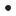 В сюжетно –ролевых играх, при чтении художественной литературы постепенно раскрывать перед детьми спектр мотивов человеческой деятельности — познания, помощи другим, созидания и т. п.; расширять представления детей о способах трудовой деятельности (профессии, бытовой труд и мир увлечений);в изобразительной деятельности помогать детям удерживать цель, поставленную воспитателем, и учить изображать простейшие предметы понятно для окружающих, передавая их форму, строение и цвет; побуждать детей повторно возвращаться к своим работам и совершенствовать их, украшая узором, прорисовывая детали и т. п.;  организуя продуктивную и игровую деятельность детей, побуждать их создавать поделки, обустраивая жизнь игровых персонажей (сделать дом, затем мебель, посуду и т. п.); знакомить со способами создания разнообразных изображений на основе одной формы; показывать способы получения обобщённого продукта (например, лепка овала), который ребёнок может затем по желанию «превращать» в разные предметы (овощи, части тела животных и т. д.);показывать разные способы и техники украшения изделий, используя различные средства выразительности;отмечать собственное продвижение ребёнка, сравнивая полученный им результат с его же собственными предыдущими достижениями; критическую оценку результата проводить только от лица игрового персонажа, отличая её от общей положительной оценки ребёнка как труженика и творца; учить ребёнка соотносить полученный результат с им же поставленной целью и оценивать его с точки зрения значимых для него самого качеств; по желанию ребёнка помогать ему совершенствовать результат; закладывать основу психологической устойчивости к частному неуспеху в деятельности, поддерживая и поощряя стремление ребёнка «попробовать ещё раз», «сделать ещё лучше»;создавать ситуации совместной продуктивной деятельности, позволяющей детям получать интересный коллективный продукт.обеспечить понимание детьми разницы между общим групповым результатом и его индивидуальными составляющими («что мы можем вместе»).побуждать детей активно пользоваться видовыми и родовыми понятиями посредством слов –обобщений в процессе детской игры, в том числе в играх- драматизациях, дидактических играх, сюжетных самодеятельных играх; в процессе наблюдений за природой, в специально организованной образовательной деятельности; обращать особое внимание на формирование выразительности речи, в различных ситуациях развивать умение детей говорить тихо — громко, быстро — медленно; создавать в жизни детей определённые условия, требующие от них активного использования диалогов (игровые и проблемные ситуации, экскурсии, групповые и семейные традиции, театрализованная деятельность и т. п.). Развивать ролевой диалог в детской игре; использовать различные моменты для чтения детям художественной литературы, в том числе познавательного содержания, и беседовать с ними о содержании прочитанного.продолжать рассказывать детям об их реальных и возможных достижениях;отмечать и публично поддерживать успехи детей;содействовать осознанию ребёнком своих качеств, умений, знаний и др.; формировать у ребёнка самоуважение; уважать и ценить каждого ребёнка независимо от его достижений, достоинств и недостатков;обеспечивать понимание и переживание детьми впечатлений разницы между общим, групповым результатом и его индивидуальными составляющими («что мы можем вместе»);иметь в группе персональные фотоальбомы. Поощрять интерес детей к фотографиям друг друга;обеспечить детям возможность руководить в игре действиями воспитателя;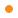 создавать в группе положительный психологический микроклимат, в равной мере проявляя любовь и заботу ко всем детям; выражать радость при встрече с ребёнком; использовать ласку и тёплое слово для выражения своего отношения к ребёнку; уважать индивидуальные вкусы и привычки детей;Задачи Педагогу необходимосоздавать условия для формирования произвольности и опосредованности основных психических процессов (внимания, памяти, мышления, восприятия) в играх с правилами; при выполнении заданий на воспроизведение образца; при обучении работе по словесной инструкции; в рамках работы по обучению движению; в контексте общения со взрослым; в контексте поведения в обществе.формировать способность к адекватной оценке результатов деятельности, в том числе собственной.поддерживать в детях мотивации к познанию, созиданию, общению, игре;расширять представления детей о способах трудовой деятельности (профессии, бытовой труд и мир увлечений);                                            развивать способность в течение длительного времени разворачивать систему взаимосвязанных целей; помогать  ребёнку, овладевать различными способами достижения собственных целей; закладывать основу психологической устойчивости к неуспеху и вырабатывать установку на его конструктивное преодолениеформировать предпосылки трудовой деятельности формировать начальные навыки сотрудничества в продуктивной деятельности, партнёрства в движении, музицировании, коллективном исполнении, командных видах спортаформировать навык подчинения своего поведения правилу в игре (настольной, шансовой, спортивной, сюжетной, подвижной).продолжать формировать представление о добре и зле; транслировать детям общечеловеческие ценности.воспитывать патриотизм, обогащая детей знаниями о родной стране — России.воспитывать патриотизм через формирование уважения к родной культуре и гордости за неё.Воспитывать детей в духе уважения и интереса к различным культурам.Систематизировать представления о труде: что такое профессиональный труд: сфера производства, сфера услуг.Дать представление о деньгах, истории их происхождения, зароботной плате, о роли денег в жизни современного сообщества людей.отмечать и публично поддерживать успехи детей; уважать и ценить каждого ребёнка независимо от его достижений, достоинств и недостатков;  содействовать становлению социально ценных взаимоотношений со сверстниками, формировать их как доброжелательные и равноправные: предотвращать негативное поведение; обеспечивать каждому ребёнку физическую безопасность со стороны сверстников; способствовать осознанию детьми необходимости соблюдать правила, нормы жизни группы.формировать заботливое отношение к более младшим детям, желание и готовность заботиться о них, помогать им и защищать их.укреплять доверие и привязанность ко взрослому, реализуя потребность ребёнка во внеситуативно- личностном общении. *формировать отношение к окружающему миру:закладывать основы бережного и заботливого отношения к окружающему миру;содействовать проявлению уважения ко всему живому;способствовать гуманистической направленности поведения;поддерживать созидательное отношение к окружающему миру и готовность совершать трудовые усилия;поддерживать познавательное отношение к миру;закладывать основы морального поведения:формировать представления о положительных и отрицательных поступках и их носителях;формировать противоположное отношение к носителям бытующих в детском обществе одобряемых и осуждаемых поступков;вносить в образ Я ребёнка представление о наличии у него положительных моральных качеств;формировать способность принимать критику взрослых и сверстников;содействовать становлению ценностных ориентаций:приобщать детей к общечеловеческим ценностям;приучать уважать права и достоинство других людей: родителей, педагогов, детей, пожилых людей;побуждать детей проявлять терпимость к тому, что другой человек не такой, как они; формировать важнейшие векторы нравственного, духовного развития: ориентацию на продуктивный и необходимый для других людей труд; ориентацию на стабильную семейную жизнь; ясные представления о добре и зле; приверженность ценностям справедливости, правды, взаимопомощи, сострадания, уважения к жизни каждого существа, верности, доброты; уважение к старшим, к культуре и истории своего народа и к своей стране.учить детей играть в игры с правилами (настольные, настольно-печатные,   шансовые, подвижные, спортивные, хороводные). Раскрывать детям смысл и значение правил для успешной организации совместных игр; при выполнении заданий на воспроизведение образца в продуктивных видах деятельности (конструировании, аппликации) учить пользоваться вспомогательными приёмами, анализировать образец и делить его на фрагменты (выделять начало и ближайший отрезок работы, фиксировать уже воспроизведённые элементы), сравнивать результаты работы с образцом; учить приёмам поэлементного сопоставления;развивать умение создавать продукт по заданному разделённому на составные части и неразделённому образцу с повышением степени сложности; учить работать по словесной инструкции: обеспечивать понимание необходимости точного выполнения словесной инструкции в определённых ситуациях; знакомить с примерами негативных последствий неточного выполнения словесных инструкций; учить понимать, удерживать и выполнять словесную пошаговую инструкцию, инструкцию в два действия; проводить дидактические игры с поочерёдным инструктированием ребёнком партнёров по игре; учить детей общению со взрослыми в формальной ситуации в позиции учитель — ученик (обращаться по имени и отчеству, обращаться на «вы», пользоваться вежливыми формами обращения, ждать, пока взрослый освободится); постепенно вводить правила поведения на занятии (только в первую половину дня на занятиях интеллектуально-познавательного цикла): отвечать по одному, поднимать руку, во время занятия не ходить по группе, не разговаривать о постороннем и т. п.; формировать культуру поведения: знакомить ребёнка с правилами культурного поведения за столом; правилами поведения в общественном месте (не кричать, не разговаривать громко, не бегать, не трогать всё руками, не портить вещи и т. д.); правилами вежливости (здороваться при встрече, вставать при разговоре со стоящим взрослым; уступать место в транспорте пожилым людям, более младшим детям; пропускать вперёд женщин и пожилых людей при проходе в дверь, не перебивать собеседника в разговоре); правилами приличия (не протягивать первым руку старшим, не жевать жвачку во время разговора);                                                                                                                                                           вводить адекватную оценку результата деятельности ребёнка с одновременным признанием его усилий и указанием возможных путей и способов совершенствования продукта его деятельности;                                                                                                                                         спокойно реагировать на неуспех ребёнка и предлагать несколько вариантов исправления работы: повторное исполнение спустя некоторое время, доделывание, совершенствование деталей и т. п.; рассказывать детям о трудностях, которые вы сами испытывали при обучении новым видам деятельности;обсуждать пословицы «Терпенье и труд всё перетрут», «Без труда не выловишь и рыбку из пруда», «Не ошибается только тот, кто ничего не делает» и др.;создавать ситуации совместной продуктивной деятельности, позволяющей детям получать интересный коллективный продукт;                                           организовывать получение общего результата, требующего непосильногодля одного объёма работы. Объединять для этого индивидуальные продукты деятельности детей. Использовать созданные вещи для украшения группы, игры, подарков разным людям;                  организовывать совместную деятельность двух детей. Ставить перед ними цели, достижение которых невозможно без согласования действий обоих участников.на материале литературных произведений, исторических фактов, биографических данных, понятных жизненных ситуаций знакомить детей с поступками людей, защищавших и отстаивавших ценности жизни, семьи, дружбы, любви и верности, созидания и труда; предоставлять детям возможность почувствовать себя носителями этих ценностей и проявлять гуманное и уважительное отношение к другим: помогать по дому родителям, проявлять милосердие к больным, инвалидам и обездоленным;знакомить с понятиями «моя страна», «мой город (посёлок, село, деревня)», «мой край», с именами героев края, города и т. д.; дать детям начальное представление о государстве, в котором они живут;о названии государства, его символике, территории и расположении; об устройстве государства; о столице России — Москве; о том, что государственный язык России — русский; формировать ценность процветания и безопасности Родины; воспитывать любовь к родной природе, восхищение её красотой; рассказывать о национальных природных богатствах, уникальных объектахприроды, самых важных вехах в истории родного края;знакомить детей с произведениями народного декоративно-прикладного и изобразительного искусства; народной музыкой, песней, танцем, костюмом; приобщать детей к достижениям отечественной культуры (искусства, науки, техники), ставшим вкладом в мировую культуру;                                                            дать представления о культуре, отличающейся от родной (народная музыка, изобразительное искусство, танец, костюмы разных стран и народов). Обращать внимание  не только на внешние отличия, но и на сходство ценностных ориентаций различных культур; дать первичное представление о различных социальных группах и сообществах; ближайшее окружение- семья, наша группа.дать представление о законе как регуляторе поведения взрослых в сообществе;устанавливать правила справедливого и равноправного распределения и использования игрушек, оборудования и пр., знакомить с ними детей и следить за соблюдением этих правил; создавать условия для реализации на практике прав каждого на выполнение в совместной деятельности привлекательных и престижных функций. В организуемой воспитателем совместной продуктивной деятельности, дидактических играх, труде по благоустройству и украшению группы и т. п. предоставлять возможность поочерёдного выполнения каждым ребёнком функций ведущего, руководителя, арбитра, инициатора общего дела и др.;ставить детей относительно более младших в позицию тех, кто реализует свои возможности для блага других; давать концерты самодеятельности для малышей, в которых каждый участвует в меру своих возможностей и желания (без отбора и репетиций); всей группой, подгруппами или индивидуально делать для малышей игрушки, пособия и т. п.; мотивировать помощью малышам работу на других занятиях («А потом мы споём им эту песенку, прочитаем стихотворение, подарим эти вещи»);находить свободное время для индивидуальных разговоров с детьми о том, что их волнует: о мире человеческих взаимоотношений, об их представлениях том , кем и какими они станут, когда вырастут (сфера профессиональной деятельности, увлечений, как они будут жить, какая будет семья и т.п);  внимательно и заинтересованно выслушивать каждого ребенка, уточняя его позицию, взгляды. Не спешить с педагогической корректировкой жизненных планов ребенка;по приглашению детей участвовать в организуемых ими играх и на тех ролях, которые предлагают сами дети, уточняя, как они хотели бы , чтобы взрослый исполнил роль.Создавать в группе положительный психологический климат, в равной мере проявляя любовь ко всем детям и заботу о них.Побуждать детей делиться своими игрушками, сладостями, помогать другим детям;Не позволять брать без разрешения чужие вещи, учить сохранять верность данному слову, уважать частную собственность; использовать в качестве подарков для пожилых людей, сотрудников образовательной организации, родителей, малышей результаты художественного труда и продуктивной деятельности детей. Организовывать сюжетно ролевые игры, по ходу которых дети осуществляют помощь тем, кто в ней нуждается, проявляют сочувствие и сопереживание попавшим в трудную жизненную ситуацию.6–86-8 летзадачиВозможные  действияспособствовать ориентировке в двух-трёх цветах (красный, жёлтый, синий): сличать и формировать выделение цвета по слову взрослого, по возможности называть. Учить подбирать к предмету одного цвета игрушку того же цвета;  способствовать ориентировке в двух контрастных формах (шар — кубик);способствовать ориентировке в двух величинах (большой — маленький);учить выполнять предметные действия с дидактическими игрушками:собирать пирамидку из двух, затем из трёх контрастных колец на стержне по величине с помощью взрослого после показа («Найди самое большое колечко. А где теперь самое большое?»); потом собирать самостоятельно;раскладывать однородные предметы в зависимости от их цвета, формы, величины; размещать вкладки разной величины и одинаковой формы в гнёзда; раскладывать предметы по убывающей величине;подбирать геометрический предмет к соответствующему по форме отверстию (совместными действиями, показом);находить соответствующие детали –вкладыши при выборе из двух, затем из трёх деталей; подбирать к коробкам крышки аналогичной формы (круглой, квадратной, треугольной);развивать элементарные соотносящиеся (продуктивные) действия при формировании умения собирать двухместные, затем трёхместные дидактические игрушки (собирать матрёшку и другие вкладыши после показа);учить подбирать предметы к образцу, используя только однородные предметы(грибочки к грибочкам, прищепки к прищепкам, шишки к шишкам и т. д.); побуждать находить предметы на картинке, показывать, используя указательный жест. Подбирать к картинкам соответствующие предметы;развивать понимание простого сюжета на картинке (отвечать на вопросы «Где?», «Кто это?», «Что это?», «Что делает?»);побуждать конструировать по образцу из двух элементов (подражая взрослому, выполнять простые постройки из конструктора, палочек); учить складывать разрезную картинку из двух частей; добавлять к картинке один — три элемента (деревянные вкладыши); способствовать формированию процессуальных действий с сюжетными игрушками (баюкать куклу, катать машину), поощрять поиск механизмов, приводящих в действие игрушки, вызывать стремление подражать функциональным действиям близкого взрослого; продолжать знакомить с предметами, издающими звуки.способствовать ориентировке в двух-трёх цветах (красный, жёлтый, синий): сличать и формировать выделение цвета по слову взрослого, по возможности называть. Учить подбирать к предмету одного цвета игрушку того же цвета;  способствовать ориентировке в двух контрастных формах (шар — кубик);способствовать ориентировке в двух величинах (большой — маленький);учить выполнять предметные действия с дидактическими игрушками:собирать пирамидку из двух, затем из трёх контрастных колец на стержне по величине с помощью взрослого после показа («Найди самое большое колечко. А где теперь самое большое?»); потом собирать самостоятельно;раскладывать однородные предметы в зависимости от их цвета, формы, величины; размещать вкладки разной величины и одинаковой формы в гнёзда; раскладывать предметы по убывающей величине;подбирать геометрический предмет к соответствующему по форме отверстию (совместными действиями, показом);находить соответствующие детали –вкладыши при выборе из двух, затем из трёх деталей; подбирать к коробкам крышки аналогичной формы (круглой, квадратной, треугольной);развивать элементарные соотносящиеся (продуктивные) действия при формировании умения собирать двухместные, затем трёхместные дидактические игрушки (собирать матрёшку и другие вкладыши после показа);учить подбирать предметы к образцу, используя только однородные предметы(грибочки к грибочкам, прищепки к прищепкам, шишки к шишкам и т. д.); побуждать находить предметы на картинке, показывать, используя указательный жест. Подбирать к картинкам соответствующие предметы;развивать понимание простого сюжета на картинке (отвечать на вопросы «Где?», «Кто это?», «Что это?», «Что делает?»);побуждать конструировать по образцу из двух элементов (подражая взрослому, выполнять простые постройки из конструктора, палочек); учить складывать разрезную картинку из двух частей; добавлять к картинке один — три элемента (деревянные вкладыши); способствовать формированию процессуальных действий с сюжетными игрушками (баюкать куклу, катать машину), поощрять поиск механизмов, приводящих в действие игрушки, вызывать стремление подражать функциональным действиям близкого взрослого; продолжать знакомить с предметами, издающими звуки.Познавательное развитие: мир природы и мир человека2-3 годаПознавательное развитие: мир природы и мир человека2-3 годасодействовать развитию исследовательской деятельности в рамках реализации предметно -манипулятивной игры; через манипулирование и экспериментирование (с предметами рукотворногомира и неживой природы), наблюдение за объектами и явлениями природы обогащать представления детей; побуждать детей к разнообразным действиям с предметами, направленным наознакомление с их качествами и свойствами (вкладывание и изымание, разбирание на части, открытие и закрытие и т. п.);активизировать практический опыт детей через проигрывание «проблем» игрушек и бытовых предметов.расширять и обогащать представления детей о предметах непосредственного окружения (различать некоторые признаки (например, мягкий, белый, звонкий), действия (например, бегает, прыгает), состояния (болеет, плачет, смеётся) и др.);закреплять первичные представления детей о функциональных возможностях предметов;   знакомить с предметным наполнением групповых помещений, участка;  соотносить реальные предметы, окружающие ребёнка, явления с их изображениями на иллюстрациях, с игрушечными аналогами.Педагог должен содействовать своевременному и полноценному психическому развитию каждого ребёнка, способствуя становлению личности путём формирования познавательного отношения к окружающему миру через поддержку любознательности и инициативы детей в познании мирасоздавать в группе развивающую предметную среду, способствующую освоению детьми сенсорных эталонов и стимулирующую исследовательскую активность детей (дидактические игрушки, природный материал, предметы быта);побуждать детей к разнообразным действиям с предметами, направленнымна ознакомление с их качествами и свойствами (вкладывание и изымание, разбирание на части, открывание и закрывание, подбор по форме и размеру); поддерживать интерес ребёнка к тому, что он рассматривает и наблюдаетв разные режимные моменты. Открывать ребёнку новые стороны предметов, объектов и явлений через комментарии к наблюдаемому, сказки-пояснения, вопросыПознавательное развитие: мир природы и мир человека3-4годаПознавательное развитие: мир природы и мир человека3-4годаПедагог должен содействовать своевременному и полноценному психическому развитию каждого ребёнка, способствуя становлению деятельности:поддерживать в детях мотивацию познания, созидания;расширять представления о целях человеческой деятельности (покупка продуктов, приготовление еды, стирка и уборка, строительство, лечение и пр.); поддерживать элементарное экспериментирование с отдельными объектами;  поощрять проявление интереса детей к окружающему;  организовывать наблюдения за объектами и явлениями природы, рукотворными предметами.Педагог должен содействовать своевременному и полноценному психическому развитию каждого ребёнка, способствуя становлению сознания:расширять кругозор ребёнка на базе ближайшего окружения;поощрять проявления самостоятельной познавательной активности;развивать представления о мире человека:продолжать знакомить с предметным содержанием окружающего рукотворного мира (наименование, внешние признаки, целевое назначение и функции предметов); начать целенаправленно знакомить с различной деятельностью людей в обществе и дома (предметы -помощники; трудовые действия);в игровой форме начать знакомить со строением собственного тела; формировать представления о факторах, влияющих на здоровье (продукты питания, сон, прогулка, движение, гигиена); развивать представления о мире природы:передавать информацию об отдельных представителях растительного и животного мира (внешние признаки и яркие характерные особенности); знакомить с некоторыми природными материалами (дерево, глина), выделять их свойства и качества.                                          Педагог должен содействовать своевременному и полноценному психическому развитию каждого ребёнка, закладывая основы личности:                                                                                                                                                                                                                               формировать отношение к окружающему миру:   поддерживать у детей интерес к познанию окружающей действительности;показывать детям пример бережного отношения к природе, к другим людям;  развивать представления о мире человека:упражнять в проявлении бережного отношения к предметам и внимательного, заботливого отношения к окружающим;ввести традицию «Исправляем— помогаем», проводить мини-праздники с рукотворными предметами и материалами;развивать представления о мире природы: вызвать эмоциональный отклик на различные объекты и явления природы при непосредственном общении с ними; осуществлять уход за растениями; проводить мини – праздники  с природным материалом ( шишки, вода, снег,…). формировать позицию защитника и помощника по отношению к объектам природы.Педагог должен содействовать своевременному и полноценному психическому развитию каждого ребёнка, способствуя становлению деятельности:поддерживать в детях мотивацию познания, созидания;расширять представления о целях человеческой деятельности (покупка продуктов, приготовление еды, стирка и уборка, строительство, лечение и пр.); поддерживать элементарное экспериментирование с отдельными объектами;  поощрять проявление интереса детей к окружающему;  организовывать наблюдения за объектами и явлениями природы, рукотворными предметами.Педагог должен содействовать своевременному и полноценному психическому развитию каждого ребёнка, способствуя становлению сознания:расширять кругозор ребёнка на базе ближайшего окружения;поощрять проявления самостоятельной познавательной активности;развивать представления о мире человека:продолжать знакомить с предметным содержанием окружающего рукотворного мира (наименование, внешние признаки, целевое назначение и функции предметов); начать целенаправленно знакомить с различной деятельностью людей в обществе и дома (предметы -помощники; трудовые действия);в игровой форме начать знакомить со строением собственного тела; формировать представления о факторах, влияющих на здоровье (продукты питания, сон, прогулка, движение, гигиена); развивать представления о мире природы:передавать информацию об отдельных представителях растительного и животного мира (внешние признаки и яркие характерные особенности); знакомить с некоторыми природными материалами (дерево, глина), выделять их свойства и качества.                                          Педагог должен содействовать своевременному и полноценному психическому развитию каждого ребёнка, закладывая основы личности:                                                                                                                                                                                                                               формировать отношение к окружающему миру:   поддерживать у детей интерес к познанию окружающей действительности;показывать детям пример бережного отношения к природе, к другим людям;  развивать представления о мире человека:упражнять в проявлении бережного отношения к предметам и внимательного, заботливого отношения к окружающим;ввести традицию «Исправляем— помогаем», проводить мини-праздники с рукотворными предметами и материалами;развивать представления о мире природы: вызвать эмоциональный отклик на различные объекты и явления природы при непосредственном общении с ними; осуществлять уход за растениями; проводить мини – праздники  с природным материалом ( шишки, вода, снег,…). формировать позицию защитника и помощника по отношению к объектам природы.Познавательное развитие: мир природы и мир человека4-5летПознавательное развитие: мир природы и мир человека4-5летПедагог должен содействовать своевременному и полноценному психическому развитию каждого ребёнка, способствуя становлению деятельности:поддерживать в детях мотивацию познания, созидания;расширять представления детей о целях и способах трудовой деятельности (профессии, бытовой труд, мир увлечений); привлекать к созданию обобщённого продукта, используя известные и доступныеребёнку способы продуктивной деятельности; приобщать детей к элементарной исследовательской деятельности и наблюдениям за окружающим.Педагог должен содействовать своевременному и полноценному психическому развитию каждого ребёнка, способствуя становлению сознания:расширять кругозор на базе ближайшего окружения, а также за счёт частичного выхода за пределы непосредственного окружения;  начать упорядочивать накопленные и получаемые представления о мире (делая акцент на ближайшее непосредственное окружение);способствовать развитию самостоятельной познавательной активности;   обогащать сознание детей информацией, лежащей за пределами непосредственно воспринимаемой действительности;  развивать представления о мире человека:продолжать целенаправленно знакомить детей с различной деятельностью человека: профессии; быт; отдых (хобби, развлечения);начать знакомить с правилами поведения (мерами предосторожности) в разных ситуациях, в разных общественных местах (в детском саду и за его пределами) и приобщать к их соблюдению; закреплять и расширять представления детей о предметах и материалах, созданных руками человека (признаки, целевое назначение, функции предметов; зависимость внешних характеристик предметов от их целевого назначения и функции); на основе этих представлений начать вводить правила безопасности при использовании и хранении отдельных предметов;дать представления о спорте как виде человеческой деятельности; познакомить с несколькими видами спорта, выдающимися спортсменами и их достижениями;продолжать формировать представления о факторах, влияющих на здоровье;развивать представления о мире природы:продолжать знакомить с отдельными представителями растительного и животного мира (уникальность, особенности внешнего вида, повадки), с изменениями в их жизни в разные времена года;обогащать сознание детей информацией об отдельных объектах и явлениях неживой природы в соответствии с сезонными изменениями;продолжать знакомить с качествами и свойствами объектов неживой природы (камень, песок, почва, вода и пр.) и природных материалов (дерево, глина и др.);начать упорядочивать накопленные и получаемые представления о мире человека,знакомя с понятием «последовательность» через сопоставление правильных и нарушенных последовательностей:расширять представление о целевых связях (зачем? для чего? для кого?) на примерах предметов и материалов рукотворного мира;закреплять и уточнять представления детей о строении тела (основные части; зависимость пространственной ориентировки от знания основных частей тела (правая рука — направо, над головой — вверху и т. п.). начать упорядочивать накопленные и получаемые представления о мире природы: объяснять роль последовательности в жизни растений и животных (на примере сезонных изменений);показывать отдельные связи и зависимости в жизни природы, во взаимоотношениях между природой и человеком; знакомить с целевыми связями, которые проявляются в отношении человека к природе;  поощрять возникновение у детей индивидуальных познавательных интересов.Педагог должен содействовать своевременному и полноценному психическому развитию каждого ребёнка, закладывая основы личности:формировать представления о положительных и отрицательных действиях и отношение к ним;  поощрять интерес детей к фотографиям друг друга;  формировать отношение к окружающему миру;  укреплять познавательное отношение к миру за пределами непосредственного восприятия детей; способствовать индивидуальной дифференциации интересов детей;создавая условия, проявляя заинтересованность, помогать детям собирать их первые коллекции; закладывать основы бережного и заботливого отношения к окружающему миру;позволять ребёнку активно проявлять своё отношение к миру, закреплять и упражнять свой положительный опыт;  побуждать детей отражать свои эмоции и чувства к объектам, явлениям и событиямчерез высказывания, рассказы, рисунки, поделки, практические действия и проявления;  максимально использовать художественное слово, музыку, образные сравнения для усиления эмоциональной стороны непосредственного восприятия природы;  показывать личный пример бережного и заботливого отношения к предметам и заботливого отношения к людям, животным и растениям; поддерживать созидательное отношение к окружающему миру и готовность совершать трудовые усилия.Педагог должен содействовать своевременному и полноценному психическому развитию каждого ребёнка, способствуя становлению деятельности:поддерживать в детях мотивацию познания, созидания;расширять представления детей о целях и способах трудовой деятельности (профессии, бытовой труд, мир увлечений); привлекать к созданию обобщённого продукта, используя известные и доступныеребёнку способы продуктивной деятельности; приобщать детей к элементарной исследовательской деятельности и наблюдениям за окружающим.Педагог должен содействовать своевременному и полноценному психическому развитию каждого ребёнка, способствуя становлению сознания:расширять кругозор на базе ближайшего окружения, а также за счёт частичного выхода за пределы непосредственного окружения;  начать упорядочивать накопленные и получаемые представления о мире (делая акцент на ближайшее непосредственное окружение);способствовать развитию самостоятельной познавательной активности;   обогащать сознание детей информацией, лежащей за пределами непосредственно воспринимаемой действительности;  развивать представления о мире человека:продолжать целенаправленно знакомить детей с различной деятельностью человека: профессии; быт; отдых (хобби, развлечения);начать знакомить с правилами поведения (мерами предосторожности) в разных ситуациях, в разных общественных местах (в детском саду и за его пределами) и приобщать к их соблюдению; закреплять и расширять представления детей о предметах и материалах, созданных руками человека (признаки, целевое назначение, функции предметов; зависимость внешних характеристик предметов от их целевого назначения и функции); на основе этих представлений начать вводить правила безопасности при использовании и хранении отдельных предметов;дать представления о спорте как виде человеческой деятельности; познакомить с несколькими видами спорта, выдающимися спортсменами и их достижениями;продолжать формировать представления о факторах, влияющих на здоровье;развивать представления о мире природы:продолжать знакомить с отдельными представителями растительного и животного мира (уникальность, особенности внешнего вида, повадки), с изменениями в их жизни в разные времена года;обогащать сознание детей информацией об отдельных объектах и явлениях неживой природы в соответствии с сезонными изменениями;продолжать знакомить с качествами и свойствами объектов неживой природы (камень, песок, почва, вода и пр.) и природных материалов (дерево, глина и др.);начать упорядочивать накопленные и получаемые представления о мире человека,знакомя с понятием «последовательность» через сопоставление правильных и нарушенных последовательностей:расширять представление о целевых связях (зачем? для чего? для кого?) на примерах предметов и материалов рукотворного мира;закреплять и уточнять представления детей о строении тела (основные части; зависимость пространственной ориентировки от знания основных частей тела (правая рука — направо, над головой — вверху и т. п.). начать упорядочивать накопленные и получаемые представления о мире природы: объяснять роль последовательности в жизни растений и животных (на примере сезонных изменений);показывать отдельные связи и зависимости в жизни природы, во взаимоотношениях между природой и человеком; знакомить с целевыми связями, которые проявляются в отношении человека к природе;  поощрять возникновение у детей индивидуальных познавательных интересов.Педагог должен содействовать своевременному и полноценному психическому развитию каждого ребёнка, закладывая основы личности:формировать представления о положительных и отрицательных действиях и отношение к ним;  поощрять интерес детей к фотографиям друг друга;  формировать отношение к окружающему миру;  укреплять познавательное отношение к миру за пределами непосредственного восприятия детей; способствовать индивидуальной дифференциации интересов детей;создавая условия, проявляя заинтересованность, помогать детям собирать их первые коллекции; закладывать основы бережного и заботливого отношения к окружающему миру;позволять ребёнку активно проявлять своё отношение к миру, закреплять и упражнять свой положительный опыт;  побуждать детей отражать свои эмоции и чувства к объектам, явлениям и событиямчерез высказывания, рассказы, рисунки, поделки, практические действия и проявления;  максимально использовать художественное слово, музыку, образные сравнения для усиления эмоциональной стороны непосредственного восприятия природы;  показывать личный пример бережного и заботливого отношения к предметам и заботливого отношения к людям, животным и растениям; поддерживать созидательное отношение к окружающему миру и готовность совершать трудовые усилия.Познавательное развитие: мир природы и мир человека5-8летПознавательное развитие: мир природы и мир человека5-8летПедагог должен содействовать своевременному и полноценному психическому развитию каждого ребёнка, способствуя становлению деятельности:содействовать становлению мотивации учебной деятельности через рассказы о важности учения для успешности во взрослой жизни, о школе, посредством экскурсий в школу; формировать предпосылки трудовой деятельности:продолжать знакомить с профессиональным трудом взрослых;дать детям представления о существующем обмене товарами и услугами;  развивать в детях интерес к исследовательской деятельности, экспериментированию; систематически проводить познавательные практикумы (эксперименты, опыты), а также викторины, конкурсы и др.Педагог должен содействовать своевременному и полноценному психическому развитию каждого ребёнка, способствуя становлению сознания:расширять кругозор ребёнка на базе ближайшего окружения и содержания, находящегося за пределами непосредственно воспринимаемой действительности, упорядочивать и систематизировать полученную и получаемую информацию о мире (с приоритетом содержания, находящегося за пределами непосредственно воспринимаемой действительности);  развивать самостоятельную познавательную активность;обогащать сознание детей новым содержанием, способствующим накоплению представлений о мире; подвести детей к элементарному осмыслению некоторых сложных понятий (время, знак, символ, знаковые системы; социальные понятия — семья, Родина и т. д.):знакомить с некоторыми конкретными знаками (буква, цифра, дорожные знаки, нота и др.) и символами (например, государственная символика, символы Олимпийских игр и пр.);закреплять и расширять полученные сведения о знаках, символах, знаковых системах через практический опыт (расшифровка известных знаков, создание своих символов);формировать у детей интерес к накопленному человечеством опыту постижения времени через конкретные исторические факты;формировать у детей личную заинтересованность, желание научиться разбираться во времени, фиксировать его и определять (часы, части суток, дни недели, месяцы, год) через использование готовых календарей и создание своих (календарь природы, календарь жизни группы и др.); формировать у детей умение планировать свою деятельность и жизнь;показывать детям, что в основе социальных понятий (семья, Родина) лежат особые отношения к близким людям, к месту, где родился и живёшь;начать формировать элементарные географические представления в соответствии с возрастными возможностями (знакомство с глобусом и физической картой мира, с различными природно –климатическими зонами, с природными богатствами, со странами и  народами); закреплять, уточнять и расширять ранее сформированные представления детей о человеке на основе упорядочивания информации (систематизация, классификация, сравнение и др.): расширять и закреплять представления детей о разных видах деятельности людей; показывать, что рукотворный мир — это результат деятельности человека (через историю создания и совершенствования рукотворных предметов и объектов);развивать интерес к событиям спортивной и физкультурной жизни страны;  знакомить детей со строением и работой некоторых органов и систем организма (элементарный, адаптированный к возрасту уровень);закреплять, уточнять и расширять ранее сформированные представления детей о мире природы:продолжать знакомить детей с жизнью животных и растений в разных условиях; расширять представления детей об объектах и явлениях неживой природы;  на доступном содержании (из жизни человека и природы) показывать значение и роль причинно-следственных связей в нашем мире;  подвести детей к осознанному разделению животных на диких и домашних, растений на культурные и дикорастущие; показывать взаимосвязь и взаимозависимость живой и неживой природы: времена года, их ритмичность и цикличность, формировать умение наблюдать и фиксировать сезонные изменения и их влияние на жизнь природы и человека.                                                                                   В части, формируемой участниками образовательных отношений, в данном разделе могут быть представлены региональные программы или авторские технологии для изучения растительного и животного мира родного края, особенностей географического расположения, богатства природных ресурсов, своеобразия климатических условий (в сравнении с другими регионами страны и мира).                                              Педагог должен содействовать своевременному и полноценному психическому развитию каждого ребёнка, закладывая основы личности:формировать и укреплять познавательное отношение к миру:знакомить с различными способами и источниками получения информации (книга, телевидение, телескоп, микроскоп, компьютер и др.), показывать их роль и значение в жизни человека;формировать интерес к книге как к источнику информации;формировать эмоциональное отношение к окружающему миру, закладывая основы бережного и заботливого отношения к нему:формировать основы экологической этики, разъяснять особое место и роль человека в системе жизни на Земле;формировать бережное отношение к предметам рукотворного мира (результатам деятельности человека);формировать чувство ответственности за судьбу планеты. Активизировать посильную деятельность детей по охране окружающей среды;формировать созидательное отношение к окружающему миру, поощряя желание создавать, что-либо по собственному замыслу; обращать внимание детей на полезность будущего продукта для других или ту радость, которую он доставит кому-либо.Педагог должен содействовать своевременному и полноценному психическому развитию каждого ребёнка, способствуя становлению деятельности:содействовать становлению мотивации учебной деятельности через рассказы о важности учения для успешности во взрослой жизни, о школе, посредством экскурсий в школу; формировать предпосылки трудовой деятельности:продолжать знакомить с профессиональным трудом взрослых;дать детям представления о существующем обмене товарами и услугами;  развивать в детях интерес к исследовательской деятельности, экспериментированию; систематически проводить познавательные практикумы (эксперименты, опыты), а также викторины, конкурсы и др.Педагог должен содействовать своевременному и полноценному психическому развитию каждого ребёнка, способствуя становлению сознания:расширять кругозор ребёнка на базе ближайшего окружения и содержания, находящегося за пределами непосредственно воспринимаемой действительности, упорядочивать и систематизировать полученную и получаемую информацию о мире (с приоритетом содержания, находящегося за пределами непосредственно воспринимаемой действительности);  развивать самостоятельную познавательную активность;обогащать сознание детей новым содержанием, способствующим накоплению представлений о мире; подвести детей к элементарному осмыслению некоторых сложных понятий (время, знак, символ, знаковые системы; социальные понятия — семья, Родина и т. д.):знакомить с некоторыми конкретными знаками (буква, цифра, дорожные знаки, нота и др.) и символами (например, государственная символика, символы Олимпийских игр и пр.);закреплять и расширять полученные сведения о знаках, символах, знаковых системах через практический опыт (расшифровка известных знаков, создание своих символов);формировать у детей интерес к накопленному человечеством опыту постижения времени через конкретные исторические факты;формировать у детей личную заинтересованность, желание научиться разбираться во времени, фиксировать его и определять (часы, части суток, дни недели, месяцы, год) через использование готовых календарей и создание своих (календарь природы, календарь жизни группы и др.); формировать у детей умение планировать свою деятельность и жизнь;показывать детям, что в основе социальных понятий (семья, Родина) лежат особые отношения к близким людям, к месту, где родился и живёшь;начать формировать элементарные географические представления в соответствии с возрастными возможностями (знакомство с глобусом и физической картой мира, с различными природно –климатическими зонами, с природными богатствами, со странами и  народами); закреплять, уточнять и расширять ранее сформированные представления детей о человеке на основе упорядочивания информации (систематизация, классификация, сравнение и др.): расширять и закреплять представления детей о разных видах деятельности людей; показывать, что рукотворный мир — это результат деятельности человека (через историю создания и совершенствования рукотворных предметов и объектов);развивать интерес к событиям спортивной и физкультурной жизни страны;  знакомить детей со строением и работой некоторых органов и систем организма (элементарный, адаптированный к возрасту уровень);закреплять, уточнять и расширять ранее сформированные представления детей о мире природы:продолжать знакомить детей с жизнью животных и растений в разных условиях; расширять представления детей об объектах и явлениях неживой природы;  на доступном содержании (из жизни человека и природы) показывать значение и роль причинно-следственных связей в нашем мире;  подвести детей к осознанному разделению животных на диких и домашних, растений на культурные и дикорастущие; показывать взаимосвязь и взаимозависимость живой и неживой природы: времена года, их ритмичность и цикличность, формировать умение наблюдать и фиксировать сезонные изменения и их влияние на жизнь природы и человека.                                                                                   В части, формируемой участниками образовательных отношений, в данном разделе могут быть представлены региональные программы или авторские технологии для изучения растительного и животного мира родного края, особенностей географического расположения, богатства природных ресурсов, своеобразия климатических условий (в сравнении с другими регионами страны и мира).                                              Педагог должен содействовать своевременному и полноценному психическому развитию каждого ребёнка, закладывая основы личности:формировать и укреплять познавательное отношение к миру:знакомить с различными способами и источниками получения информации (книга, телевидение, телескоп, микроскоп, компьютер и др.), показывать их роль и значение в жизни человека;формировать интерес к книге как к источнику информации;формировать эмоциональное отношение к окружающему миру, закладывая основы бережного и заботливого отношения к нему:формировать основы экологической этики, разъяснять особое место и роль человека в системе жизни на Земле;формировать бережное отношение к предметам рукотворного мира (результатам деятельности человека);формировать чувство ответственности за судьбу планеты. Активизировать посильную деятельность детей по охране окружающей среды;формировать созидательное отношение к окружающему миру, поощряя желание создавать, что-либо по собственному замыслу; обращать внимание детей на полезность будущего продукта для других или ту радость, которую он доставит кому-либо.Педагог должен содействовать своевременному и полноценному психическому развитию каждого ребёнка, способствуя становлению деятельности: способствовать формированию на уровне практического действия операции, сериации (упорядочивания по размеру), предоставляя детям необходимое количество игрушек (пирамидки на конусной основе, матрёшки, формочки-вкладыши); формировать представления о цвете, форме, размере предметов, используя специальные дидактические игрушки, которые могут дать детям эталонные представления; на основе восприятия предлагать осуществлять простейшие классификации, например по цвету, размеру; создавать условия для развития свойственного возрасту наглядно-действенногомышления с учётом того, что для детей данного возраста познание окружающего мира происходит в процессе предметных манипуляций:обеспечивать разнообразную предметную среду, позволяющую активно исследовать внутреннее устройство различных предметов (вкладыши, составные игрушки, различные пирамидки, кубики);предоставлять детям разнообразные ёмкости, которые можно заполнять и опустошать (банки, коробки, сумочки и кошельки, пустые флаконы);делать вместе с детьми звучащие игрушки («шумелки» и «гремелки» из пустых флаконов, небольших плотно закрытых ёмкостей, наполняя их различными семенами, металлическими предметами, песком);создавать условия для многократного повторения так называемых прямых и обратных действий— основы формирования обратимости мышленияДля этого необходимо вводить в достаточном количестве в развивающую среду предметы и игрушки, пособия, которые имеют внутреннюю полость и которую можно многократно заполнять и опустошать; разнообразные запоры и застёжки, которые можно многократно открывать и закрывать, застёгивать и расстёгивать; сложную внутреннюю структуру, что даёт возможность ребёнку выдвигать и задвигать ящики, открывать и закрывать дверки, включать и выключать свет;создавать условия для исследования принципов движения.Для этого необходимы движущиеся игрушки –каталки на палочке, с верёвочкой, заводные игрушки, с пультом управления, на батарейках, а также механические игрушки типа богородских медвежат –кузнецов и клюющих курочек.Педагог должен содействовать своевременному и полноценному психическому развитию каждого ребёнка, способствуя становлению сознания:создавать условия, позволяющие каждому ребёнку научиться соотносить и подбирать предметы по форме, цвету, размеру; создавать ситуации для понимания простейших слов, обозначающих количество:много — мало, пустой — полный, а также обобщённую характеристику размера: большой — маленький; учить различать на глаз, без пересчёта один и два предмета;учить показывать простейшие геометрические формы — круг, треугольник, шар, куб;учить показывать основные цвета — красный, синий, жёлтый;создавать предпосылки для формирования представления об упорядоченной последовательности, знакомя детей с кумулятивными сказками, песенками и потешками с циклическим сюжетом;Педагог должен содействовать своевременному и полноценному психическому развитию каждого ребенка, закладывая основы личности через поддерживание интереса к собиранию из различного материала конструкций и созданию построек и композиций, причем не обязательно предметно – имитационного плана.Педагог должен содействовать своевременному и полноценному психическому развитию каждого ребёнка, способствуя становлению сознания:создавать условия, позволяющие каждому ребёнку научиться соотносить и подбирать предметы по форме, цвету, размеру; создавать ситуации для понимания простейших слов, обозначающих количество:много — мало, пустой — полный, а также обобщённую характеристику размера: большой — маленький; учить различать на глаз, без пересчёта один и два предмета;учить показывать простейшие геометрические формы — круг, треугольник, шар, куб;учить показывать основные цвета — красный, синий, жёлтый;создавать предпосылки для формирования представления об упорядоченной последовательности, знакомя детей с кумулятивными сказками, песенками и потешками с циклическим сюжетом;Педагог должен содействовать своевременному и полноценному психическому развитию каждого ребенка, закладывая основы личности через поддерживание интереса к собиранию из различного материала конструкций и созданию построек и композиций, причем не обязательно предметно – имитационного плана.Познавательное развитие: математические представления3-4 годаПознавательное развитие: математические представления3-4 годаПедагог должен содействовать своевременному и полноценному психическому развитию каждого ребёнка, способствуя становлению деятельности путём развития навыков простейшего экспериментирования для исследования свойств предметов и материалов.Педагог должен содействовать своевременному и полноценному психическому развитию каждого ребёнка, способствуя становлению сознания:формировать представления о различных признаках и свойствах объектов и явлений (цвет, форма, величина, физические свойства и др.):учить различать и называть простейшие геометрические формы: круг, треугольник, шар, куб;учить различать и называть основные цвета: красный, синий, жёлтый;учить различать и называть признаки величины: большой — маленький, длинный— короткий, высокий— низкий и др.;учить осуществлять классификацию по одному признаку или свойству: выделять группу предметов, имеющих общее название, например «часы»; выделять группу предметов, имеющих общий сенсорный признак;учить осуществлять сериацию— построение упорядоченного ряда по возрастанию или убыванию какого –либо признака без соответствующих обозначений степеней его выраженности в речи ребёнка;учить сравнивать предметы по одному признаку или свойству;учить устанавливать сходство, тождество или различие предметов по одному заданному признаку или свойству; учить понимать слова, выражающие контрастные качества: сильный — слабый, чистый — грязный, большой — маленький, длинный — короткий, пустой — полный, прямой — кривой, светлый — тёмный и т. п.;учить различать количество в пределах 3 без пересчёта,учить порядку следования числительных в пределах 5;знакомить с простейшими примерами упорядоченной временной последовательности: порядок следования сюжета, роста и развития растения, производства предмета;знакомить с названиями частей суток: утро, вечер, день, ночь;знакомить с понятиями вчера, сегодня, завтра;знакомить со словами, выражающими пространственное расположение предметов: предлогами (над, под, около, перед, за, в), наречиями (спереди — сзади, вверху — внизу, близко — далеко); создавать условия для формирования представления об упорядоченной последовательности, знакомя детей со сказками, песенками и потешками с циклическим сюжетом. Педагог должен содействовать своевременному и полноценному психическому развитию каждого ребёнка, закладывая основы личности: поддерживать общую любознательность ребенка; поддерживать интерес к собиранию конструкций и созданию построек и композиций из различного материала, не имеющих опредмеченного названия или назначения.Педагог должен содействовать своевременному и полноценному психическому развитию каждого ребёнка, способствуя становлению деятельности путём развития навыков простейшего экспериментирования для исследования свойств предметов и материалов.Педагог должен содействовать своевременному и полноценному психическому развитию каждого ребёнка, способствуя становлению сознания:формировать представления о различных признаках и свойствах объектов и явлений (цвет, форма, величина, физические свойства и др.):учить различать и называть простейшие геометрические формы: круг, треугольник, шар, куб;учить различать и называть основные цвета: красный, синий, жёлтый;учить различать и называть признаки величины: большой — маленький, длинный— короткий, высокий— низкий и др.;учить осуществлять классификацию по одному признаку или свойству: выделять группу предметов, имеющих общее название, например «часы»; выделять группу предметов, имеющих общий сенсорный признак;учить осуществлять сериацию— построение упорядоченного ряда по возрастанию или убыванию какого –либо признака без соответствующих обозначений степеней его выраженности в речи ребёнка;учить сравнивать предметы по одному признаку или свойству;учить устанавливать сходство, тождество или различие предметов по одному заданному признаку или свойству; учить понимать слова, выражающие контрастные качества: сильный — слабый, чистый — грязный, большой — маленький, длинный — короткий, пустой — полный, прямой — кривой, светлый — тёмный и т. п.;учить различать количество в пределах 3 без пересчёта,учить порядку следования числительных в пределах 5;знакомить с простейшими примерами упорядоченной временной последовательности: порядок следования сюжета, роста и развития растения, производства предмета;знакомить с названиями частей суток: утро, вечер, день, ночь;знакомить с понятиями вчера, сегодня, завтра;знакомить со словами, выражающими пространственное расположение предметов: предлогами (над, под, около, перед, за, в), наречиями (спереди — сзади, вверху — внизу, близко — далеко); создавать условия для формирования представления об упорядоченной последовательности, знакомя детей со сказками, песенками и потешками с циклическим сюжетом. Педагог должен содействовать своевременному и полноценному психическому развитию каждого ребёнка, закладывая основы личности: поддерживать общую любознательность ребенка; поддерживать интерес к собиранию конструкций и созданию построек и композиций из различного материала, не имеющих опредмеченного названия или назначения.Познавательное развитие: математические представления4-5летПознавательное развитие: математические представления4-5летПедагог должен содействовать своевременному и полноценному психическому развитию каждого ребёнка, способствуя становлению деятельности:создавать условия для освоения практических приёмов сравнения по размеру (по объёму);формировать начальные навыки для коллективной мыследеятельности: совместного решения проблемы, обсуждения, рассуждения; развивать предпосылки творческого продуктивного мышления — абстрактного воображения, образной памяти, ассоциативного мышления, мышления по аналогии.Педагог должен содействовать своевременному и полноценному психическому развитию каждого ребёнка, способствуя становлению сознания:формировать представления о числах первого десятка как о существенных признаках явлений окружающего мира:дать представление о порядке следования чисел первого десятка на основе стихов и считалок;осваивать счёт в пределах 10;знакомить с цифрами;дать представление о форме предмета; о геометрических формах: круг, треугольник, квадрат, шар, куб; совершенствовать представление о цвете, вводя названия оттенков: голубой, розовый, серый; дифференцировать представления о размере, учить практическим приёмам сравнения по размеру;учить понимать и правильно употреблять прилагательные в сравнительной и превосходной степенях сравнения, строить ряды «большой— больше— самый большой»; осуществлять сериацию из трёх предметов.Педагог должен содействовать своевременному и полноценному психическому развитию каждого ребёнка, закладывая основы личности:поддерживать в детях удивление и восхищение математическими закономерностями окружающего мира; обеспечивать эмоциональную окрашенность занятий, обращая внимание детей на те проявления числа или формы, которые интересны или красивы и не случайны;  включать в освоение детьми количественных, пространственных и временных отношений реализацию воспитательных и развивающих задач, а именно:развитие устойчивости к интеллектуальной фрустрации, т. е. умение спокойно и конструктивно реагировать на свои ошибки и на неумение решить задачу;формирование положительной общей самооценки и уверенности в собственных интеллектуальных силах;создание условий для индивидуального развития способностей ребёнка; формирование интереса к математике.Педагог должен содействовать своевременному и полноценному психическому развитию каждого ребёнка, способствуя становлению деятельности:создавать условия для освоения практических приёмов сравнения по размеру (по объёму);формировать начальные навыки для коллективной мыследеятельности: совместного решения проблемы, обсуждения, рассуждения; развивать предпосылки творческого продуктивного мышления — абстрактного воображения, образной памяти, ассоциативного мышления, мышления по аналогии.Педагог должен содействовать своевременному и полноценному психическому развитию каждого ребёнка, способствуя становлению сознания:формировать представления о числах первого десятка как о существенных признаках явлений окружающего мира:дать представление о порядке следования чисел первого десятка на основе стихов и считалок;осваивать счёт в пределах 10;знакомить с цифрами;дать представление о форме предмета; о геометрических формах: круг, треугольник, квадрат, шар, куб; совершенствовать представление о цвете, вводя названия оттенков: голубой, розовый, серый; дифференцировать представления о размере, учить практическим приёмам сравнения по размеру;учить понимать и правильно употреблять прилагательные в сравнительной и превосходной степенях сравнения, строить ряды «большой— больше— самый большой»; осуществлять сериацию из трёх предметов.Педагог должен содействовать своевременному и полноценному психическому развитию каждого ребёнка, закладывая основы личности:поддерживать в детях удивление и восхищение математическими закономерностями окружающего мира; обеспечивать эмоциональную окрашенность занятий, обращая внимание детей на те проявления числа или формы, которые интересны или красивы и не случайны;  включать в освоение детьми количественных, пространственных и временных отношений реализацию воспитательных и развивающих задач, а именно:развитие устойчивости к интеллектуальной фрустрации, т. е. умение спокойно и конструктивно реагировать на свои ошибки и на неумение решить задачу;формирование положительной общей самооценки и уверенности в собственных интеллектуальных силах;создание условий для индивидуального развития способностей ребёнка; формирование интереса к математике.Познавательное развитие: математические представления5-6 летПознавательное развитие: математические представления5-6 летПедагог должен содействовать своевременному и полноценному психическому развитию каждого ребёнка, способствуя становлению деятельности:знакомить с операциями счёта и измерения как способа выражения количества через число; развивать представление о необходимости наименования результата счёта и измерения;сформировать представление об алгоритме операции измерения: использование единицы измерения, инструмента или прибора измерения, определение результата измерения. Знакомить единицами измерения различных величин, часто используемых в жизни (масса, объём, длина, температура, временные интервалы); учить отличать ситуации, в которых необходимо использовать измерение, от ситуаций, в которых могут использоваться и пересчёт, и измерение; учить алгоритмам действий отсчёта и пересчёта. Дать представление об алгоритме счётной операции: каждый элемент совокупности только один раз ставится в соответствии с числом натурального числового ряда. Дать представление о необходимости наименования результата счёта;формировать начальные навыки коллективной мыследеятельности: совместного решения проблемы, обсуждения, рассуждения;развивать предпосылки творческого продуктивного мышления— абстрактного воображения, образной памяти, ассоциативного мышления, мышления по аналогии.Педагог должен содействовать своевременному и полноценному психическому развитию каждого ребёнка, способствуя становлению сознания:развивать представление о количестве, которое может быть выражено с помощью числа через операции счёта или измерения; формировать представление об изменении и сохранении количества;дать представление об арифметических действиях сложения и вычитания;знакомить со знаками «+» и «–»для обозначения арифметических действий;знакомить с задачей, дать представление о составлении и решении задач на сложение и вычитание в пределах первого десятка; формировать представление об обратимых и необратимых изменениях;знакомить с натуральным числовым рядом. Обеспечивать понимание детьми закономерности построения натурального числового ряда (каждое следующее число больше предыдущего на одну единицу); развивать представление о составе каждого из чисел первого десятка из двух меньших чисел;формировать навыки прямого и обратного счёта в пределах первого десятка;формировать операцию пересчёта дискретных предметов в пределах 10;формировать операцию отсчёта по заданному числу предметов в пределах 10;закреплять знание названий геометрических фигур. Создавать ситуации, в которых дети по словесному описанию (определению) называют геометрическую фигуру; закреплять понимание и правильное употребление в речи слов, обозначающих цвет предмета или его изображения, включая основные названия оттенков;закреплять умение определять направления относительно себя (вверх— вниз, назад— вперёд, вправо— влево); совершенствовать умение правильно описывать пространственное расположение предметов относительно друг друга, делая это не только с опорой на реальные предметы, но и по картинке; формировать операцию обобщения на основе выделения общих признаков; закреплять умение правильно использовать обобщающие слова, понимая соотношение более общего и более частного понятий (морковь и репа — овощи и т. п.);совершенствовать умение производить классификацию по одному и двум признакам, заданным педагогом, а также произвольно выбранным самим ребёнком.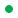 Педагог должен содействовать своевременному и полноценному психическому развитию каждого ребёнка, закладывая основы личности:формировать отношение к математике как науке. Прививать детям вкус к размышлению и рассуждению, поиску решений, учить получать удовольствие от прилагаемых интеллектуальных усилий и достигнутого интеллектуального результата; изучать интересы детей с целью раннего выявления математической одарённости;читать детям сказки, формирующие ценностное представление об интеллекте,— «плутовские истории» типа «Вершки и корешки», «Заяц и черепаха».Педагог должен содействовать своевременному и полноценному психическому развитию каждого ребёнка, способствуя становлению деятельности:знакомить с операциями счёта и измерения как способа выражения количества через число; развивать представление о необходимости наименования результата счёта и измерения;сформировать представление об алгоритме операции измерения: использование единицы измерения, инструмента или прибора измерения, определение результата измерения. Знакомить единицами измерения различных величин, часто используемых в жизни (масса, объём, длина, температура, временные интервалы); учить отличать ситуации, в которых необходимо использовать измерение, от ситуаций, в которых могут использоваться и пересчёт, и измерение; учить алгоритмам действий отсчёта и пересчёта. Дать представление об алгоритме счётной операции: каждый элемент совокупности только один раз ставится в соответствии с числом натурального числового ряда. Дать представление о необходимости наименования результата счёта;формировать начальные навыки коллективной мыследеятельности: совместного решения проблемы, обсуждения, рассуждения;развивать предпосылки творческого продуктивного мышления— абстрактного воображения, образной памяти, ассоциативного мышления, мышления по аналогии.Педагог должен содействовать своевременному и полноценному психическому развитию каждого ребёнка, способствуя становлению сознания:развивать представление о количестве, которое может быть выражено с помощью числа через операции счёта или измерения; формировать представление об изменении и сохранении количества;дать представление об арифметических действиях сложения и вычитания;знакомить со знаками «+» и «–»для обозначения арифметических действий;знакомить с задачей, дать представление о составлении и решении задач на сложение и вычитание в пределах первого десятка; формировать представление об обратимых и необратимых изменениях;знакомить с натуральным числовым рядом. Обеспечивать понимание детьми закономерности построения натурального числового ряда (каждое следующее число больше предыдущего на одну единицу); развивать представление о составе каждого из чисел первого десятка из двух меньших чисел;формировать навыки прямого и обратного счёта в пределах первого десятка;формировать операцию пересчёта дискретных предметов в пределах 10;формировать операцию отсчёта по заданному числу предметов в пределах 10;закреплять знание названий геометрических фигур. Создавать ситуации, в которых дети по словесному описанию (определению) называют геометрическую фигуру; закреплять понимание и правильное употребление в речи слов, обозначающих цвет предмета или его изображения, включая основные названия оттенков;закреплять умение определять направления относительно себя (вверх— вниз, назад— вперёд, вправо— влево); совершенствовать умение правильно описывать пространственное расположение предметов относительно друг друга, делая это не только с опорой на реальные предметы, но и по картинке; формировать операцию обобщения на основе выделения общих признаков; закреплять умение правильно использовать обобщающие слова, понимая соотношение более общего и более частного понятий (морковь и репа — овощи и т. п.);совершенствовать умение производить классификацию по одному и двум признакам, заданным педагогом, а также произвольно выбранным самим ребёнком.Педагог должен содействовать своевременному и полноценному психическому развитию каждого ребёнка, закладывая основы личности:формировать отношение к математике как науке. Прививать детям вкус к размышлению и рассуждению, поиску решений, учить получать удовольствие от прилагаемых интеллектуальных усилий и достигнутого интеллектуального результата; изучать интересы детей с целью раннего выявления математической одарённости;читать детям сказки, формирующие ценностное представление об интеллекте,— «плутовские истории» типа «Вершки и корешки», «Заяц и черепаха».Познавательное развитие: математические представления6-8 летПознавательное развитие: математические представления6-8 летПедагог должен содействовать своевременному и полноценному психическому развитию каждого ребёнка, способствуя становлению деятельности:формировать общеорганизационные навыки учебной деятельности, а именно:быстро доставать из портфеля (сумки, рюкзачка, папки, ящика стола, шкафа и т. п.) всё, что необходимо для занятия, и аккуратно класть эти предметы на край стола, а по окончании занятия так же быстро и аккуратно убирать их обратно;быстро находить и открывать нужные страницы тетрадей, развивающих пособий;чертить карандашом по линейке, обводить фигуры по шаблону;ориентироваться на листе бумаги в клетку по словесной инструкции;рисовать на листе бумаги в клетку;воспроизводить предлагаемые учителем графические образцы;понимать словесные инструкции взрослого и действовать в соответствии с ними;выражать связно свои мысли в словесной форме, формулировать определения, ставить вопросы;формировать начальные навыки коллективной мыследеятельности: совместного решения проблемы, обсуждения, рассуждения;развивать предпосылки творческого продуктивного мышления— абстрактного воображения, образной памяти, ассоциативного мышления, мышления по аналогии.Педагог должен содействовать своевременному и полноценному психическому развитию каждого ребёнка, способствуя становлению сознания:дать представление о числовой прямой и о числе как о точке этой прямой; закладывать основы логического мышления, операций классификации и сериации; содействовать становлению знаково- символической функции мышления;содействовать формированию первичного представления о моделировании;содействовать развитию воображения детей; учить сравнивать предметы по количеству, используя различные приёмы, и выражать в речи в развёрнутом ответе результат сравнения, используя понятия «больше», «меньше», «равно»;учить сравнивать предметы по размеру (обобщённо; по длине, ширине, высоте),используя понятия «больше», «меньше», «равно»; знакомить детей с арифметическими операциями сложения и вычитания;содействовать осознанию связи между арифметической операцией (действием) и характером изменения количества. Учить определять, в каких ситуациях какое действие имело место (переводить задачу с языка сюжетного описания на язык арифметического действия); знакомить со знаками арифметических операций сложения и вычитания;формировать представление о различных временных интервалах: день (сутки), месяц, год. Знакомить с различными видами часов, единицами измерения времени — час, минута, секунда, их соотношением по длительности;закреплять представление о годичном цикле смены времён года, характерных признаках времён года. Знакомить детей с календарём;закреплять понимание простейших закономерностей построения возрастающего и убывающего ряда (сериация); учить находить и формулировать простейшие причинно –следственные связи и закономерности на знакомом содержании;  обеспечивать наполнение предметно-развивающей среды логическими играми(лото, игры по типу «Четвёртый лишний», загадки, ребусы, головоломки); упражнять детей в составлении рассказов по последовательным сюжетным картинкам с целью восстановления в уме цепочки взаимосвязанных событий;дать обобщённое представление о знаке как о способе передачи информации. Знакомить с примерами использования знаков в жизни (знаки дорожного движения, знаки воинского отличия, знаки –символы и т. п.). Дать представление о графических знаках;сформировать понятие о букве и цифре как знаках. Дать представление о различных системах письменности — алфавитах и способах записи цифр в разные эпохи у разных народов;  знакомить детей с картой, планом, схемой, моделью; рассказывать об их назначении. Создавать ситуации, в которых дети в игровой форме могут получить первый опыт чтения простейшего плана, схемы, карты; формировать операцию обобщения на основе выделения общих признаков; закреплять умение правильно использовать обобщающие слова, понимая соотношение более общего и более частного понятий (морковь и репа — овощи и т. п.);совершенствовать умение производить классификацию по одному и двум заданным педагогом, а также произвольно выбранным самим ребёнком признакам; содействовать развитию пространственного воображения:регулярно проводить с детьми занятия по плоскостному и объёмному конструированию из геометрических форм;предлагать различные по содержанию и оформлению геометрические головоломки;предлагать детям различные конструкторы и мозаики для самостоятельной игры.Педагог должен содействовать своевременному и полноценному психическому развитию каждого ребёнка, закладывая основы личности:приводить примеры познавательно активных людей, видевших в научной исследовательской деятельности смысл своей жизни;читать детям произведения художественной литературы, фиксирующие ценностьучения, грамотности (например, «Золотой ключик, или Приключения Буратино»).Педагог должен содействовать своевременному и полноценному психическому развитию каждого ребёнка, способствуя становлению деятельности:формировать общеорганизационные навыки учебной деятельности, а именно:быстро доставать из портфеля (сумки, рюкзачка, папки, ящика стола, шкафа и т. п.) всё, что необходимо для занятия, и аккуратно класть эти предметы на край стола, а по окончании занятия так же быстро и аккуратно убирать их обратно;быстро находить и открывать нужные страницы тетрадей, развивающих пособий;чертить карандашом по линейке, обводить фигуры по шаблону;ориентироваться на листе бумаги в клетку по словесной инструкции;рисовать на листе бумаги в клетку;воспроизводить предлагаемые учителем графические образцы;понимать словесные инструкции взрослого и действовать в соответствии с ними;выражать связно свои мысли в словесной форме, формулировать определения, ставить вопросы;формировать начальные навыки коллективной мыследеятельности: совместного решения проблемы, обсуждения, рассуждения;развивать предпосылки творческого продуктивного мышления— абстрактного воображения, образной памяти, ассоциативного мышления, мышления по аналогии.Педагог должен содействовать своевременному и полноценному психическому развитию каждого ребёнка, способствуя становлению сознания:дать представление о числовой прямой и о числе как о точке этой прямой; закладывать основы логического мышления, операций классификации и сериации; содействовать становлению знаково- символической функции мышления;содействовать формированию первичного представления о моделировании;содействовать развитию воображения детей; учить сравнивать предметы по количеству, используя различные приёмы, и выражать в речи в развёрнутом ответе результат сравнения, используя понятия «больше», «меньше», «равно»;учить сравнивать предметы по размеру (обобщённо; по длине, ширине, высоте),используя понятия «больше», «меньше», «равно»; знакомить детей с арифметическими операциями сложения и вычитания;содействовать осознанию связи между арифметической операцией (действием) и характером изменения количества. Учить определять, в каких ситуациях какое действие имело место (переводить задачу с языка сюжетного описания на язык арифметического действия); знакомить со знаками арифметических операций сложения и вычитания;формировать представление о различных временных интервалах: день (сутки), месяц, год. Знакомить с различными видами часов, единицами измерения времени — час, минута, секунда, их соотношением по длительности;закреплять представление о годичном цикле смены времён года, характерных признаках времён года. Знакомить детей с календарём;закреплять понимание простейших закономерностей построения возрастающего и убывающего ряда (сериация); учить находить и формулировать простейшие причинно –следственные связи и закономерности на знакомом содержании;  обеспечивать наполнение предметно-развивающей среды логическими играми(лото, игры по типу «Четвёртый лишний», загадки, ребусы, головоломки); упражнять детей в составлении рассказов по последовательным сюжетным картинкам с целью восстановления в уме цепочки взаимосвязанных событий;дать обобщённое представление о знаке как о способе передачи информации. Знакомить с примерами использования знаков в жизни (знаки дорожного движения, знаки воинского отличия, знаки –символы и т. п.). Дать представление о графических знаках;сформировать понятие о букве и цифре как знаках. Дать представление о различных системах письменности — алфавитах и способах записи цифр в разные эпохи у разных народов;  знакомить детей с картой, планом, схемой, моделью; рассказывать об их назначении. Создавать ситуации, в которых дети в игровой форме могут получить первый опыт чтения простейшего плана, схемы, карты; формировать операцию обобщения на основе выделения общих признаков; закреплять умение правильно использовать обобщающие слова, понимая соотношение более общего и более частного понятий (морковь и репа — овощи и т. п.);совершенствовать умение производить классификацию по одному и двум заданным педагогом, а также произвольно выбранным самим ребёнком признакам; содействовать развитию пространственного воображения:регулярно проводить с детьми занятия по плоскостному и объёмному конструированию из геометрических форм;предлагать различные по содержанию и оформлению геометрические головоломки;предлагать детям различные конструкторы и мозаики для самостоятельной игры.Педагог должен содействовать своевременному и полноценному психическому развитию каждого ребёнка, закладывая основы личности:приводить примеры познавательно активных людей, видевших в научной исследовательской деятельности смысл своей жизни;читать детям произведения художественной литературы, фиксирующие ценностьучения, грамотности (например, «Золотой ключик, или Приключения Буратино»).Задачи   1год6 месяцев- 2годаЗадачи   1год6 месяцев- 2годаразвивать понимание обращённой речи:расширять запас понимаемых слов (включая понимание значения предлогов на, под, в);учить показывать на предметы и игрушки по просьбе взрослого;закреплять умение понимать слова, обозначающие предметы обихода, их назначение, цвет, размер, местоположение. Называть детям цвет предметов (красный, жёлтый, зелёный, синий), размер (большой, маленький), форму (кубик, шар, кирпичик, крыша-призма);учить понимать слова, обозначающие способы передвижения животных (летает, бегает, прыгает), голосовые реакции (мяукает, лает, гогочет), способы передвижения человека (идёт, бежит), его действия (стирает, моет, подметает);продолжать учить названия частей лица и тела, показывать их;учить выполнять более сложные речевые инструкции и знакомые бытовые действия по просьбе взрослого («Помоги маме», «Обними бабушку», «Пожалей папу»), выполнять двухступенчатую инструкцию («Возьми зайку и отнеси маме», «Подними куклу и покачай её», «Нагрузи кубики в машину и отвези их в гараж»);помогать детям запоминать и выполнять цепочку разворачивающихся действий (взять мыло, вымыть руки с мылом и вытереть их и др.);учить выбирать из нескольких(двух-трёх)предметов или картинок то, что нужно, выполнять просьбу «Дай мне ... и ...!»;учить выполнять указания, в которых есть слова, обозначающие признаки предметов или выражающие состояние: «Дай большой мяч», «Возьми красный кубик», «Поставь на стол чистую чашку»;учить показывать на себя в ответ на вопрос «Где (имя ребёнка)?»;развивать понимание смысла простых предложений, короткого рассказа о знакомых событиях; учить различать неречевые звуки и шумы (бубен, колокольчик); развивать активную речь:стимулировать и поощрять замену звукоподражательных слов общеупотребительными(ав-ав — собака, мяу-мяу — киса, га-га — гусь, би-би — машина, ля-ля — кукла), способствовать формированию правильного произношения общеупотребительных слов;учить детей отвечать простой фразой на понятные вопросы взрослого: «Кто это?», «Что это?», «Что делает?» (в реальной ситуации и по картинке);поощрять подражание часто используемым словам, фразам взрослого, побуждать произносить подражая новые слова, предложения из двух –трёх слов;побуждать называть словом свои или чьи-либо действия;продолжать учить использовать в общении простые фразы из двух облегчённых или общеупотребительных слов, развивать потребность детей в речевом общении; учить договаривать последние слова знакомых стихов и песенок;расширять активный словарь детей:  учить называть предметы, их назначение, состояние людей, использовать существительные, глаголы, прилагательные; правильно употреблять местоимения (я, ты, мне), наречия (там, туда), предлоги (в, на, под);формировать умение называть предметы ближайшего окружения в естественной среде и на картинке; узнавать и называть на картинке людей разного пола и возраста, а также их действия;побуждать обращаться к взрослым и сверстникам («Попроси», «Поблагодари», «Предложи», «Посмотри, кто пришёл, и скажи мне»);знакомить с книжной культурой, детской литературой:развивать понимание обращённой речи:расширять запас понимаемых слов (включая понимание значения предлогов на, под, в);учить показывать на предметы и игрушки по просьбе взрослого;закреплять умение понимать слова, обозначающие предметы обихода, их назначение, цвет, размер, местоположение. Называть детям цвет предметов (красный, жёлтый, зелёный, синий), размер (большой, маленький), форму (кубик, шар, кирпичик, крыша-призма);учить понимать слова, обозначающие способы передвижения животных (летает, бегает, прыгает), голосовые реакции (мяукает, лает, гогочет), способы передвижения человека (идёт, бежит), его действия (стирает, моет, подметает);продолжать учить названия частей лица и тела, показывать их;учить выполнять более сложные речевые инструкции и знакомые бытовые действия по просьбе взрослого («Помоги маме», «Обними бабушку», «Пожалей папу»), выполнять двухступенчатую инструкцию («Возьми зайку и отнеси маме», «Подними куклу и покачай её», «Нагрузи кубики в машину и отвези их в гараж»);помогать детям запоминать и выполнять цепочку разворачивающихся действий (взять мыло, вымыть руки с мылом и вытереть их и др.);учить выбирать из нескольких(двух-трёх)предметов или картинок то, что нужно, выполнять просьбу «Дай мне ... и ...!»;учить выполнять указания, в которых есть слова, обозначающие признаки предметов или выражающие состояние: «Дай большой мяч», «Возьми красный кубик», «Поставь на стол чистую чашку»;учить показывать на себя в ответ на вопрос «Где (имя ребёнка)?»;развивать понимание смысла простых предложений, короткого рассказа о знакомых событиях; учить различать неречевые звуки и шумы (бубен, колокольчик); развивать активную речь:стимулировать и поощрять замену звукоподражательных слов общеупотребительными(ав-ав — собака, мяу-мяу — киса, га-га — гусь, би-би — машина, ля-ля — кукла), способствовать формированию правильного произношения общеупотребительных слов;учить детей отвечать простой фразой на понятные вопросы взрослого: «Кто это?», «Что это?», «Что делает?» (в реальной ситуации и по картинке);поощрять подражание часто используемым словам, фразам взрослого, побуждать произносить подражая новые слова, предложения из двух –трёх слов;побуждать называть словом свои или чьи-либо действия;продолжать учить использовать в общении простые фразы из двух облегчённых или общеупотребительных слов, развивать потребность детей в речевом общении; учить договаривать последние слова знакомых стихов и песенок;расширять активный словарь детей:  учить называть предметы, их назначение, состояние людей, использовать существительные, глаголы, прилагательные; правильно употреблять местоимения (я, ты, мне), наречия (там, туда), предлоги (в, на, под);формировать умение называть предметы ближайшего окружения в естественной среде и на картинке; узнавать и называть на картинке людей разного пола и возраста, а также их действия;побуждать обращаться к взрослым и сверстникам («Попроси», «Поблагодари», «Предложи», «Посмотри, кто пришёл, и скажи мне»);знакомить с книжной культурой, детской литературой:Образовательная область « Речевое развитие»                                                                                                                                                                        Речевое развитие включает владение речью как средством общения и культуры; обогащение активного словаря; развитие связной, грамматически правильной диалогической и монологической речи; развитие речевого творчества; развитие звуковой и интонационной культуры речи, фонематического слуха; знакомство с книжной культурой, детской литературой, понимание на слух текстов различных жанров детской литературы; формирование звуковой аналитико – синтетической активности как предпосылки обучения грамоте. 2-3 годаОбразовательная область « Речевое развитие»                                                                                                                                                                        Речевое развитие включает владение речью как средством общения и культуры; обогащение активного словаря; развитие связной, грамматически правильной диалогической и монологической речи; развитие речевого творчества; развитие звуковой и интонационной культуры речи, фонематического слуха; знакомство с книжной культурой, детской литературой, понимание на слух текстов различных жанров детской литературы; формирование звуковой аналитико – синтетической активности как предпосылки обучения грамоте. 2-3 годаПедагог должен содействовать своевременному и полноценному психическому развитию детей, способствуя развитию коммуникативной деятельности путём создания условий и побуждения ребёнка, с использованием невербальных и вербальных (речевые и языковые) способов общения со взрослыми и сверстниками.целенаправленно обогащать словарь за счёт расширения пассивного словаря, перевода слов в активную речь:побуждать называть реальные предметы, объекты, явления, окружающие ребёнка; их изображения на иллюстрациях;учить обозначать словами некоторые признаки знакомых объектов (мягкий, белый, звонкий); формировать умение обозначать словами свои и чужие действия; соотносить словесное обозначение действия с собственными движениями и действиями с предметами и игрушками; понимать действия, изображённые на картинке (кто что делает? — мальчик прыгает, девочка спит, птичка летает);развивать умение характеризовать посредством слова состояния и настроение реальных людей и литературных персонажей (болеет, плачет, смеётся);побуждать отмечать особенности действий и взаимоотношений окружающих взрослых и сверстников, литературных героев (помогает, жалеет, отнимает);расширять словарь, обозначающий целое и отдельные части предметов и объектов (у мышки — голова, ушки, носик, усы, спинка, лапки, хвостик; у кастрюли — ручки, крышка, дно);поощрять любые попытки повторять за воспитателем отдельные слова;способствовать развитию грамматического строя речи:упражнять в понимании и правильном употреблении пространственных предлогов (на, под) и наречий (вперёд, назад, рядом);поощрять использование в речи уменьшительно –ласкательных наименований (машинка, уточка, собачка);помогать согласовывать слова в предложениях. Поощрять попытки строить предложения (фразы), состоящие из двух-трёх слов;развивать произносительную сторону речи:  способствовать развитию речевого слуха;побуждать проговаривать вслед за воспитателем, а затем самостоятельно звукоподражания животным (ко-ко, му-му, мяу-мяу)и предметам (поезд: у-у-у);развивать фонематический слух. Различать на слух два-три слова и находить соответствующие картинки (предметы);дифференцировать близкие по звучанию звукоподражания(ку-ку — ко-ко; муму — мур-мур; ха-ха — ах-ах и др.);развивать слуховое внимание посредством игр и игровых упражнений;обеспечивать коммуникативное развитие, совершенствуя диалогическую речь как средство общения:создавать условия, при которых ребёнок может добиваться своей цели путём речевого обращения к взрослому или сверстнику;вводить в жизнь группы простейшие формы речевого этикета (приветствие, прощание, просьба) в соответствии с речевыми возможностями детей;формировать умение выполнять элементарные действия по односложной инструкции («Принеси мяч», «Возьми ложку», «Брось в корзину» и т.д.);знакомить детей с книжной культурой, детской литературой, вводить их в мир художественного слова:рассказывать народные и авторские сказки;вводить в повседневную жизнь детей потешки, песенки, небольшие авторские стихи;                                                                                             вызывать у детей интерес к книгам, их рассматриванию как вместе со взрослыми, так и самостоятельно;                                                        привлекать детей к посильному участию в рассказывании взрослого (жесты,мимика, действия, звукоподражания, отдельные слова в соответствии с контекстом).Педагог должен содействовать своевременному и полноценному психическому развитию детей, способствуя развитию коммуникативной деятельности путём создания условий и побуждения ребёнка, с использованием невербальных и вербальных (речевые и языковые) способов общения со взрослыми и сверстниками.целенаправленно обогащать словарь за счёт расширения пассивного словаря, перевода слов в активную речь:побуждать называть реальные предметы, объекты, явления, окружающие ребёнка; их изображения на иллюстрациях;учить обозначать словами некоторые признаки знакомых объектов (мягкий, белый, звонкий); формировать умение обозначать словами свои и чужие действия; соотносить словесное обозначение действия с собственными движениями и действиями с предметами и игрушками; понимать действия, изображённые на картинке (кто что делает? — мальчик прыгает, девочка спит, птичка летает);развивать умение характеризовать посредством слова состояния и настроение реальных людей и литературных персонажей (болеет, плачет, смеётся);побуждать отмечать особенности действий и взаимоотношений окружающих взрослых и сверстников, литературных героев (помогает, жалеет, отнимает);расширять словарь, обозначающий целое и отдельные части предметов и объектов (у мышки — голова, ушки, носик, усы, спинка, лапки, хвостик; у кастрюли — ручки, крышка, дно);поощрять любые попытки повторять за воспитателем отдельные слова;способствовать развитию грамматического строя речи:упражнять в понимании и правильном употреблении пространственных предлогов (на, под) и наречий (вперёд, назад, рядом);поощрять использование в речи уменьшительно –ласкательных наименований (машинка, уточка, собачка);помогать согласовывать слова в предложениях. Поощрять попытки строить предложения (фразы), состоящие из двух-трёх слов;развивать произносительную сторону речи:  способствовать развитию речевого слуха;побуждать проговаривать вслед за воспитателем, а затем самостоятельно звукоподражания животным (ко-ко, му-му, мяу-мяу)и предметам (поезд: у-у-у);развивать фонематический слух. Различать на слух два-три слова и находить соответствующие картинки (предметы);дифференцировать близкие по звучанию звукоподражания(ку-ку — ко-ко; муму — мур-мур; ха-ха — ах-ах и др.);развивать слуховое внимание посредством игр и игровых упражнений;обеспечивать коммуникативное развитие, совершенствуя диалогическую речь как средство общения:создавать условия, при которых ребёнок может добиваться своей цели путём речевого обращения к взрослому или сверстнику;вводить в жизнь группы простейшие формы речевого этикета (приветствие, прощание, просьба) в соответствии с речевыми возможностями детей;формировать умение выполнять элементарные действия по односложной инструкции («Принеси мяч», «Возьми ложку», «Брось в корзину» и т.д.);знакомить детей с книжной культурой, детской литературой, вводить их в мир художественного слова:рассказывать народные и авторские сказки;вводить в повседневную жизнь детей потешки, песенки, небольшие авторские стихи;                                                                                             вызывать у детей интерес к книгам, их рассматриванию как вместе со взрослыми, так и самостоятельно;                                                        привлекать детей к посильному участию в рассказывании взрослого (жесты,мимика, действия, звукоподражания, отдельные слова в соответствии с контекстом).Образовательная область « Речевое развитие»                                                                                                                                                                        Речевое развитие включает владение речью как средством общения и культуры; обогащение активного словаря; развитие связной, грамматически правильной диалогической и монологической речи; развитие речевого творчества; развитие звуковой и интонационной культуры речи, фонематического слуха; знакомство с книжной культурой, детской литературой, понимание на слух текстов различных жанров детской литературы; формирование звуковой аналитико – синтетической активности как предпосылки обучения грамоте. 3-4 годаОбразовательная область « Речевое развитие»                                                                                                                                                                        Речевое развитие включает владение речью как средством общения и культуры; обогащение активного словаря; развитие связной, грамматически правильной диалогической и монологической речи; развитие речевого творчества; развитие звуковой и интонационной культуры речи, фонематического слуха; знакомство с книжной культурой, детской литературой, понимание на слух текстов различных жанров детской литературы; формирование звуковой аналитико – синтетической активности как предпосылки обучения грамоте. 3-4 годаПедагог должен содействовать своевременному и полноценному психическому развитию каждого ребёнка, способствуя развитию коммуникативной деятельности:продолжать развивать диалогическую речь как способ коммуникации (жесты, мимика, слова, фразы);создавать условия для инициативного общения ребёнка со сверстниками и взрослыми в процессе детской игры, различных видов детской деятельности  обогащать словарь детей:расширять пассивный и активный словарь на основе знакомства детей с окружающей действительностью и углубления представлений о ней;знакомить сословами -обобщениями, обозначающими родовые понятия (игрушки, посуда, мебель, одежда, овощи, фрукты и т. п.);расширять словарь, обозначающий действия (деятельность и действия людей, движения животных);упражнять детей в использовании определений (характеристика предметов и явлений, внешний вид людей и животных, их эмоциональное состояние);формировать грамматический строй речи:упражнять в согласовании слов в роде, числе, лице, падеже;упражнять в правильном употреблении предлогов, выражающих различные пространственные отношения (у, в, под, с, из, к, за, на);закреплять умение называть животных и их детёнышей в единственном и множественном числе (волк — волчонок — волчата);начать формировать процессы словообразования;учить распространять предложения за счёт однородных членов предложения;развивать произносительную сторону речи:развивать речевой слух;упражнять речевой аппарат (артикуляционный и дыхательный) для закрепления и появления правильного звукопроизношения; произносить, уточнять и закреплять произношение звуков родного языка (гласных и части согласных);дифференцировать слова, близкие по слоговой структуре (с опорой на картинки):дом — кот, машина — барабан и др.;  дифференцировать слова, близкие по звучанию (с опорой на картинки):дом —ком, удочка — уточка и др.;    вырабатывать интонационную выразительность, правильный темп, силу голоса посредством игр-драматизаций, игровых сюжетов, чтения и воспроизведения простейших попевок, потешек, отрывков авторских произведений;способствовать формированию предпосылок связной речи детей.Для развития диалогической формы речи необходимо:упражнять в умении задавать вопросы и отвечать на них, используя фразовую речь;    закреплять простейшие формы речевого этикета (приветствие, прощание, просьба, знакомство).Для развития монологической формы речи необходимо:упражнять в воспроизведении простых коротких текстов (повествовательного типа) с помощью воспитателя, с использованием различных театров (настольный плоскостной, пальчиковый, бибабо);   упражнять в дополнении высказываний (описательного типа) перечислительным рядом (определений, существительных, глаголов) с опорой на наглядность: «На полке стоит машина… (кукла, зайчик, книга и пр.). В лесу на полянке зайчик сидел… (прыгал, бегал, слушал и др.)»; знакомить детей с книжной культурой, детской литературой, вводить их в мир художественного слова:рассказывать народные и авторские сказки, художественные произведения;читать наизусть потешки, песенки, небольшие авторские стихи;вызывать у детей интерес к книгам, их рассматриванию (вместе со взрослыми и самостоятельно); организовывать театрализацию хорошо известных детям произведений.Педагог должен содействовать своевременному и полноценному психическому развитию каждого ребёнка, способствуя развитию коммуникативной деятельности:продолжать развивать диалогическую речь как способ коммуникации (жесты, мимика, слова, фразы);создавать условия для инициативного общения ребёнка со сверстниками и взрослыми в процессе детской игры, различных видов детской деятельности  обогащать словарь детей:расширять пассивный и активный словарь на основе знакомства детей с окружающей действительностью и углубления представлений о ней;знакомить сословами -обобщениями, обозначающими родовые понятия (игрушки, посуда, мебель, одежда, овощи, фрукты и т. п.);расширять словарь, обозначающий действия (деятельность и действия людей, движения животных);упражнять детей в использовании определений (характеристика предметов и явлений, внешний вид людей и животных, их эмоциональное состояние);формировать грамматический строй речи:упражнять в согласовании слов в роде, числе, лице, падеже;упражнять в правильном употреблении предлогов, выражающих различные пространственные отношения (у, в, под, с, из, к, за, на);закреплять умение называть животных и их детёнышей в единственном и множественном числе (волк — волчонок — волчата);начать формировать процессы словообразования;учить распространять предложения за счёт однородных членов предложения;развивать произносительную сторону речи:развивать речевой слух;упражнять речевой аппарат (артикуляционный и дыхательный) для закрепления и появления правильного звукопроизношения; произносить, уточнять и закреплять произношение звуков родного языка (гласных и части согласных);дифференцировать слова, близкие по слоговой структуре (с опорой на картинки):дом — кот, машина — барабан и др.;  дифференцировать слова, близкие по звучанию (с опорой на картинки):дом —ком, удочка — уточка и др.;    вырабатывать интонационную выразительность, правильный темп, силу голоса посредством игр-драматизаций, игровых сюжетов, чтения и воспроизведения простейших попевок, потешек, отрывков авторских произведений;способствовать формированию предпосылок связной речи детей.Для развития диалогической формы речи необходимо:упражнять в умении задавать вопросы и отвечать на них, используя фразовую речь;    закреплять простейшие формы речевого этикета (приветствие, прощание, просьба, знакомство).Для развития монологической формы речи необходимо:упражнять в воспроизведении простых коротких текстов (повествовательного типа) с помощью воспитателя, с использованием различных театров (настольный плоскостной, пальчиковый, бибабо);   упражнять в дополнении высказываний (описательного типа) перечислительным рядом (определений, существительных, глаголов) с опорой на наглядность: «На полке стоит машина… (кукла, зайчик, книга и пр.). В лесу на полянке зайчик сидел… (прыгал, бегал, слушал и др.)»; знакомить детей с книжной культурой, детской литературой, вводить их в мир художественного слова:рассказывать народные и авторские сказки, художественные произведения;читать наизусть потешки, песенки, небольшие авторские стихи;вызывать у детей интерес к книгам, их рассматриванию (вместе со взрослыми и самостоятельно); организовывать театрализацию хорошо известных детям произведений.Образовательная область « Речевое развитие»                                                                                                                                                                        Речевое развитие включает владение речью как средством общения и культуры; обогащение активного словаря; развитие связной, грамматически правильной диалогической и монологической речи; развитие речевого творчества; развитие звуковой и интонационной культуры речи, фонематического слуха; знакомство с книжной культурой, детской литературой, понимание на слух текстов различных жанров детской литературы; формирование звуковой аналитико – синтетической активности как предпосылки обучения грамоте. 4-5 летОбразовательная область « Речевое развитие»                                                                                                                                                                        Речевое развитие включает владение речью как средством общения и культуры; обогащение активного словаря; развитие связной, грамматически правильной диалогической и монологической речи; развитие речевого творчества; развитие звуковой и интонационной культуры речи, фонематического слуха; знакомство с книжной культурой, детской литературой, понимание на слух текстов различных жанров детской литературы; формирование звуковой аналитико – синтетической активности как предпосылки обучения грамоте. 4-5 летформировать умения отвечать на вопросы и задавать их (в повседневном общении; в ролевых диалогах);упражнять в умении поддерживать беседу, участвовать в коллективном разговоре на различные темы;развивать возможности детей в связном выражении своих мыслей.Педагог должен содействовать своевременному и полноценному психическому развитию каждого ребёнка, способствуя становлению сознания:обогащать словарь:продолжать работу по расширению словаря детей названиями предметов и объектов, обобщающими понятиями;поощрять внимание детей к незнакомым словам и желание узнать, что они обозначают. Начать работу над лексическим значением слов (на примере хорошо знакомых слов);учить детей подбирать и активно использовать в речи определения к предметам, объектам, явлениям (качества, свойства) и глаголы, обозначающие их действия и действия с ними;вводить в словарь детей наречия и поощрять самостоятельное использование в речи наречий (холодно, горячо, тепло, весело, красиво и т. п.);обращать внимание на слова, противоположные по смыслу (антонимы);начать знакомить детей с доступными им многозначными словами разных частей речи (ручка, ножка; гладить, ходить; новый, сильный и др.);формировать грамматический строй речи:упражнять в образовании форм родительного падежа единственного и множественного числа существительных (чего нет?); в употреблении имён существительных во множественном числе;упражнять в правильном употреблении предлогов, выражающих пространственные отношения (в, на, из, с, над, под, за, из-за, из-под, около, между и др.);   формировать умение образовывать прилагательные сравнительной и превосходной степени (тонкий, тоньше, более тонкий, самый тонкий);  учить согласовывать прилагательные с существительными (красный шар, красная кофта, красное солнце, красные цветы);  учить пользоваться глаголами в повелительном наклонении (иди, идите; играй, играйте);упражнять в образовании существительных при помощи суффиксов (включая названия животных и их детёнышей); глаголов с помощью приставок; прилагательных от существительных (яблоко — яблочный); упражнять в составлении и распространении простых предложений за счёт однородных членов: подлежащих, определений, сказуемых; способствовать появлению в речи предложений сложных конструкций;развивать произносительную сторону речи:развивать фонематический слух;закреплять правильное произношение звуков родного языка (свистящих и шипящих, сонорных, твёрдых и мягких);отрабатывать артикуляцию звуков и речевое дыхание;упражнять в выделении заданного звука в словах (в начале слова); в умении подбирать слова на заданный звук (в начале слова);выбирать из двух предметов тот, в названии которого есть заданный звук (звук [з]— кролик, заяц);упражнять в умении использовать различные средства речевой выразительности;                                                                                        способствовать формированию связной речи детей.                                                                                                                                                             Для развития диалогической формы речи необходимо:объяснять, что языковое насыщение диалога (подбор слов, интонации и т. д.) зависит от того, с кем и по какому поводу идёт общение;учить детей осознанно отбирать языковой материал и пользоваться им в зависимости от языковой ситуации (приветствие, обращение, просьба, извинение, утешение, благодарность, прощание); закреплять навыки речевого этикета.Для развития монологической формы речи необходимо:готовить детей к обучению монологическим типам речи (повествованию и описанию);в описании упражнять в умении соотносить объект речи с соответствующим описанием; дополнять готовые описания. Упражнять в умении составлять простые перечисления (предметов, свойств, признаков, действий и др.); в повествовании упражнять в восстановлении простых последовательностей в знакомых сказках; упражнять в умении составлять повествовательные высказывания путём изменения знакомых сказок. Поощрять попытки детей составлять собственные повествовательные высказывания (по картинкам, рисункам и т. д.); знакомить детей с книжной культурой, детской литературой, вводить их в мир художественного слова:формировать интерес к книге и художественной литературе; приобщать к ведущим темам детской литературы, связанным с жизнью детей;ежедневно читать детям; рассматривать книги, иллюстрации; вести беседы о прочитанном (что понравилось; кто вызывает симпатию; самый интересный момент; мотивация выбора определённого произведения или книги и т. д.); корректировать перечень литературных произведений на региональном уровне.формировать умения отвечать на вопросы и задавать их (в повседневном общении; в ролевых диалогах);упражнять в умении поддерживать беседу, участвовать в коллективном разговоре на различные темы;развивать возможности детей в связном выражении своих мыслей.Педагог должен содействовать своевременному и полноценному психическому развитию каждого ребёнка, способствуя становлению сознания:обогащать словарь:продолжать работу по расширению словаря детей названиями предметов и объектов, обобщающими понятиями;поощрять внимание детей к незнакомым словам и желание узнать, что они обозначают. Начать работу над лексическим значением слов (на примере хорошо знакомых слов);учить детей подбирать и активно использовать в речи определения к предметам, объектам, явлениям (качества, свойства) и глаголы, обозначающие их действия и действия с ними;вводить в словарь детей наречия и поощрять самостоятельное использование в речи наречий (холодно, горячо, тепло, весело, красиво и т. п.);обращать внимание на слова, противоположные по смыслу (антонимы);начать знакомить детей с доступными им многозначными словами разных частей речи (ручка, ножка; гладить, ходить; новый, сильный и др.);формировать грамматический строй речи:упражнять в образовании форм родительного падежа единственного и множественного числа существительных (чего нет?); в употреблении имён существительных во множественном числе;упражнять в правильном употреблении предлогов, выражающих пространственные отношения (в, на, из, с, над, под, за, из-за, из-под, около, между и др.);   формировать умение образовывать прилагательные сравнительной и превосходной степени (тонкий, тоньше, более тонкий, самый тонкий);  учить согласовывать прилагательные с существительными (красный шар, красная кофта, красное солнце, красные цветы);  учить пользоваться глаголами в повелительном наклонении (иди, идите; играй, играйте);упражнять в образовании существительных при помощи суффиксов (включая названия животных и их детёнышей); глаголов с помощью приставок; прилагательных от существительных (яблоко — яблочный); упражнять в составлении и распространении простых предложений за счёт однородных членов: подлежащих, определений, сказуемых; способствовать появлению в речи предложений сложных конструкций;развивать произносительную сторону речи:развивать фонематический слух;закреплять правильное произношение звуков родного языка (свистящих и шипящих, сонорных, твёрдых и мягких);отрабатывать артикуляцию звуков и речевое дыхание;упражнять в выделении заданного звука в словах (в начале слова); в умении подбирать слова на заданный звук (в начале слова);выбирать из двух предметов тот, в названии которого есть заданный звук (звук [з]— кролик, заяц);упражнять в умении использовать различные средства речевой выразительности;                                                                                        способствовать формированию связной речи детей.                                                                                                                                                             Для развития диалогической формы речи необходимо:объяснять, что языковое насыщение диалога (подбор слов, интонации и т. д.) зависит от того, с кем и по какому поводу идёт общение;учить детей осознанно отбирать языковой материал и пользоваться им в зависимости от языковой ситуации (приветствие, обращение, просьба, извинение, утешение, благодарность, прощание); закреплять навыки речевого этикета.Для развития монологической формы речи необходимо:готовить детей к обучению монологическим типам речи (повествованию и описанию);в описании упражнять в умении соотносить объект речи с соответствующим описанием; дополнять готовые описания. Упражнять в умении составлять простые перечисления (предметов, свойств, признаков, действий и др.); в повествовании упражнять в восстановлении простых последовательностей в знакомых сказках; упражнять в умении составлять повествовательные высказывания путём изменения знакомых сказок. Поощрять попытки детей составлять собственные повествовательные высказывания (по картинкам, рисункам и т. д.); знакомить детей с книжной культурой, детской литературой, вводить их в мир художественного слова:формировать интерес к книге и художественной литературе; приобщать к ведущим темам детской литературы, связанным с жизнью детей;ежедневно читать детям; рассматривать книги, иллюстрации; вести беседы о прочитанном (что понравилось; кто вызывает симпатию; самый интересный момент; мотивация выбора определённого произведения или книги и т. д.); корректировать перечень литературных произведений на региональном уровне.Образовательная область « Речевое развитие»                                                                                                                                                                        Речевое развитие включает владение речью как средством общения и культуры; обогащение активного словаря; развитие связной, грамматически правильной диалогической и монологической речи; развитие речевого творчества; развитие звуковой и интонационной культуры речи, фонематического слуха; знакомство с книжной культурой, детской литературой, понимание на слух текстов различных жанров детской литературы; формирование звуковой аналитико – синтетической активности как предпосылки обучения грамоте.                   5-6 лет и 6-8 летОбразовательная область « Речевое развитие»                                                                                                                                                                        Речевое развитие включает владение речью как средством общения и культуры; обогащение активного словаря; развитие связной, грамматически правильной диалогической и монологической речи; развитие речевого творчества; развитие звуковой и интонационной культуры речи, фонематического слуха; знакомство с книжной культурой, детской литературой, понимание на слух текстов различных жанров детской литературы; формирование звуковой аналитико – синтетической активности как предпосылки обучения грамоте.                   5-6 лет и 6-8 летПедагог должен содействовать своевременному и полноценному психическому развитию каждого ребёнка, способствуя развитию коммуникативной деятельности:развивать способности к использованию диалога в общении со взрослыми и сверстниками путём формирования активной коммуникативной позиции с использованием элементарных правил ведения диалога в повседневной жизни, традициях (группы и детского сада);развивать способность к выражению своих мыслей путём построения связных монологических высказываний (повествовательного и описательного типа).Педагог должен содействовать своевременному и полноценному психическому развитию каждого ребёнка, способствуя становлению сознания:обогащать словарь:расширять словарный запас детей на основе формирующихся у них богатых представлений о мире; активизировать его в самостоятельных высказываниях;  продолжать формировать видовые (названия отдельных предметов), родовые (фрукты, овощи, игрушки, транспорт, растения, животные и др.) и отвлечённые обобщённые понятия (добро, зло, красота, смелость и т. д.) с их последующей дифференциацией (обувь — летняя, зимняя, демисезонная; транспорт — наземный, воздушный, водный, подземный); развивать смысловую сторону речи. формировать грамматический строй речи:осваивать морфологическую систему русского языка (изменение по родам, числам, лицам, временам): употребление имён существительных во множественном числе (один — много); образование формы родительного падежа множественного числа существительных трудных форм (улей — ульев, пень — пней, лоб — лбов, карась — карасейи др.);  согласование существительных с числительными, прилагательными и глаголами;упражнять в правильном употреблении категории рода (женского, мужского, среднего);практически освоить некоторые способы словообразования;учить составлению (употреблению правильного порядка слов) и распространению предложений за счёт однородных членов (подлежащих, определений, сказуемых); составлению сложных конструкций предложений (сложносочинённых и сложноподчинённых);закреплять правильное употребление предлогов, выражающих различные пространственные отношения (в, на, за, из, с, под, над, между, перед, из-за, из-под и др.); развивать произносительную сторону речи:развивать речевой слух: фонематический и фонетический;уточнять и закреплять произношение всех звуков русского языка, используя анализ артикуляции (по пяти позициям: положение губ, зубов, языка, вибрация голосовых связок и прохождение воздушной струи) в игровых упражнениях, речевых играх и т. д.;совершенствовать фонематическое восприятие через упражнения и дидактические игры на дифференциацию звуков: свистящих и шипящих [с — ш], [з — ж], [ц — с]; звонких и глухих [ж — ш], [з — с], [б — п], [д — т], [г — к], [в — ф]; соноров [р — л]; твёрдых и мягких [с — с’], [з — з’] , [п — п’], [б — б’], [т — т’], [д — д’], [к — к’], [г — г’], [в — в’], [ф — ф’], [р — р’], [л — л’];упражнять в умении дифференцировать звуки (гласные — согласные, мягкие — твёрдые);работать со словами -паронимами, объяснять их лексическое значение;предлагать задания на подбор слов с заданным звуком в разных позициях (в начале, середине и конце слова); определять последовательность звуков в словах;упражнять в умении анализировать слоговую структуру слова (определять количество и последовательность слогов в словах);упражнять в умении производить анализ и синтез предложения по словам; короткого высказывания по предложениям;развивать умение передавать разнообразные интонации через изменение высоты голоса, силы его звучания, ритма и темпа речи в процессе разучивания стихотворений, средствами театрализованной деятельности, в игровых заданиях и упражнениях и т. д.;развивать контроль за собственной речью и критическое отношение к речи окружающих;развивать и совершенствовать связную речь.осуществлять подготовку к полноценному освоению письменных форм речи (чтению и письму).	знакомить детей с книжной культурой, детской литературой, вводить их в мир художественного слова:поддерживать и закреплять интерес к художественной литературе;обсуждать с детьми смысл прочитанного, воспринимать богатство литературного языка;учить анализировать тексты на доступном уровне;знакомить с жанровым разнообразием художественной литературы;формировать потребность ежедневного обращения к художественной литературе;воспитывать интерес к книге: систематически знакомить детей с авторами литературных произведений, обращать их внимание на оформление книги (иллюстрации и их авторов); формировать навыки бережного обращения с книгой;  создавать материальную базу: библиотеки (общую и групповую), книжные уголки, выставки; фонотеку, коллекцию портретов писателей, поэтов, художников –иллюстраторов и т. д.Образовательная область Для этого необходимо знакомить детей:со значением слов (например, через их определение: ельник — еловый лес; стол — предмет мебели в виде широкой горизонтальной доски на ножках и др.); с антонимами (выраженными разными частями речи: добро — зло, день — ночь, старый — молодой, подниматься — спускаться; весело — грустно, далеко — близко, холодно — жарко и др.);с синонимами (выраженными всеми частями речи: смелость — отвага, храбрость; вежливая — любезная, предупредительная; веселиться — радоваться, смеяться);  с многозначностью слов (существительных и глаголов: гребень (для расчёсывания волос, верх волны, на голове петуха); кисть (руки, художника, рябины, украшение для штор);ножка (гриба, стула, жеребёнка, малыша);хвост (лисы, самолёта, поезда, редиски);гореть (дрова горят в камине, ребёнок горит от жара, щёки горят на морозе);бить (в ладоши, по мячу, в барабан, дождь бьёт в стекло);идти (ребёнок идёт по дороге, лёд идёт по реке, дождь идёт из тучи, дым идёт из трубы);играть (ребёнок играет в кубики, дети играют в мяч, девочка играет на скрипке, улыбка играет на лице).Кроме того, необходимо учить детей осмысливать образные выражения и фразеологические обороты (мороз щиплет нос, весна на носу, водить за нос, как белка в колесе, всё в руках горит и т. п.);Для развития диалогической формы речи необходимо:вырабатывать активную диалогическую позицию в общении со сверстниками (активная коммуникативная позиция); приобщать к элементарным правилам ведения диалога (умение слушать ипонимать собеседника; формулировать и задавать вопросы; строить ответ в соответствии с услышанным);закреплять правила ведения диалога в повседневной жизни, традициях (группы и детского сада);развивать навыки ведения диалога со сверстниками и взрослыми;работать над речевым оформлением реплик участников диалога в зависимости от социальной ситуации (приветствие, обращение, просьба, извинение, утешение, благодарность, прощание, отказ); отрабатывать умение вежливо и тактично вести диалог со взрослыми и другими детьми;закреплять и совершенствовать навыки речевого этикета.Для развития монологической формы речи необходимо:обучать основам построения связных монологических высказываний (повествовательного и описательного типа). При построении высказываний описательного типа развивать умения выделять и называть объект речи при описании; соотносить объекты речи с соответствующими описаниями и расширять их за счёт дополнительных характеристик; видеть и задавать элементарную логику описания отдельных объектов (определение двух групп характеристик объекта (внешних: качества, свойства, признаки; внутренних: целевое назначение и функция); выбор последовательности подачи групп характеристик в простых описаниях). При построении высказываний повествовательного типа развивать умения восстанавливать последовательность событий в знакомых сказках (в какой последовательности появлялись герои, разворачивались события или действия); давать определение и словесное обозначение главной темы повествования (через цель высказывания, заголовок); выделять структуру повествования: зачин, средняя часть, концовка; воспроизводить структурные компоненты знакомых произведений и собственных монологов-повествований; учить составлению комбинированных связных высказываний (сочетание описательных и повествовательных монологов, включение диалогов); составлению плана (смысловой последовательности) собственных высказываний и выдерживанию его в процессе рассказывания;Для подготовки к обучению чтению (реализуется в рамках развития устной речи) необходимо:упражнять в умении проводить звуковой анализ слов: узнавать, различать и выделять в словах отдельные звуки; определять их позицию (начало, середина, конец); определять последовательность звуков в слове; развивать умение дифференцировать звуки на согласные и гласные, согласные на твёрдые и мягкие; близкие по звучанию и произношению; формировать представление о слоге и ударении; упражнять в умении проводить слого- звуковой анализ слов; формировать первоначальное представление о предложении и слове: составлении нераспространённых и распространённых предложений; правильном и отчётливом их произношении; умении слышать отдельные предложения в потоке речи; разделении предложений на слова, последовательном выделении их из предложений; определении количества слов. Для подготовки к обучению письму необходимо:готовить руку к обучению письму: формировать правильный захват орудия письма (щепоть); упражнять в правильном распределении мышечной нагрузки руки; развивать мелкую моторику рук;начать подготовку к технике письма: развивать пространственную ориентировку;  знакомить и учить ориентироваться в разлиновке «линейка»; развивать чувство ритма в движении и в изображениях на плоскости;  формировать элементарные графические умения;упражнять в анализе и синтезе (в аналитико-синтетической деятельности) условных изображений предметов, заданных с помощью линий или геометрических фигур;Задачиобогащать сенсорный опыт ребёнка в области тактильного, слухового, зрительного, обонятельного восприятия;создавать материальные и педагогические условия для восприятия ребёнком  объектов художественной культуры, адресованных данному возрасту: народная игрушка, декоративно-прикладноеискусство, музыкальный и литературный пестовый и потешный фольклор, художественное слово (детские стихи), музыка;создавать условия для созерцания и любования красотой родной природы, её отдельными объектами — цветами, насекомыми, птицами, животными;создавать условия для экспериментирования и исследования различных изобразительных материалов, их свойств и возможностей действия с ними:показывать различные действия с пластичными материалами — мять и разрывать на кусочки, соединять их в целый кусок и поддерживать желание детей подражать взрослому и пробовать повторить наблюдаемое действие; соотносить лепные поделки с реальными предметами (яблоко, колобок);показывать приём раскатывания глины (пластилина) между ладонями прямыми движениями («Колбаска»,«Конфеты-палочки»);круговыми движениями («Кон-феты-шарики»,«Колобок», «Мяч»); расплющивать её по подражанию действиям взрослого («Печенье», «Блины», «Пирожки»); знакомить с приёмом соединения краёв («Баранка»);развивать интерес к изображениям, выполняемым различными средствами — фломастерами, красками, карандашами, мелками; формировать у детей представление о том, что можно изображать реальные предметы и явления природы;знакомить детей с изобразительными средствами — мелками, карандашами, фломастерами, красками; рассматривать иллюстрации в книгах;воспитывать интерес к музыкальным инструментам, эмоциональную отзывчивость на звучание музыки;поддерживать стремление детей реагировать на музыку сосредоточением или ритмическим движением;формировать у детей предпосылки к певческой деятельности через развитие голосовой, а затем и певческой активности, выражающейся в вокализациях, звукоподражаниях и подпевании под музыку;учить слушать пение взрослого и его игру на музыкальных инструментах;закреплять умение подпевать взрослому, подражать его интонациям;создавать условия для формирования эмоциональной отзывчивости у детей на литературные произведения и вызывать интерес к ним;развивать умение слушать художественный текст и адекватно реагировать на его содержание;вызывать эмоциональный отклик на ритм, музыкальность народных произведений, стихов и песенок;учить узнавать при многократном чтении и рассказывании литературные произведения и их героев;стимулировать повторять отдельные слова и выражения из стихов и сказок.Задачиспособствовать становлению целенаправленности деятельности ребёнка: в продуктивных видах (рисовании, лепке, конструировании) помогать ребёнку формулировать и реализовывать свою собственную цель, соответствующую его личным интересам и отражающую его эмоциональные впечатления; знакомить с разнообразными изобразительными и конструктивными материалами, создавать условия для их самостоятельного исследования (краски, мелки, фломастеры, пластилин, бумага различной фактуры, кисти, штампы и т. п.);  дать представление о разных способах звукоизвлечения:знакомить с озвученными игрушками и простейшими шумовыми музыкальными инструментами; предоставлять возможности действовать с этими игрушками и инструментами (нажимать на клавиши, дёргать струны, дуть в свистки, ударять по барабану ладошкой или специальной палочкой), извлекать различные звуки, развивать представления о способах получения разных звуковых эффектов; изготавливать вместе с детьми звучащие игрушки — «шумелки» и «гремелки» из подручных средств; учить детей петь простейшие детские песни; создавать условия для выразительного свободного движения детей под разную по характеру музыку.Педагог должен содействовать своевременному и полноценному психическому развитию каждого ребёнка, способствуя становлению сознания: знакомить детей с лучшими образцами книжной графики, работами художников иллюстраторов; вводить детей в мир детской художественной литературы: рассказывать народные и авторские сказки;использовать в повседневной жизни детей потешки, песенки, небольшие авторские стихи; не отказывать детям в многократном повторении одного и того же хорошо знакомого произведения;  привлекать детей к посильному участию в рассказывании взрослого (жесты, мимика, действия, звукоподражания, отдельные слова в соответствии с контекстом);знакомить с произведениями декоративно –прикладного искусства; обогащать опыт слухового восприятия музыки, звучания различных инструментов, звуков природы, голосов птиц и животных. Педагог должен содействовать своевременному и полноценному психическому развитию каждого ребёнка, закладывая основы личности:пробуждать эмоциональную отзывчивость к эстетической стороне окружающей действительности, создавая благоприятные условия для восприятия и созерцания, обращать внимание детей на красоту природы, живописи, предметов декоративно прикладного искусства, книжных иллюстраций, музыки.Педагог должен содействовать  своевременному и полноценному психическому развитию каждого ребенка, способствуя становлению деятельности:Знакомить с простейшими способами изобразительной деятельности в рисовании красками и кистью, мелками и карандашами; в лепке из глины, пластилина , иных пластичных материалов;Учить петь; проводить игры и упражнения направленные на сенсорное развитие в области восприятия звука; содавать условия для шумового ритмического музицирования;  содействовать становлению целеполагания в продуктивной деятельности;  развивать звуковысотный слух и чувство ритма; поощрять детей свободно выразительно двигаться под музыку.Педагог должен содействовать  своевременному и полноценному психическому развитию каждого ребенка, способствуя становлению сознания:Рассказывать народные сказки о животных; знакомить с произведениями живописи, декоративно – прикладного искусства; знакомить с образом животных в скульптуре малых форм, живописи, книжной графики, в музыке.Знакомить со звучанием и внешним видом различных музыкальных инструментов; создавать условия для восприятия музыки как средства передачи чувств и настроения; использовать музыку как средство регуляции  настроения детей, создания благоприятного эмоционального фона.Педагог должен содействовать  своевременному и полноценному психическому развитию каждого ребенка, закладывая основы личности:Побуждать детей формировать и выражать собственные эстетические вкусы и предпочтения; пробуждать эмоциональную отзывчивость к эстетической стороне окружающей действительности:Обращать внимание детей на красоту природы и создавать благоприятные условия для ее созерцания;Создавать условия для  сосредоточенного любования отдельными эстетическими  предметами, объектами, музыкальными явлениями.ЗАДАЧИПедагог должен содействовать своевременному и полноценному психическому развитию каждого ребёнка, способствуя становлению деятельности:помогать ребёнку овладевать различными способами достижения собственных целей;  формировать обобщённые способы практической деятельности, позволяющие получить результат, который может быть вариативно осмыслен каждым ребёнком:знакомить со способами создания разнообразных изображений на основе одной формы;показывать способы создания обобщённого продукта, который ребёнок может затем по желанию «превращать» в реальные предметы (овал можно превратить в овощи, части тела животных и т. д.);формировать способы, позволяющие получать эстетически удовлетворяющий ребёнка результат путём показа разных способов и техник украшения изделий с использованием различных средств выразительности; создавать условия для разнообразной самостоятельной творческой деятельности детей в течение дня. Поддерживать замыслы детей и помогать найти способы их реализации;стимулировать стремление улучшать работу, возвращаясь к ней спустя какое-то время.                                                                                          Педагог должен содействовать своевременному и полноценному психическому развитию каждого ребёнка, способствуя становлению сознания:                                                                                                                                                                                                                                        читать детям волшебные сказки;  знакомить с сокровищницей отечественного кино для детей (фильмы-сказки);  знакомить с жанрами изобразительного искусства и музыки;  давать представление об отражении сказки в музыкальном произведении; знакомить с образом ребёнка в живописи и скульптуре, книжной графике; знакомить с различными способами отражения сказочных персонажей в литературе, изобразительной деятельности, музыке, танце.                                                                                                                                                 создавать в группе условия для спокойного и сосредоточенного индивидуального рассматривания книжных иллюстраций, альбомов репродукций произведений живописи, произведений декоративно-прикладного искусства, слушания музыки или звуков природы; содействовать накоплению у детей эстетических впечатлений от созерцания природы. Показать детям красоту родного города (посёлка, села) и его окрестностей (ландшафты, архитектурные ансамбли, сады, поля, луга и т. п.); создавать в группе и на участке детского сада условия для выращивания цветов. Вместе с детьми ухаживать за ними и любоваться их красотой;начинать привлекать детей к созданию композиций, бутоньерок, аранжировок из живых цветов и сухоцветов; побуждать детей формировать и выражать собственную эстетическую оценку воспринимаемого, не навязывая им мнения взрослых.Художественно – эстетическая областьХудожественно – эстетическое развитие предполагает развитие предпосылок ценностно- смыслового восприятия и понимания произведений искусства ( словесного, музыкального, изобразительного), мира природы; становление эстетического отношения к окружающему миру; формирование элементарных представлений о видах искусства; восприятие музыки, художественной литературы, фольклора; стимулирование сопереживания персонажам художественных произведений; реализацию самодеятельной  творческой деятельности детей (изобразительной, конструктивно – модельной, музыкальной).т5задачиПедагог должен содействовать своевременному и полноценному психическому развитию каждого ребенка, способствовать становлению деятельности: развивать способность к изобразительной деятельности (чувство цвета, формы, композиции):знакомить детей с материалами и оборудованием для рисования, лепки, аппликации, конструирования и ручного тру да и учить применять их на практике;побуждать детей экспериментировать с цветом, придумывать и создавать композицию, осваивать различные художественные техники (оригами, папье-маше, разрывная аппликация); использовать разнообразные материалы для создания художественного образа;поддерживать и направлять эмоционально -эстетическую, декоративную трактовку образов;формировать умение создавать постройку, конструкцию, рисунок, скульптуру, прикладное изделие по образцу разной степени сложности;формировать представление об алгоритме действий, учить действовать по алгоритму с опорой на схему; учить действовать по словесной инструкции; учить создавать продукт в сотрудничестве, партнёрстве (в паре, коллективно) и обеспечивать необходимые для этого условия; создавать выставки, экспозиции; привлекать детей к украшению группы к праздникам, обсуждая различные возможности и предложения; совершенствовать навыки пения и движения под музыку, развивая чувство ритма и звуковысотный слух, навыки интонирования:совершенствовать навыки пения индивидуально;учить танцевальным движениям под музыку; побуждать детей к элементарному самостоятельному музицированию:учить музицировать индивидуально и ансамблем, совершенствуя умение согласовывать свои действия с действиями партнёров; создавать ситуации, в которых дети могут самостоятельно использовать простейшие музыкальные инструменты;расширять круг навыков прикладного художественного ручного труда.знакомить детей с произведениями о детях в стихах и прозе; знакомить с произведениями театра и кино о детях;  знакомить с творчеством русских композиторов (П. И. Чайковский, Н. А. Римский-Корсаков);давать представление о прикладных видах художественного творчества (по выбору): ювелирное искусство, создание одежды, литьё, резьба по дереву, кружево и т. д.; давать представление об эстетике в быту: дизайн предметов обихода; создание интерьера, дизайн мебели, светильников; эстетика в кулинарии;давать представление о людях творческих профессий: как они обучаются, где и как работают; давать представление о ландшафтном дизайне (искусстве создания парка, сада). Задачи знакомить детей с былинами, балладами, баснями, мифами, легендами, притчами. Читать и обсуждать сказки А. С. Пушкина; знакомить детей с традиционной музыкой разных народов в контексте «Путешествий в культуры мира»;знакомить детей с произведениями мирового изобразительного искусства в контексте «Путешествий в культуры мира»;читать детям волшебные сказки, легенды и мифы разных стран и народов;формировать первичное представление о временной последовательности развития культуры — ленте времени.Педагог должен содействовать своевременному и полноценному психическому развитию каждого ребёнка, закладывая основы личности:совершенствовать навыки адекватного оценивания результатов и продуктов своей деятельности, готовность и желание совершенствовать их и продолжать повышение собственной компетенции — учиться; пробуждать эмоциональную отзывчивость к эстетической стороне окружающей действительности: показывать детям красоту своего города, села, посёлка с их ландшафтами, садами, полями, лугами, водоёмами и т. п. Обращать внимание на разнообразие и красоту форм, цвета, звуков, запахов окружающего мира во время прогулок, экскурсий, в игре, в быту, в специально организованных видах деятельности;создавать условия для восприятия природы, красивых предметов быта, произведений народного, декоративно-прикладного и изобразительного искусства, чтения художественной литературы, слушания музыкальных произведений;знакомить детей с высокохудожественными произведениями литературы, музыкального и изобразительного искусства разных видов (живопись, графика, скульптура). Дать первоначальное представление о театре как синтезе разных искусств; побуждать высказывать своё отношение к произведению, задавая вопросы; рассказывать детям о народных мастерах, деятелях культуры и искусства. Посещать с ними музеи, выставки, рассматривать книги об искусстве, прослушивать записи классической музыки;воспитывать ценность культурного досуга, посещения учреждений культуры: библиотеки, музея, театра;поддерживать и закреплять интерес к художественной литературе;учить анализировать тексты на доступном уровне;знакомить с жанровым разнообразием художественной литературы;стремиться понимать смысл прочитанного, воспринимать богатство литературного языка;создавать материальную базу: библиотеки (общую и групповую), книжные уголки, выставки; фонотеку, коллекцию портретов писателей, поэтов, художников - иллюстраторов и пр.Задачи Репертуар Развивать интерес к музыке, желание слушать народную и классическую музыку, подпевать, выполнять простейшие танцевальные движения. Развивать умение внимательно слушать спокойные и бодрые песни, музыкальные пьесы разного характера, понимать, о чем (о ком) поется и эмоционально реагировать на содержание.Развивать умение различать звуки по высоте.Вызывать активность детей при подпевании и пении. Развивать умение подпевать фразы в песне. Развивать эмоциональность и образность восприятия музыки через движения. Формировать способность воспринимать и воспроизводить простейшие движения, показываемые взрослыми (хлопать, притопывать ногой, приседать, совершать повороты кистей рук и т.д.). Формировать умение начинать движение с началом музыки и заканчивать с ее окончанием. Передавать музыкальные образы.Совершенствовать умение выполнять плясовые движения в кругу, врассыпную, менять движения с изменением характера музыки или содержания песни, по показу воспитателя. Постепенно приучать к сольному пению.Знать музыкальные инструменты: ложки, погремушки, бубен, колокольчики, молоточки.Продолжительность занятия в группе раннего возраста 8-10 минут.Репертуар 1 квартал.Музыкально-ритмические движения: «Ножками затопали» М.Раухвергера, «Гуляем и пляшем» М.Раухвергера, «Марш», «Да-да-да» Е. Тиличеевой, «Где же наши ручки» Т.Ломовой, «Ходим-бегаем» Е.Тиличеевой, «Погремушки» Раухвергера, «Тихо-громко» Е.Тилтчеевой, «Гопачок», «Маленький хоровод» Раухвергера.Развитие чувства ритма, музицирование: «Похлопаем в ладошки», «Погремушка» Железновой.Пальчиковая гимнастика: «Тук-тук-тук», «Дом», «Замок» «Киска» Д.Костраба.Слушание: «Баю-баю», «На чем играю», «Танечка баю-баю» АгафонниковаПодпевание и пение: «Машина» Вахрушевой, «Бобик», «Птичка» Попатенко, «Киска» Тиличеевой, «Зайка» Красева, «Капустка», «Мышка» рнп.Игры: «Ножки», «Погремушка» Железновой, «С листочкасми», «Догонялка», «С клубочками».Репертуар 2 квартал: Музыкально-ритмические движения: «Новогодняя пляска», «Стуколка», «Пружинка», «Мы идем» Рустамова, «Приседай» Роомре, «Устали наши ножки» Т.Ломовой, «Танец со снежками», «Хоровод со Снегурочкой», «Елочка в лесочке» рнм, пляска с погремушками.Развитиечувства ритма музицирование: «Веселый бубен» рнм, оркестр колокольчиков, «Ложкари» рнм «Во поле береза стояла».Пальчиковая гимнастика: «Машина» Волков, «Моя лошадка» Гречанинов.Слушание: «Зима» Красев, «Самолет» Тиличеевой, «Птица и птенчики» Тиличеевой.Подпевание и пение: «Наша елочка» Красева, «дед Мороз» Филиппенко, «Хоровод со Снегурочкой», «Елочка в лесочке» рнм., «Спи мой Мишка» Тиличеевой, «Пирожок» Тиличеевой, «Мамочка милая» Тиличеевой.Игра: «Игра со снежками», «Игра в мяч» Красева, «Прятки с колокольчиками», «Зайчики и лисичка» Г.Финаровского.Репертуар 3 квартал.Музыкально-ритмические движения: «Ноги и ножки» Агафонникова, «Кошка и котята» В.Витлина, «Прилетела птичка» Тиличеевой, «Березка» Рустамова, «Прятки» Рустамова, «Гуляем и пляшем» Раухвергера, «Паровоз» Филиппенко, «Вот как мы умеем» Тиличеевой.Развитие чувства ритма музицирование: «Дятел», «Строим дом» Железновой, «Мы идем с шарами».Пальчиковая игра: «Киска», «Варись, варись кашка», «Ладушки-ладошки», «Будем пальчики считать», «Этот пальчик».Слушание: «Солнышко» Попатенко, «Маму поздравляют малыши» Слонова, «Дождик» Фере, «Умывальная» Ан.Александрова, «В лесу» (медведь, зайка, кукушка).Подпевание и пение: «Вот как хорошо» Попатенко, «Кукла заболела», «Дудочка» Левкодимова, «Жук» Карасевой, «Жучка» Кукловская, «Буль-буль» Попатенко.Игра: «Прятки» Рустамова, «С бубном» Раухвергера.ПОВТОРЕНИЕ ИЗУЧЕННОГО ЗА ГОД -  4 КВАРТАЛЗадачи РепертуарРазвивать музыкальное мышление (осознание эмоционального содержания музыки). Накапливать опыт восприятия произведений мировой музыкальной культуры. Побуждать воспитанников выражать свои музыкальные впечатления в исполнительской и творческой деятельности. Узнавать знакомые музыкальные произведения и песни.Уметь менять движения соответственно двух частной формы музыки и силе звучания (громко – тихо). Выполнять образные движения (идёт медведь, крадётся кошка и т.д.) Реагировать на начало звучания музыки и её окончание. Самостоятельно двигаться в соответствии со спокойным и бодрым характером музыки.Выполнять танцевальные движения: прямой галоп, движения в паре, притопывание попеременно ногами и одной ногой, пружинка. Выполнять движения с предметами (платочки, флажки, ленточки).Петь, не отставая, не опережая друг друга. Петь протяжно, чётко произнося слова. Замечать изменения в звучании мелодии. Различать звуки по высоте (в пределах октавы, септимы), тембр 2 –3 музыкальных инструментов.Знать музыкальные инструменты: барабан, металлофон, ложки, бубен, треугольник, погремушкаРепертуар 1 квартал:Музыкально-ритмические движения: «Ножками затопали» М.Раухвергера, «Гуляем и пляшем» М.Раухвергера, «Зайчики»,К.Черни «Этюд,«Птички летают» А.Серова, «Кто хочет побегать?» Л.Вишкарева, Фонарики» РНМ, «Погуляем» Т.Ломовой, «Птички летают» А.Серова, «Упражнение с листьями» бнм, «Пружинка» рнм,Марш»Э.Парлова,«Кружение на шаге» Е.Аарне, «Стуколка» РНМ, «Большие и маленькие ноги» В.Агафонникова.Развитие чувства ритма, музицирование: «Веселые ладошки» р.н,м, «Концерт», «Фонарики с бубном»(2-х частн.пр.), «Тихо - громко» танец с ложками.Пальчиковая гимнастика: «Киска»,«Коза»,«Бабушка очки надела», «Гуси», «Мыши водят хоровод», «Киска ниточки мотала».Слушание музыки: «Прогулка» В.Волкова, «Колыбельная» Т.Назаровой, «Полянка» рнм,«Осенний ветерок» А.Гречанинов, «Плясовая» рнм, «Марш» Э.Парлова,«Колыбельная» рнм, «Дождик» Н.Любарского.Распевание, пение: «Птичка» М.Раухвергера. «Где же наши ручки?» Т.Ломовой,«Котенька-коток»рнп,«Петушок»рнп, «Собачка» М.Раухвергера,«Осень» И.Кишко,» «Листики дубовые», «Дождик».Пляски, хороводы: «Гуляем и пляшем» М.Раухвергера, «Пляска с листочками» А.Филиппенко, «Заинька» рнп, «Пальчики-ручки» рнп ,«Пляска с клубочками» В.Антоновой,Игры: «Где же наши ручки?» Т.Ломовой,«Прятки с листочками» укр.н.м «Солнышко и дождик», «Виноватая тучка», «Ножки» Железновой.Репертуар 2 квартал:Музыкально-ритмические движения: «Марш и бег» Е.Тиличеевой, «Большие и маленькие ноги» В.Агафонникова, «Зимняя пляска» М.Старокадомского, «Марш» Ю.Соколовского, «Бег и махи руками»,«Вальс» А.Жилина, Упражнение «Фонарики и хлопки в ладоши»рнм, «Автомобиль» М.Раухвергер, «Галоп», «Мой конёк» Чеш.нм ,«Пляска зайчиков» А.Филиппенко, Упражнение «Притопы» рнм, «Марш» Е.Тиличеевой, «Медведи» Е.Тиличеевой,  «Пружинка» рнм. Развитие чувства ритма, музицирование:«Игра в имена», «Игра с бубном», «Паровоз», «Узнай инструмент», «Картинки»,«Звучащий клубок».Пальчиковая гимнастика: «Кот Мурлыка» «Ножки» «Тики-так» «Сорока», «Семья», «Мы платочки постираем».Слушание музыки: «Медведь» В.Ребикова.«Полька» Г.Штальбаум, «Вальс лисы» Ж.Колодуба, «Колыбельная» С. Разоренов, «Полька» З.Бетман, «Шалун» О.Бера,«Плясовая» рнм.Распевание, пение: «Ёлочка»Н.Бахутовой, «Ёлочка» М.Красева, «Дед Мороз» А.Филиппенко, «Снежинки»          «Машенька-Маша» С.Невельштейн,«Баю-баю» М.Красева. «Топ, топ, топоток» В.Журбинской, «Самолёт» Е.Тиличеевой, «Заинька» М.Красева,«Колыбельная» Е.Тиличеевой, «Маме песенку пою»Т.Попатенко, «Маша и каша» Т.Назаровой.Пляски, хороводы:«Мишка плюшевый»Бурениной, «Раз ладошка» Суворовой, «Маленький танец» Н.Александрова, «Пляска со снежками.» Р.Рустамов. «Пляска с султанчиками» Хорватская нар.мелод, «Саночки» (вес.муз.). «Поссорились-помирились» Т.Вилькорейской, «Маленький танец»Н. Александровой.Игры: «Зайчики и лисичка» Г.Финаровского, «Игра с мишкой» Г. Финаровског,«Ловишки» Й.Гайдна.Репертуар 3 квартал:Музыкально-ритмические движения: Упражнение «Бег с платочками»,«Бег» Т.Ломовой, «Птички летают и клюют зёрнышки» швейц.н.м, «Кошка» Т.Ломовой,«Воротики»,«Воробушки» Венгерская нар.мел, «Топающий шаг» рнм «Ах вы, сени», «Побегали-потопали» Л.Бетховен, «Бег с платочками» унм, «Пружинка» рнм, «Скачут лошадки» чнм, «Мячики» М.Сатулиной, «Пройдём в ворота».Развитие чувства ритма, музицирование: Игры: «Тигрёнок», «Барабан» «Пуговицы», «Имена»Пальчиковая гимнастика: «Две тетери», «Кот мурлыка», «Коза».Слушание музыки: «Капризуля» В.Волкова, «Марш» Е.Тиличеевой, «Колыбельная» С.Разорёнова,«Я иду с цветами» Е.Тиличеевой, «Игра с лошадкой» И.Кишко, «Резвушка» В.Волкова, «Воробей» А.Руббаха, «Мишка пришёл в гости» М.Раухвергера, «Курочка» Н.Любарского, «Дождик накрапывает» Ан.Александрова, «Полька» Г.Штальбаума;/Распевание, пение: «Есть у солнышка друзья» Е.Тиличеевой,«Кап-кап» Ф.Финкельштейна, «Я иду с цветами» Е.Тиличеевой, «Машина» Т.Попатенк, «Цыплята» А.Филиппенко, «Поезд» Н.Метлова.Пляски, хороводы: «Приседай» Эст.н.м, «Пляска с платочком» Е.Тиличеевой, «Кошка и котята» В Витлина, «Серенькая кошечка» В.Витли, «Берёзка» Р.Рустамова.Игры: «Воробушки и автомобиль».ПОВТОРЕНИЕ ИЗУЧЕННОГО ЗА ГОД -  4 КВАРТАЛЗадачи Репертуар Вызывать и поддерживать интерес к музыке, развивать музыкально – эстетические потребности, начало вкуса. Побуждать к оценке музыки (эмоциональной, словесной). Развивать творческое воображение (образные высказывания о музыке). Учить внимательно, слушать музыкальное произведение, чувствуя его характер. Узнавать музыкальное произведение по музыкальному отрывку.Различать звуки (регистры) по высоте. Петь протяжно, подвижно, чётко произносить слова. Чисто интонировать мелодию песни, вместе начинать и заканчивать пение.Выполнять движения, отвечающие характеру музыки, самостоятельно меняя их в соответствии с двух частной формой музыкального произведения.Выполнять танцевальные движения: пружинку, поскоки, движения парами по кругу, кружиться по одному и парах, притопы и перетопы, выставление каблучка, носочка.Воспитывать интерес к музицированию. Уметь играть на металлофоне на одном или двух звуках, играть в шумовом оркестре на различных инструментах (деревянные ложки, бубны, треугольники, трещотки, коробочки и т.д.).Развивать творческую активность детей, уметь инсценировать совместно с воспитателем песни, игровые образы.Репертуар 1 квартал.Музыкально-ритмические движения: «Марш», Е.Тиличеевой,«Барабанщик» Д.Кабалевский,«Колыбельная» С.Левидов, «Вальс» А.Жилина, «Пружинка» р.н.м., «Полечка» Д.Кабалевского: «Лошадка» Л.Банниковой. «Марш» Ф.Шуберта, Упр. «Хлопки в ладоши»«Притопы с топотушками», «Из-под дуба» рнп«Мячики»М.Сатулиной, «Кружение парами» ч.н.м.Развитие чувства ритма, музицирование: «Андрей-воробей», «Петушок», «Котя», Зайчик ты, зайчик» р.н.м.«Лошадка», «Божьи коровки»«Где наши ручки?» Е.Тиличеевой.«Лётчик» Е.ТиличеевойПальчиковая гимнастика: «Побежали вдоль реки» «Тики-так», «Мы платочки постираем», «Семья», «Две тетери», «Коза», «Кот Мурлыка»«Раз, два, три, четыре, пять, вышли пальчики гулять»,«Капуста»Слушание музыки: «Марш» И.Дунаевский, «Полянка, р.н.м., «Колыбельная» С.Левидова, «Полька» М.Глинка, «Грустное настроение» А.Штейнвиль.«Вальс» Ф.Шуберт, «Кот и мышь» Ф.Рыбицкого.Распевание, пение: «Барабанщик» М.Красева, «Чики-чики-чикалочки» р.н.п., «Котик» И.Кишко», «Колыбельная зайчонка» В.Карасева.«Осенние распевки» М.Сидоровой. «Осень» А.Филиппенко. «Лошадка Зорька» Т.Ломовой«Варись,варись,кашка» Е.Туманян. «Осень» А.Филиппенко. «Первый снег» А.Филиппенко. «Лошадка Зорька» Т.ЛомовойПляски, хороводы: «Нам весело» у.н.м.«Огородная-хороводная» Б.Можжевелова,«Танец осенних листочков» А.Филиппенко, «Пляска парами» Лит.н.м.Игры: «Петушок» р.н.м., «Заинька» рнп, «Кот Васька» р.нм«Ловишки» Й.Гайдн, «Заинька»«Колпачок» РНП.Репертуар 2 квартал.Музыкально-ритмические движения: «Шагаем как медведи» Е.Каменоградского., «Всадники» В.Витлугина, «Мячики» М Сатулиной, «Как пошли наши подружки» рнп ,«Танец в кругу» ф.н.м. «Большие и маленькие ноги» В.Агафонникова, «Марш» Ф.Шуберт ,«Танец в кругу» Ф н.м.Упр. «Хороводный шаг» рнм, Упр. «Выставление ноги на носок»«Машина» Т.Попатенко.Развитие чувства ритма, музицирование: «Сорока» рнм,«Паровоз»,«Всадники» В.Витлина,Барашеньки» рнп ,«Лошадка» ,«Ой, лопнул обруч» унм.Игра «Узнай инструмент»«Весёлый оркестр» Пальчиковая гимнастика: «Снежок», «Коза», «Наша бабушка идёт», «Овечка», «Шарик»,Слушание музыки: «Вальс-шутка» Д.Шостаковича, «Бегемотик танцует»,«Вальс» Ф.Шуберт,«Кот и мышь» Ф.Рыбицкого,«Немецкий танец» Л.Бетховена, «Два петуха» С.Разорёнов,.«Смелый наездник» Р.Шумана, «Маша спит» Г.Фрида.Распевание, пение: «Весёлый Новый год» Е.Жарковского,,«Дед Мороз» В.Герчик,«Ёлка-ёлочка» Т.Попатенко.«Саночки» А.Филиппенко.,«Песенка про хомячка» Л.Абелян,«Паровоз» Г.Эрнескаса, «Машина» Т.Попатенко.«Мы запели песенку» Р.Рустамова.Пляски, хороводы: «Экосез» А.Жилина.«Вальс снежинок», «Вальс» Ф.Шуберта.«Танец клоунов», «Полька» И.Штраус, «Пляска парами» Лит.н.м.«Покажи ладошки» «Полька» И.Штраус,.«Пляска с султанчиками».Игры: «Лиса и зайцы» О.Рожавской, «Дети и медведь» В.Верховенца,«Пузырь»Репертуар 3 квартал.Музыкально-ритмические движения: «Скачут по дорожке» А.Филиппенко. «Марш» Ф.Шуберта. «Ходьба и бег» лит.н.м.«Хлоп-хлоп», Полька» И.Штрауса, «Дудочка» Т.Ломовой, «Мячики» М.Сатулиной,«Упражнение с флажками» В.Козырева, «Лошадки» Л.Банниковой,«Подскоки» Фр.н.м.«Хороводный шаг» рнм, «Скачут лошадки» «Всадники» В.Витлина,Упр. для рук «Вальс» А.Жилина,«Птички летают» «Экосез» А. ЖилинаРазвитие чувства ритма, музицирование: «Ёжик», «Зайчик ты, зайчик» рнм, «Лошадка»,«Паровоз», «Где наши ручки?»Е.Тиличеевой.«Веселый крестьянин» В.Шуман. «Два кота» п.н.м.«Ой, лопнул обруч» Укр.н.м.Пальчиковая гимнастика: «Два ежа», «Тики-так», Шарик», «Овечка», «Замок»Слушание музыки: «Вальс» А.Грибоедова, «Ёжик» Д.Кабалевского.«Полечка»Д.Кабалевского, «Марш солдатиков» Е.Юцкевич.«Колыбельная» В.Моцарта, «Шуточка» В.Селиванова,«Полька» И.Штрауса, «Марширующие поросята» П.Берлин.Распевание,пение:«Воробей» В.Герчик.«Мы запели песенку» Р.Рустамова.«Новый дом» Р.Бойко. «Машина» Т.Попатенко,«Песенка про хомячка» Л.Абелян,«Весенняя полька» Е.Тиличеевой,«Солнышко» распевка, «Три синички рнп, «Самолёт»М.Магиденко,«Зайчик»М.Старокадомского,«Хохлатка» А.Филиппенко,«Весёлый жук» Р.КотляровскогоПляски, хороводы: «Пляска с платочками» рнм.,«Весёлый танец» Лит. н.м.«Вот так вот» Бел.н.м.«Мы на луг ходили» А.Филиппенко.Игры: «Игра с ёжиком» М.Сидоровой, «Кто у наcхороший?»р.н.п., «Колпачок» рнм.«Лётчики, на аэродром» М.Раухвергера,«Жмурки» Ф.Флотова,«Паровоз», «Ловишки с зайчиком» Й.ГайднПОВТОРЕНИЕ ИЗУЧЕННОГО ЗА ГОД -  4 КВАРТАЛ.Задачи Репертуар Расширять знания детей о музыке. Накапливать опыт восприятия произведений мировой культуры разных эпох и стилей, народной музыке. Вызывать сопереживания музыке, проявления эмоциональной отзывчивости. Различать жанры музыки: марш, песня, танец. Различать части музыкального произведения: вступление, проигрыш, заключение, припев, запев.Развивать звуковысотный, ритмический, тембровый, динамический слух. Петь выразительно без напряжения плавно, лёгким звуком в диапазоне ре 1 октавы – ля (до) 2 октавы, брать дыхание перед началом песни и между музыкальными фразами, произносить отчётливо слова, точно вступать и заканчивать песню.Уметь ритмично двигаться в соответствии с различным характером и динамикой музыки, самостоятельно менять движения в соответствии с двух, трёх частной формой музыки и музыкальными фразами.Выполнять танцевальные движения: поочерёдное выбрасывание ног в прыжке, полуприседание с выставлением ноги на пятку, шаг на всей ступне на месте, с продвижением вперёд и в кружении, боковой галоп, переменный шаг, приставной шаг.Развивать интерес к игре на музыкальных инструментах. Играть в оркестре на различных инструментах. Закрепить навык игры на металлофоне (сольное, ансамблевое исполнение). Развивать творческое воображение при игре на нетрадиционных музыкальных инструментах.Самостоятельно инсценировать содержание песен, хороводов.Действовать самостоятельно, не подражая, друг другу, развивать творческую активность детей.Репертуар 1 квартал.Музыкально-ритмические движения: «Упражнение для рук» пнм,«Великаны и гномы» Д.Компанейца«Попрыгунчики» Ф.Шуберта, «Хороводный шаг» рнм, Марш» В.Золотарёва «Поскачем» Т.Ломовой, Упр. «Гусеница» В.Агафонникова, «Ковырялочка»,«Ливенская полька» рнм,«Прыжки» «Полли» Анг.н.м: «Марш» М.Робера.«Всадники» В.Витлина, Развитие чувства ритма, музицирование: «Гусеница», «Картинки», «Кап-кап»«Белочка», «Кружочки», «Тук-тук молотком»,Л.Делиб «Танец кукол», «Кадриль».Пальчиковая гимнастика: Дружат в нашей группе девочки и мальчики».Слушание музыки: «Полька» П.Чайковского,«Марш деревянных солдатиков» П.Чайковского: «Сладкая грёза» П.Чайковского.Распевание, пение: «Осенние распевки», «Падают листья» М.Красева,«К нам гости пришли» Ан. Александрова,«Бай-качи-качи» рнм, «Урожай собирай» А.Филиппенко,«От носика до хвостика» М.Парцхаладзе, «Ой,вставала я ранешенько», «Яблочко», «В сыром бору тропина», «Где был Иванушка», «Паранья», «Тень-тень потетень», «Осень,милая шурши».Пляски, хороводы:«Пляска с притопами» «Гопак» укр.н.м.,«Весёлый танец» Евр.н.м., «Танец с зонтиками» Буренина, «Осенний вальс» Петров, « Барбарики»,«Коробейники».Игры: «Чей кружок скорее соберётся» рнм, «Ворон» В.Калинникова,«Воротики» «Полянка» рнп., «Ловишки» Й.Гайдна, «Коробейники».Репертуар 2 квартал.Музыкально-ритмические движения: «Марш и бег» Е.Тиличеевой. «Зимняя пляска» М.Старокадомского«Марш» Ю.Соколовского,«Бег и махи руками ,«Вальс» А.Жилина,Упражнение «Фонарики и хлопки в ладоши»рнм,«Приставной шаг» н.н.м«Попрыгаем-побегаем» С.Соснина ,«Ветер и ветерок» «Лендлер»Л.Бетховена,«Марш» И.Кишко, «Мячики» П.Чайковского, «Шаг и поскок» Т.Ломовой, Упр. «Весёлые ножки» Латв.н.Развитие чувства ритма, музицирование:«Колокольчик», «Живые картинки»«Сел комарик под кусточек», «Ритмические карточки»Пальчиковая гимнастика:«Капуста», «Зайка», «Дружат в нашей группе»Слушание музыки:«Клоуны» Д.Кабалевского, «Болезнь куклы», «Новая кукла» П.Чайковского, «Страшилище» В.Витлин,«Утренняя молитва» П.Чайковского,«Детская полька» А.Жилинского.Распевание, пение: «Наша елка»Н.Бахутовой,«Новогодний хоровод» М.Красева. «Дед Мороз» А.Филиппенко«Снежная песенка» Д.Львова-Компанейца,«Зимняя песенка» В.Витлина. «Песенка друзей» В.Герчик«Про козлика» Г.Струве, «Кончается зима» Т.Попатенко ,«К нам гости пришли» Ан.Александрова, «Мамин праздник» Ю.Гурьева.Пляски, хороводы: Е.Теличеевой «Маленький танец» Н.Александрова, «Фонарики» Р.Рустамов, «Бабка Ёжка» Суворовой, «Часики» Фиксики, «Помогатор», «Новогодние игрушки»,танец снежинок, танец гномов, «Новогодний хоровод»,«Полянка» рнм, «Свободная творческая пляска»,«Парная пляска» Чеш.н.м ,«Озорная полька» Н.Вересокиной,«Весёлый танец»Игры: «Потанцуй со мной дружок» Англ.н.п.,Игры «Не выпустим»,«Отвернись-повернись» Кар.н.м., «Займи место» рнм,«Что нам нравится зимой?» Е.Тиличеевой, «Будь внимателен!» Датская н.м.«Игра со снежками»Репертуар 3 квартал:Музыкально-ритмические движения: «Передача платочка» Т.Ломовой.«Пружинящий шаг и бег» Е.Тиличеевой. «Отойди-подойди»Чн.м.«Разрешите пригласить» рнм «Ах ты, берёза».«Кто лучше скачет?» Т.Ломовой,«После дождя» в.н.м., «Зеркало» рнм, «Ой, хмель мой, хмелёк», «Три притопа» Н.Александрова, «Смелый наездник» Р.Шумана.Развитие чувства ритма, музицирование: «Жучки»,«Ритмические карточки»«Лиса», «Гусеница»,Пальчиковая гимнастика: «Мы делили апельсин», «Кулачки», «Капуста»,«Вышла кошечка» , «Шарик».Слушание музыки:«Вальс» С.Майкапара.«Баба -Яга» П.Чайковского, «Игра в лошадки» П.Чайковского,«Две гусеницы разговаривают» Д.Жученко,«Вальс» П.Чайковского.Распевание, пение: «Мамин праздник» Ю.Гурьева,«Динь-динь»Немецкаянар.мел. «Мамочка моя», «Ой при лужку»,«У матушки четверо было детей» н.н.п.,«Скворушка» Ю.Слонова,«Вовин барабан» В.Герчик,распевка «Солнышко, не прячься».«Я умею рисовать» Л.Абелян. «Вышли дети в сад зелёный» Польск. н.пПляски, хороводы: «Найди себе пару» Латв.н.м.«Ловишки с Бабой Ягой»«Дружные тройки», «Стирка», Хоровод «Светит месяц» рнп, «Ну и до свидания» «Полька» И.Штрауса.Хоровод «Земелюшка-чернозём» рнп «Весёлые дети» Лит.н.м., «Перепёлка» Чеш.н.п.Игры: «Сапожник» Польск.н.п. «Шёл козёл по лесу» рнм.Повторение изученного за год - 4 квартал.Задачи Репертуар Формировать у воспитанников музыкальную культуру: воспитывать интерес и любовь к музыке, обогащать музыкальные впечатления.Развивать эмоциональную отзывчивость, мышление, воображение дошкольников, активизировать проявления творчества.Знакомить детей с жанрами музыки. Развивать умение сравнивать произведения разных жанров, одного жанра, пьесы с одинаковыми или близкими названиями. Развивать способности слышать и выражать смену настроений, наиболее яркие, выразительные средства музыки, в движениях (в движениях рук, танцевальных, образных).Формировать навыки выразительных движений, творческие умения. Отражать в движениях умеренный, быстрый и медленный темп. Обучать лексике танцевальных движений: прямой галоп, пружинка, поскоки, выставление ноги на носок, на пятку, кружение по одному и в парах, перестроение из круга врассыпную и обратно, учить овладевать движениями с предметами.Знакомить с выразительными возможностями музыкальных инструментов (орган, инструменты симфонического оркестра, народного оркестра). Находить тембры музыкальных инструментов близкие по характеру звучащему произведению; ритмично и выразительно играть на музыкальных инструментах. Развивать звуковысотный, ритмический, тембровый, динамический слух.Развивать певческий голос, звукообразование, чистую интонацию. Формировать навыки самостоятельного пения, пения без сопровождения, умение слушать друг друга, развивать песенное творчество. Инсценировать песни, сказки, создавать выразительные сценки, используя детский фольклор, игры-драматизации, психологические этюды.Репертуар 1 квартал.Музыкально-ритмические движения: «Физкульт-ура» Ю.Чичкова,«Марш» Н.Леви, «Прыжки» «Этюд» Л.Шитте,«Хороводный и топающий шаг» рнм,«Я на горку шла»,«Детская полька» А.Жилинского, Упр. для рук «Большие крылья» Арм.н.м.«Высокий и тихий шаг» Ж.Люлли.,«Боковой галоп» «Контраданс» Ф.Шуберта. «Приставной шаг» Е.Макарова, «Марш» Ж.Люлли,«Бег с лентами» А.Жилина.Развитие чувства ритма, музицирование: «Игры с картинками»,«Гусеница»,«Комната наша» Г.Бэхли, «Горн»,«Хвостатый-хитроватый», «Весёлые палочки»Пальчиковая гимнастика:«Замок-чудак», «В гости», «Мама», «Два ежа»Слушание музыки: «Танец дикарей»ЁсинаоНака.,«Вальс игрушек» Ю.Ефимова.«Марш гусей» Б.Канэда, «Осенняя песнь» П.Чайковского.Распевание, пение: «Лиса по лесу ходила» рнп., «Осень» А.Артюнова,«Падают листья» М.Ерасева.«Ехали медведи» М.Андреевой,«Лиса по лесу ходила» рнп,«Скворушка прощается» Т.Попатенко,«Осень» А.Артюнова,«Хорошо у нас в саду» В.Герчик,«Как пошли наши подружки» рнп «Моя Россия» Г.Струве.Пляски, хороводы: «Почтальон»,«Мячики», «Передай мяч»,«Алый платочек» Чеш.н.м.,«Отвернись-повернись» Карельск.н.м., Хоровод «Светит месяц» рнм, «Друзья» Барбарики,«Кто скорее?» Л.Шварца, «Хороводный и топающий шаг» рнм «Я на горку шла», «Полька» Ю.ЧичковаИгры: Игра «Весёлые скачки» Б.Можжевелова. Игра «Машина и шофёр», Игра «Здравствуйте»Датск.нар.м.,«Алый платочек» ч.н.м, «Кто скорее?» Л.Шварца,«Ищи!» Т.Ломовой.Репертуар 2 квартал.Музыкально-ритмические движения: «Шаг с акцентом и лёгкий бег» венг.н.м.,«Мельница» Т.Ломовой, «Марш» Ц.Пуни,«Боковой галоп» «Экосез»А.Жилина, «Поскоки и сильный шаг» М.Глинки.«Упр. с лентой» И.Кишко.,«Поскоки и энергичная ходьба» «Галоп» Ф.Шуберта., «Поскоки с остановками»,«Юмореска» А.Дворжака,«Ходьба змейкой» «Куранты» В.ЩербачёваРазвитие чувства ритма, музицирование: «С барабаном ходит ёжик»,«Гусеница с паузами»,«Аты-баты»,«Эхо»Пальчиковая гимнастика: «Гномы», «В гости», «Мама»Слушание музыки: «Снежинки» А.Стоянова, «В пещере горного короля» Э.Грига, «У Камелька» П.ЧайковскогоРаспевание, пение: «Верблюд»,«Новогодняя» А.Филиппенко, «Горячая пора» А.Журбина.«В просторном светлом зале» А.Штерна, «Пёстрый колпачок», «Белые в декабре» Г.Струве «Песенка Зимы» З.Роот, «Кабы не было зимы», «Новогодняя», «Зеленая красавица»,«Два кота» Польск.н.п. «Зимняя песенка» М.Красева.Пляски, хороводы: «Танец вокруг ёлки» Чеш.н.м.,«Жмурка» рнм,«Весёлый танец» Евр.н.м., «Буратино», «Танец кукол», «Туами» танец звезд, «Танец с гитарами». «Танец в парах» Латыш.н.м.,«Что нам нравится зимой?» Е.Тиличеевой.,«Сапожник и клиенты» Польск.н.м.,«Танец утят» Фр.н.м.Игры: «Дед Мороз и дети» И.Кишко, «Раз, два, три на носочки», «Лавата».Репертуар 3 квартал.Музыкально-ритмические движения: «Марш» Ц.Пуни, «Экосез» А.Жилина, «Прыжки и ходьба» Е.Тиличеево.,«Нежные руки» «Адажио» Д.Штейбельта,«Марш-парад» В.Сорокина.Бег и прыжки» «Пиццикато» Л.Делиба,Упр.«Бабочки» «Ноктюрн» П.Чайковского,«Шаг с притопом» «Весёлая прогулка» М.Чулаки, «Цирковые лошадки» М.Красева; «Спокойная ходьба и прыжки» В.Моцарта, «Шагают аисты» «Марш» Т.Шутенко.Развитие чувства ритма, музицирование: Игра «Две гусеницы»,«Комар», «Сделай так!»«Ворота», «Дирижёр»Пальчиковая гимнастика: «Мостик», «Замок-чудак», «Утро настало»«Сороконожки», «Паук»Слушание музыки: «Флейта и контрабас» Г.Фрида,«Болтунья» В.Волкова, «Пудель и птичка» Ф.Лемарка, «Песнь жаворонка» П.Чайковского,«Марш Черномора» М.Глинки,«Жаворонок» М.Глинки,«Три подружки» («Плакса», «Злюка», Резвушка»)Д.Кабалевский,«Гром и дождь» Т.Чудовой,«Королевский марш льва» К.Сен-Санса, «Полёт шмеля» Н.Римского-Корсакова.Распевание, пение: «Маленькая Юлька»,«Мажорныетрезвучия»,«Будем моряками» Ю.Слонова,«Мамина песенка» М.Парцхаладзе«Хорошо рядом с мамой» А.Филиппенко. «Сапожник» Фр.н.п.» Г.Вихарева.«Мышка», «Идёт весна» В.Герчик,«Солнечная капель» С.Соснина,«Долговязый журавель» рнп«Волк» «Зайчик», «Чемодан,«Песенка о светофоре» Н.Петровой. «Хорошо у нас в саду» В.Герчик, «Солнечный зайчик» В.Голикова,«Солнечная капель» С.Соснина,«До свиданья, детский сад!» Г.Левкодимова.Пляски, хороводы: «Как на тоненький ледок» рнм,«В Авиньоне на мосту» ф.н.м.,«Полька с поворотами» Ю.Чичкова.,«Детская полька» А.Жилинского,«Рок-н-ролл»,«Танец в парах» Латыш.н.м.,«Танец» Ю.Чичкова,Хоровод«Вологодские кружева» В.Лаптева,«Полька с хлопками» И.Дунаевского,«Вальс» Делиба, «Школьная кадриль», «Зоркие глаза» М.Глинки,Полька «Чебурашка» В.Шаинского,Танцуй, как я!»Авторнеизв.Игры: «Сапожник и клиенты» польск.н.м.«Заря-заряница», «Бездомный заяц»,«Замри!» Англ.н.и. «Лягушки и аист» В.Витлина.Повторение изученного за год- 4 квартал.Задачи 1.6-2 годасоздавать условия для развития у ребёнка следующих движений:хорошо самостоятельно ходить (прямо, по кругу, огибая предметы);подниматься по лестнице и сходить с неё приставным шагом с поддержкой, держась за перила;легко влезать на диван, стул, спускаться на пол;подпрыгивать на двух ногах;удерживать мяч двумя руками, бросать его вверх и вперёд; скатывать мяч с горки;  развивать моторику кистей и пальцев, побуждая детей выполнять более тонкиедействия с предметами (мелкие вкладыши).задачисодействовать полноценному физическому развитию:поддерживать потребность в самостоятельной двигательной активности и обогащать двигательный опыт детей;обеспечивать необходимый двигательный режим в течение дня: создавать условия для активного движения в группе, на участке;создавать условия для игр с мячом;обогащать опыт детей подвижными играми, движением под музыку;обеспечить безопасность жизнедеятельности:строго соблюдать санитарные нормы и правила охраны жизни и здоровья детей;обеспечивать рациональный режим дня, сбалансированное качественное питание, обязательный дневной сон;строго выдерживать необходимую длительность пребывания детей на свежем воздухе;соблюдать режим проветривания;укреплять здоровье детей:создавать в детском саду атмосферу психологического комфорта, успешной адаптации ребёнка к детскому саду;создавать условия для закаливания организма детей: одевать по погоде, использовать спортивную форму и обувь для проведения физкультурных занятий, облегчённую одежду в помещении детского сада при соблюдении температурного режима;закаливать детей, используя факторы внешней среды в следующей последовательности по степени воздействия: воздух, вода, солнце; проводить индивидуальные укрепляющие мероприятия и профилактику заболеваний силами медперсонала.Педагог должен содействовать своевременному и полноценному психическому развитию, способствуя становлению деятельности путём развития основных видов движений:привлекать детей к упражнениям в ходьбе, беге, прыжках,   равновесии,  лазанье,  ползании,  подлезании,  а также катании, бросании, метании;  побуждать детей к движениям, обеспечивающим нагрузку на разные группы мышц.Педагог должен содействовать своевременному и полноценному психическому развитию, способствуя становлению сознания:формировать основы культуры здоровья;прививать простейшие культурно – гигиенические навыки и навыки самообслуживания: терпеливо и постепенно учить детей правильно мыть и вытирать руки, пользоваться туалетом, одеваться и раздеваться;на личном примере приучать детей к опрятному внешнему виду и нормам поведения;приучать детей отличать предметы индивидуального пользования (расчёска, зубная щётка, стаканчик для полоскания рта и т. п.).Задачи содействовать полноценному физическому развитию:поддерживать потребность в самостоятельной двигательной активности;укреплять разные группы мышц, способствуя формированию правильной осанки;обеспечивать необходимый двигательный режим в течение дня: создавать условия для активного движения в группе, на участке; обогащать опыт детей подвижными играми, движением под музыку;создавать условия для игр с мячом;обогащать двигательный опыт детей;обеспечивать безопасность жизнедеятельности, строго соблюдая санитарные нормы и правила охраны жизни и здоровья детей;укреплять здоровье детей:предупреждать детские заболевания, систематически проводить оздоровительные мероприятия с учётом состояния здоровья и уровня физического развития каждого ребёнка;укреплять организм, используя естественные природные закаливающие факторы (солнечный свет, воздух, вода);обеспечивать рациональный режим дня, сбалансированное качественное питание, обязательный дневной сон, достаточное пребывание на свежем воздухе; расширять диапазон деятельности детей по самообслуживанию, создавать условия для повышения её качества.                   Педагог должен содействовать своевременному и полноценному психическому развитию каждого ребенка  способствуя становлению деятельности:  развития основных движений (ходьба, бег, прыжки, равновесие, лазанье, метание) и физических качеств (быстрота, гибкость, ловкость, сила, выносливость).                                                                                                                                                                           Педагог должен содействовать своевременному и полноценному психическому развитию каждого ребёнка, способствуя становлению сознания путём формирования основ культуры здоровья:      совершенствовать культурно - гигиенические навыки, начинать формировать навыки культурного поведения;  начать формировать представления о факторах, влияющих на здоровье (продукты питания, сон, прогулки, движение, гигиена);  формировать начальные представления о правилах безопасного поведения; воспитывать осторожность поведения в быту, на природе, на улице.Педагог должен содействовать своевременному и полноценному психическому развитию каждого ребёнка, закладывая основы личности:формировать основы культуры здоровья;формировать ответственное отношение ребёнка к своему здоровью и здоровью окружающих.задачиПедагог должен охранять и укреплять здоровье детей, формировать у них привычку к здоровому образу жизни: содействовать полноценному физическому развитию:продолжать поддерживать и развивать потребность в разнообразной самостоятельной двигательной активности;обогащать двигательный опыт детей за счёт общеразвивающих и спортивных упражнений;начать знакомить детей с элементами спортивных игр;обогащать репертуар подвижных игр, в которые играют дети;создавать условия для проявления и совершенствования ловкости, скорости и других физических качеств. Совершенствовать умение держать равновесие;совершенствовать выполнение основных движений;обеспечивать безопасность жизнедеятельности, строго соблюдая санитарные нормы и правила охраны жизни и здоровья детей;укреплять здоровье детей:создавать условия, способствующие повышению защитных сил организма, выносливости и работоспособности;предупреждать детские заболевания, систематически проводить оздоровительные мероприятия с учётом состояния здоровья и уровня физического развития каждого ребёнка;укреплять разные группы мышц, способствуя формированию правильной осанки, и следить за её поддержанием во время разных видов деятельности;предупреждать нарушения зрения;укреплять организм, используя естественные природные закаливающие факторы (солнечный свет, воздух, вода);оберегать нервную систему ребёнка от стрессов и перегрузок; обеспечивать рациональный режим дня, сбалансированное качественное питание, обязательный дневной сон, достаточное пребывание на свежем воздухе.Педагог должен содействовать своевременному и полноценному психическому развитию каждого ребёнка, способствуя становлению деятельности путём поощрения двигательной активности ребёнка и создания условий для её развития через развитие основных движений (ходьба, бег, прыжки, равновесие, лазанье, метание) и физических качеств (быстрота, гибкость, ловкость, сила, выносливость), а также удовлетворения потребности ребёнка в движении в течение дня.Педагог должен содействовать своевременному и полноценному психическому развитию каждого ребёнка, способствуя становлению сознания путём формирования основ культуры здоровья:Совершенствовать культурно – гигиенические навыки, начинать формировать навыки культурного поведения:закреплять навыки культурного поведения за столом; закреплять умение правильно пользоваться предметами личной гигиены (полотенце, расчёска, носовой платок, одежда);закреплять умение правильно выполнять основные культурно –гигиенические ритуалы: подготовки к еде, подготовки ко сну; обращать внимание детей на чистоту того, что употребляется в пищу; на чистоту помещений, предметов, одежды; продолжать формировать представления о факторах, влияющих на здоровье (продукты питания, сон, прогулки, движение, гигиена) расширять начальные представления о правилах безопасного поведения; закреплять осторожность поведения в быту, на природе, на улице.;педагог должен содействовать своевременному и полноценному психическому развитию каждого ребенка, закладывая основы личности путем формирования основ культуры здоровья: закреплять ответственное отношение к здоровью своему и окружающих; давать представление о спорте как особом виде человеческой деятельности; знакомить с несколькими видами спорта, выдающимися спортсменами и их достижениями.задачиПедагог должен охранять и укреплять здоровье детей, формировать у них привычку к здоровому образу жизни: содействовать полноценному физическому развитию:содействовать полноценному физическому развитию:создавать условия для совершенствования основных физических качеств;продолжать поддерживать и развивать потребность в разнообразной самостоятельной двигательной активности;обогащать двигательный опыт детей за счёт общеразвивающих и спортивных упражнений; обучать детей технике выполнения основных движений; обеспечивать безопасность жизнедеятельности;  укреплять здоровье детей:широко использовать спортивные игры и упражнения, корригирующие упражнения, элементы ЛФК для профилактики нарушений осанки, опорно-двигательного аппарата, плоскостопия;  следить за поддержанием правильной осанки во время разных видов деятельности;  укреплять организм, используя естественные природные закаливающие факторы (солнечный свет, воздух, вода); избегать перегрузки организованными занятиями;  обеспечивать рациональный режим дня, сбалансированное качественное питание, дневной сон, достаточное пребывание на свежем воздухе;формировать сознательное отношение к окружающей среде, воспитывать здоровую брезгливость и стремление к чистоте; развивать самоконтроль при выполнении правил и норм личной гигиены; совершенствовать навыки самообслуживания.                                                                                                                                                                            Педагог должен содействовать своевременному и полноценному психическому развитию каждого ребёнка, способствуя становлению деятельности:поощрять двигательную активность ребёнка и создавать условия для её развития путём развития основных движений (ходьба, бег, прыжки, равновесие, лазанье, метание) и физических качеств (быстрота, гибкость, ловкость, сила, выносливость), а также удовлетворения потребности ребёнка в движении в течение дня; обучать детей элементам спортивных игр, осваивать их правила и учиться подчиняться им. Совершенствовать навыки произвольности, тренировать внимание, скорость реакции в подвижных играх;дать представление о совместной распределённой деятельности в команде. Учить детей действовать в команде.    Педагог должен содействовать своевременному и полноценному психическому развитию каждого ребёнка, способствуя становлению сознания:формировать основы культуры здоровья:рассказывать детям о строении и работе важнейших органов и систем организма;знакомить их с правилами личной безопасности в быту и в различных жизненных ситуациях. Учить предвидеть простейшие последствия собственных действий;закреплять действия, направленные на охрану здоровья окружающих (отворачиваться, когда кашляешь; закрываться платком, когда чихаешь);расширять знания о правилах безопасного поведения на природе, на улице; передавать детям знания о правилах безопасности дорожного движения в качестве пешехода и пассажира транспортного средства; формировать осознанное выполнение требований безопасности; поддерживать проявления осторожности и осмотрительности.                            Педагог должен содействовать своевременному и полноценному психическому развитию каждого ребёнка, закладывая основы личности, приобщая детей к ценностям физической культуры и занятий спортом.                                 рекомендуется использовать для всех возрастных групп региональный материал, народные игры, развивать у детей интерес к видам спорта, характерным для местности, в которой расположен ваш детский сад.Педагогическая компетентностьличностных качеств педагога:-уважение и защита детей от  насилия;-учет возрастных и индивидуальныхособенностей детей;-содействие и сотрудничество детейи взрослых, признание ребенка полноправным участником (субъектом) образовательных отношений;-поддержка инициативы детей в различных видах деятельности;-создание условий для позитивных, доброжелательных отношениймежду детьми;-поддержка взрослыми положительных, доброжелательных отношений детей друг к другу и взаимодействие детей друг с другом в разных видах деятельности; Взаимодействие педагогов с детьми  с ориентацией на возможности каждого ребенка и  с  учетом его социального развития;                                                                                                                                    -включение детей в личностно значимую беседу (Домашние обязанности, любимые праздники, наши животные и т.д.),может начаться на утреннем круге; мотивирование на предстоящую деятельность (внешняя мотивация):                                                                                                                            -игровая;                                                                                                                                                                   -помощи;                                                                                                                                                                -для себя;                                                                                                                                                                        -познавательная;                                                                                                                                                -учебно-познавательная;                                                                                                                                                 -социальная;                                                                                                                                                             -эмоциональная (удивления ,любознательности, одобрения );                                                                                  -мотивация предыдущих достижений( «Мы хорошо поработали, но сегодня хотелось бы);                                            -творческий мотив;                                                                                                                                                    -мотив ориентации на предстоящую работу ( «В будущей жизни нам необходимо»).                          Возможность выбора  детьми материалов, видов активности участников совместной деятельности и общения.                                                                                                                                                               -Построение развивающего  образования   (вопросы ,проблемные ситуации, моделирование, эксперименты).                                                                                                                                                           -Организация разных видов деятельности :   (игра, труд, продуктивная деятельность, общение,  познавательная деятельность, исследовательская деятельность в форме творческой активности);                        ( работа с информацией, получаемой из разных источников, формирование мыслительных операций, овладение начальными формами исследования и наблюдения) .                                                                    Особое внимание игре, как форме организации детской  деятельности, признание ведущей роли игровой деятельности, через которую педагоги решают все образовательные задачи.                                         Поддержка детей,  детской инициативы, спонтанной игры, самостоятельности (Хотите?, Сможете?).                                                                                                                                                             –Недирективная помощь детям, (давай вместе,  я помогу?);                                                                                              -Создание условий для принятия детьми решений, выражения своих чувств и мыслей (как вы считаете?, Почему не смогли? Что надо узнать?);                                                                                                       -Открытие нового знания, осмысление, итог.                                                                                                           -Использование развивающего взаимодействия в режимных моментах.                                                                                 -Общение( личное, деловое), (ситуативное, внеситуативное).                                                         Формирование предпосылок к учебной деятельности                                                                                                -Поддержка  детской инициативы:                                                                                                                       -создавать условия для реализации собственных планов и замыслов каждого ребенка;                                                             -отмечать и публично поддерживать любые  успехи детей;                                                                                                  -помочь ребенку найти способ реализации собственных поставленных целей;                                                                        -терпимо относиться к затруднениям ребенка, позволять ему действовать в своем темпе;                                                       -способствовать стремлению детей делать собственные умозаключения;                                                                                   -уважать индивидуальные вкусы и привычки детей;                                                                                                -вводить адекватную оценку результата деятельности ребенка с одновременным признанием его усилий и указанием возможных путей способов совершенствования продукта деятельности. Режимные моментыранний возраст(1.5- 3 года)в младшей группе (3-4 года)в средней группе (4-5 лет)в старшей группе (5-6 лет)в подготовит. группе (6-8 лет)Приём, осмотр, игры, дежурство, утренняя гимнастика, организационный сбор Подготовка к завтраку7.30-8.007.30-7.557.30-8.057.30-8.107.30-8.20Завтрак 8.10-8.258.10-8.258.15-8.308.20-8.408.30-8.50Самостоятельная деятельность. Организованная -образовательная деятельность. 8.25-9.009.00-9.108.25-8.508.50-9.059.15-9.308.30-9.009.00-9.209.30-9.508.40- 9.159.15-9.409.50-10.158.50-9.009.00-9.30.9.40-10.10        10.20-10.50Прогулка. Образовательная деятельность на прогулке ,игры, наблюдения, труд, воздушные и солнечные процедуры9.50-11.2010.05-11.3010.10-11.5010.50-12.0510.50-12.20Возвращение с прогулки, гигиенические процедуры, самостоятельная деятельность в центрах, подготовка к обеду11.20-11.3011.30-1.15011.50-12.0012.05-12.2012.20-12.25Обед 11.30-11.5011.50-12.1512.00-12.2012.20-12.4012.25.-12.45Гигиенические процедуры. Подготовка ко сну Дневной сон11.50-15.0012.15-15.0012.20-15.0012.40-15.0012.45-15.00Постепенное пробуждение, разминка, гигиенические процедуры. Самостоятельная деятельность в центрах по интересам. Подготовка к полднику15.00-15.4015.00-15.2515.00-15.2515.00-15.2515.00-15.25Полдник15.40-16.0015.55-16.1016.10-16.2516.15-16.3016.30-16.45Игры, самостоятельная деятельность в центрах. Образовательная деятельность. Подготовка к прогулке15.40-16.3015.30-15.4016.10-16.3015.25-16.1015.25-16.1515.25-16.4516.10-16.40Вечерняя прогулка  16.30-18.0016.30-18.0016.25-18.0016.30-18.0016.40-18.00Режимные моментыранний возраст(1.5- 3 года)в младшей группе (3-4 года)в средней группе (4-5 лет)в старшей группе (5-6 лет)в подготовит. группе (6-8 лет)Приём, осмотр, игры, дежурство, утренняя гимнастика, организационный сбор на улице  Подготовка к завтраку7.30-8.007.30-7.557.30-8.057.30-8.107.30-8.20Завтрак 8.20-8.358.25-8.408.30-8.458.35-8.508.40-8.55Самостоятельная деятельность. 8.20-9.008.40 -9.108.45 -9.208.50- 9.308.55-9.30Прогулка. Образовательная деятельность на прогулке ,игры, наблюдения, труд, воздушные и солнечные процедуры9.00-11.0010.10-11.109.20-11.309.30-11.509.30-12.00Возвращение с прогулки, гигиенические процедуры, самостоятельная деятельность в центрах, подготовка к обеду11.00-11.1011.10-11.2511.30-11.4511.50-11.5012.00-12.10Обед 11.10-11.3011.25-11.5511.45-12.1511.50-12.1012.10-12.30Гигиенические процедуры. Подготовка ко сну Дневной сон11.30-15.0011.55-15.0012.15-15.2012.10-15.2012.45-15.20Постепенное пробуждение, разминка, гигиенические процедуры. Самостоятельная деятельность в центрах по интересам. Подготовка к полднику15.00-15.4015.00-15.5515.20-16.0515.00-16.1015.00-16.15Полдник15.40-16.0015.55-16.1016.05-16.1516.10-16.3016.15-16.35Вечерняя прогулка  Игры, самостоятельная деятельность в центрах. Образовательная деятельность. 16.20-18.0016.30-18.0016.30-18.0016.40-18.0016.45-18.00№Возможные варианты реализации вариативной части образовательной программыВозможные варианты реализации вариативной части образовательной программыВозможные варианты реализации вариативной части образовательной программыСентябрь«Наша группа»Цель . познакомить детей с группой, центрами их содержанием, элементарными правилами.Задачи: воспитывать у детей добрые чувства. Закреплять умение здороваться при встрече, прощаться при расставании. Вырабатывать привычку убирать игрушки на место, обогащать пассивный словарь малышей.Октябрь« Я такой»Расширить область знаний ребенка о самом себе.Задачи: помочь ребенку раскрыть сущность человека, осознать свою индивидуальность. Дать знания о себе: своем теле, здоровье, безопасности. Развивать чувство радости, существования.Ноябрь«Игрушки» Цель: воспитывать бережное от ношение к игрушкам, содержать их в порядке.Задачи: закрепит знание и называние игрушек в группе. Познакомиться с любимыми игрушками каждого воспитанника. Учить  поддерживать  постоянный порядок в игрушечном хозяйстве, в детском саду идома.Декабрь «Моя семья»Цель : Расширять область социально – нравственных чувств и отношений детей.Задачи: учить внимательно рассматривать семейные фотографии, отвечать на вопросы «Ктог это?», называть членов семьи, узнавать их. Активизировать в речи прилагательные: «Добрая», «Красивая». «Молодой», «Старый»Январь «Как  вести себя в детском саду» Цель: Познакомить с элементарными правилами этикета»Задачи: Помочь ребенку понять как вести себя за столом, спокойно сидеть, соблюдая правильную позу, правильно держать ложку; чашку, пользоваться салфеткой. Благодарить за еду после приема пищиФевраль «Бабушкины сказки»Знакомить детей с устным народным творчеством: сказки, потешки, песенки.Задачи: формировать устойчивый интерес к театрально игровой деятельности. Знакомит с характерами сказочных героев, учить реагировать на зло и добро, плохое и хорошее.Март«Мамочка моя»Цель: воспитывать чувство любви к самому близкому и дорогому человеку.Задачи: учить отвечать на вопросы о увиденном на фотографии:  учить выражать свои чувства употребляя прилагательные ласковая, любимая, дорогая… Апрель«Весна»Цель:  воспитывать любовь к природе родного краяЗадачи: знакомить с характерными признаками весны, учить устанавливать элементарные причинно- следственные связи. Организовать первые трудовые действия на экологической тропе.Май «Кто нас кормит, кто нас лечит»Воспитывать уважительное отношение к людям разных профессий.Задачи: познакомить детей с профессиями медсестры и повара. Показать их рабочие места у нас в детском саду.  Возможные варианты реализации вариативной части образовательной программы. Возможные варианты реализации вариативной части образовательной программы. Возможные варианты реализации вариативной части образовательной программы.Сентябрь 
День знаний      
Цель: воспитание нравственных ценностей, укрепление связи между школой и детским садом, развитие познавательной активности, логического мышления и воображения, творческих способностейЗадачи:Укреплять и расширять знания детей о школе, активизировать кругозор детей;Создавать эмоциональный настрой , способствовать развитию любознательности, мышленияОктябрь«День Рождения «Светлячка»Цель: создание положительного микроклимата в детском коллективе, знакомство детей новым формам коллективного общения, формирование нравственных качеств и новых навыков взаимодействия.Задачи: воспитание любви к детскому саду, уважение к труду взрослых;научить чуткому,  доброжелательному отношению к товарищам;Использование интегрированных методов в организации детских праздников.ОктябрьДень Пожилого человекаЦель: воспитание у детей уважительного отношения к старшему поколению, создание эмоционально-положительного  отклика.Задачи: воспитание чуткого отношения к людям старшего возраста;Воспитание коммуникативных способностей в общении с людьми старшего возрастаНоябрь «Кузьминские посиделки»Цель: формирование познавательной активности детей в традициях отечественной культуры. Задачи: знакомство детей с русским фольклором;Интеграция продуктивных видов деятельности на праздниках, развлечениях, тематических занятиях;Развитие творческих способностей в подаче изученного материала.Ноябрь«Азбука – здоровья»Цель: содействие гармоничному физическому и психическому развитию дошкольников  Задачи: повысить интерес к физической культуре; формировать привычку к ЗОЖ;В игровой форме развивать  основные качества -ловкость, силу, быстроту, выносливость, создать условия для проявления творческой активности и инициативы детей; актуализировать сотрудничество специалистов и воспитателей ДОУ.Декабрь «Катерина-санница»Цель: формирование познавательной активности детей в традициях отечественной культурыЗадачи: продолжать знакомство детей с народным творчеством;Знакомство с традиционными русскими народными играми и хороводами;Активизировать потребность детей к самостоятельному творчеству (сочинение игр по теме).Декабрь«Что я знаю о себе!» Цель: Развитие у детей потребности к познанию и совершенствованию себя и окружающего мира»Задачи : Формировать у детей основ знаний о своем организме;Помочь детям  глубже осознать жизненную ценность каждого органа, зависимость здоровой жизнедеятельность организма от различных  объективных и субъективных факторов;Воспитание у ребенка самоуважения, чувства социальной  значимости, самоутверждения в своей неповторимости, индивидуальности в глазах сверстников и взрослых.Декабрь «Предновогодье»Цель: формирование познавательной активности детей в традициях отечественной культуры. Задачи: мотивация детей на празднование Нового Года (создание атмосферы «предновогодья»);Закрепить умение детей пользоваться схемами, ориентироваться в пространстве;Активизировать знание детей о времени года «зима»;Создание положительного эмоционального настроя работы в командах, сопереживание и поддержка.ЯнварьЯнварь
«Святки-колядки»Цель: формировать у детей представление о родном крае, его традициях, народных играх, гуляньях, переходящих из поколения в поколение. Задачи: продолжать знакомить детей с народным календарем (музыкальным, художественным и игровым материалом);Учить детей проявлять творчество, самостоятельность и активность в проведении праздника;Развивать коммуникативные способности детей (обмен пожеланиями и подаркамиЯнварьВЕЛИКИЕ СООТЕЧЕСТВЕННИКИ ЦЕЛЬ:  воспитывать любовь к Родине, родному краю. Желание быть защитником земли, на которой родился и вырос, вызвать чувство гордости за соотечественников, повлиявших на ход истории, служивших Родине; формировать интерес к коллективной, игровой, продуктивной, творческой, познавательно- исследовательской деятельности, а также чтению.ЗАДАЧИ: Формировать гендерную, семейную, гражданскую принадлежность, патриотические чувства;Формировать у воспитанников потребность в двигательной активности и физическом совершенствовании.ФевральФевраль
МасленицаЦель: формировать у детей представление о родном крае, его традициях, народных играх, гуляньях, переходящих из поколения в поколение.Задачи: познакомить детей с особенностями народного праздника (провести беседы о символах, приметах, традициях);Воспитывать любовь и интерес к традициям и народным гуляньям.Март РУССКИЕ НАРОДНЫЕ ИГРЫЦЕЛЬ: Формировать у детей представление о родном крае, его традициях достопримечательностях, народных играх переходящих из поколения в поколение.ЗАДАЧИ:  Познакомить детей с традиционно – русскими играми и забавами, вызвать познавательный  интерес  к народным играм;Привлечь родителей воспитанников к трансляции народных игр, изготовлению атрибутов для новых традиционных игр и забав;Прививать любовь к физической культуре и спорту, ловкость, смекалку; воспитывать чувство гордости за свой край.Март Март
«Сороки»Цель: формирование познавательной активности детей в традициях отечественной культуры. Задачи: знакомить детей с традиционно русскими народными песнями, играми, хороводами, забавами, инсценировками;Использование активных форм привлечения родителей к взаимодействию с детьми (мастер-классы)Создать положительный эмоциональный фон, формировать гражданские проявления, любовь к родине, к родной природе.Апрель Апрель
«Апрель-снегогон»Цель: использование интегративных и инновационных методов(ИКТ и др. в организации совместной деятельности с детьми. Задачи: активизировать речь детей за счет стихов, закличек, пословиц о природе;Привлечение детей к экспериментальной деятельности со снегом, водой, цветами.Апрель ДЕНЬ КОСМОНАВТИКИ
ВСЕ РАБОТЫ ХОРОШИ-апрельЦЕЛЬ: воспитывать у детей уважение к труду людей, работа которых связана с освоением космоса.ЗАДАЧИ: формировать стремление к самостоятельности в поиске способов и средств воплощения двигательного замысла;Развивать скорость и ловкость ориентировки в игровых ситуациях, быстроту двигательной реакции;Воспитывать умение побеждать и проигрывать;Создавать положительный эмоциональный фон, атмосферу доброжелательности. Май Май
Праздник Мира и ТрудаЦель: развитие у детей чувства собственного достоинства, актуализация дружбы и межличностного, межнационального уважения. Задачи: активизировать представление детей о дружбе, мире, взаимоуважении;Учить детей достойному самовыражению в ближайшем окружении (уборка территории, конкурс рисунков на асфальте).Май ЛЕТНИЕ ОЛИМПИЙСКИЕ ИГРЫ-майЦЕЛЬ: пропагандировать массовость физической культуры и спорта, олимпийское движение.ЗАДАЧИ: Развивать у детей интерес к физической культуре и спорту;Совершенствовать двигательные навыки в беге, прыжках в длину, метание набивного мяча, силу, ловкость…;Воспитывать нравственно волевые качества- целеустремленность, волю к победе, дружелюбие, взаимовыручку. Май Май
День ПобедыЦель: формирование у детей устойчивого интереса и уважения  к истории ВОВ и участникам ВОВ.Задачи: знакомство детей с историческими моментами, эмоциональными переживаниями, состояниями души стариков и детей, оказавшихся в условиях войны;Знакомство с художественной литературой, художественным творчеством, музыкальными произведениями, фотографиями.Сбор энциклопедических данных из семейного архива для оформления «Книги Памяти».Май Малые олимпийские игры -майЦель: Формировать представление об Олимпийских играх, как соревнованиях проводимых в целях физического совершенствования, в которых участвуют спортсмены всех стран. Способствовать формированию интереса к физической культуре через приобщение к нравственному и эстетическому опыту Олимпийских игр. Задачи: Познакомить детей с зарождением Олимпийского движения, символами и атрибутами Олимпиад;Закрепить знания детей о видах спорта вошедших в Олимпийское движение;Мотивировать детей на проявление своих физических качеств в соревновательных мероприятиях;Воспитывать чувство дружбы, взаимовыручки ответственности за командуМай
День защиты детейЦель: развитие у детей чувства собственного достоинства, актуализация дружбы и межличностного, межнационального уважения.Задачи: активизировать представление детей о дружбе, мире, взаимоуважении.МАДОУ «Детский сад №70»,  МАДОУ «Детский сад №77», МАДОУ «Детский сад №76», МАДОУ «Детский сад №16»,Совестные мероприятия, соревнования, досуги, концерты, походы, обмен опыта между специалистами, творчестве проекты,  межвозрастное общение.Гимназия «Гармония»  Знакомство с ресурсами, внутренним устройством школы, профессией учителя, опыт посещения школы для будущих  первоклассников, совместные мероприятия микрорайона.3 Магазины «Магнит», «Пятерочка», Ярмарка, Почта,  «Малый театр» Спортивный комплекс «Акрон», салон сотовой связи, кулинария «Ладушки».  «Сбербанк»Знакомим детей с местонахождением, архитектурными отличиями, ролью в жизни людей, профессими и атрибутами данных объектов, наблюдение за деятельностью  работающих и перенос в игровую ситуацию увиденных сюжетов, зарисовок.4.Медицинский центр «Диамед»Знакомство с профессиями, Библиотека имени «Бианки», кремлевская библиотеказнакомим деятельностью библиотеки, участвуем в соместных конкурсах, фестивалях, выставках.6.Зал «Воинской славы» Патриотическое воспитание, знакомство с историей родного города, страны.1.Детский театр «Ильмера»Программа составляется в соответствии с приоритетами детского сада, и учетом новых постановок театрального коллектива.2.Детский театр «Лад»Приоритет региональному компоненту « Сказки Ильмень озера», «Садко -Гусляр», «Царевна Балалайка», «Богатырская сила», «Скоморошьи забавы»,  « Сказки кота Баюна», «русская Березка»3.Новгородская областная филармония имени А.С. Аренского.Исполняются произведения  в сказочной интерпретации, на русских народных инструментах.4.Зал «Воинской славы» Патриотическое воспитание, знакомство с историей родного города, страны.5.Спортивный центр «Манеж»Организация спортивных мероприятий с детскими садами города Библиотечные центры «Читай город»,  Бианки.Посещение мероприятий , участие в конкурсах , организация и проведение мастер  классовЦентр дополнительного образования « Визит» Программы регионального компонента и экологической направленности.Способы организации детей3-4 года4-5 лет5-6 лет6-8 летМаксимальная продолжительность одной образовательной ситуации (занятия, дидактической игры)15 мин.20 мин.25 мин.30 минДопустимая продолжительность интегрированного занятия30 мин.40 мин.451час 30 минДопустимая продолжительность интегрированного занятияС перерывам не менее 10 мин.С перерывам не менее 10 мин.С двумя перерывами не менее 10 мин.С двумя перерывами не менее 10 мин.Возможность проведения образовательной ситуации во 2 половине дняНе допускаетсяНе допускаетсяДопускается не чаще 2-3 раза в неделю после дневного сна, предпочтительно в теплое время годаДопускается не чаще 2-3 раза в неделю после дневного сна, предпочтительно в теплое время годаКоличество образовательных ситуаций (развивающих занятий) в неделю1111Ф. И.О. ребенка: Возраст ребенка: ГруппаФ.И.О. родителей:Ф.И.О. воспитателя: Ф.И.О. специалистов сопровождения:Учитель-логопед:Педагог-психолог:Заключение и рекомендации ЦПМПК1. Рекомендовано обучение по АООП для детей  ЗПР 2. Занятия с педагогом-психологом с целью развития  познавательной сферы, эмоционально-личностной сферы 3. Занятия с учителем-логопедом с целью развития всех сторон речи.Основная программагруппыООП Модель/форма образования- совместное обучение (инклюзия);- гр. компенсирующей направленности- прочее.Цель АОП Обеспечение планируемых результатов в освоении АООП ДО, развитии и социальной адаптацииСрок реализации АОП1 год2.1 Оценка особенностей развития ребенка с ОВЗс целью определения индивидуальных планируемых результатовЗаключение по результатам комплексной диагностики педагога (вопитателя), психолога, логопеда, дефектолога. При необходимости диагностика проводится после адаптационного периода (2–3 недели после начала посещения группы)2.1 Оценка особенностей развития ребенка с ОВЗс целью определения индивидуальных планируемых результатовЗаключение по результатам комплексной диагностики педагога (вопитателя), психолога, логопеда, дефектолога. При необходимости диагностика проводится после адаптационного периода (2–3 недели после начала посещения группы)Особенности  познавательной сферыОсобенности речи(Логопедическое заключение либо результатынаблюдения педагога  заребенком)Темп деятельности,утомляемость(по результатамнаблюдения педагога  испециалистов сопровождения)Особенности моторного развития и графических навыков(по результатамнаблюдения педагога  и специалистов сопровождения)Особенности социально-эмоционального развития(по результатамнаблюдения педагога  и специалистов сопровождения)Социально коммуникативное развитиеЗатрудняется при:Познавательное развитиеЗатрудняется  при:Речевое развитиеЗатрудняется  при:Художественно-эстетическое развитиеЗатрудняется  при:Физическое развитие Другие особенности (по результатам наблюдения воспитателя  и специалистов сопровождения)Другие особенности (по результатам наблюдения воспитателя  и специалистов сопровождения)4.1. Психолого-педагогическое сопровождение образовательного процесса4.1. Психолого-педагогическое сопровождение образовательного процесса4.1. Психолого-педагогическое сопровождение образовательного процесса4.1. Психолого-педагогическое сопровождение образовательного процессаФорма занятийПродолжительность и частотаУчитель-логопед- формирование -формирование Индивидуальная коррекционная работа4.2. Специальные условия, необходимые для воспитанника4.2. Специальные условия, необходимые для воспитанника4.2. Специальные условия, необходимые для воспитанника4.2. Специальные условия, необходимые для воспитанникаВременной режим соответствует режиму группы периоды  отдыха, релаксации (возможность отдыха, динамической паузы); соответствует режиму группы периоды  отдыха, релаксации (возможность отдыха, динамической паузы); соответствует режиму группы периоды  отдыха, релаксации (возможность отдыха, динамической паузы);Организация пространства сада/группы система визуальных подсказок в разных зонах группы (правила поведения); визуальное расписание на день; план занятия (индивидуально на парте), а система визуальных подсказок в разных зонах группы (правила поведения); визуальное расписание на день; план занятия (индивидуально на парте), а система визуальных подсказок в разных зонах группы (правила поведения); визуальное расписание на день; план занятия (индивидуально на парте), аОрганизация рабочего места индивидуальные визуальные опоры; индивидуальные правила поведения в виде пиктограмм (поведение на перемене), социальных историй (поведение в общественных местах, во время экскурсий).Условия): увеличение времени для выполнения заданий; возможность индивидуальной работы в специально отведённое время. индивидуальные визуальные опоры; индивидуальные правила поведения в виде пиктограмм (поведение на перемене), социальных историй (поведение в общественных местах, во время экскурсий).Условия): увеличение времени для выполнения заданий; возможность индивидуальной работы в специально отведённое время. индивидуальные визуальные опоры; индивидуальные правила поведения в виде пиктограмм (поведение на перемене), социальных историй (поведение в общественных местах, во время экскурсий).Условия): увеличение времени для выполнения заданий; возможность индивидуальной работы в специально отведённое время.Технические средства обучения бланки  для воспроизведения индивидуальной наглядности; использование таймера при выполнении заданий бланки  для воспроизведения индивидуальной наглядности; использование таймера при выполнении заданий бланки  для воспроизведения индивидуальной наглядности; использование таймера при выполнении заданийСпециальный дидактический, методический материал наличие пошаговой инструкции к заданиям, (алгоритмизация действий) сокращённые по объёму задания упрощение заданий; бланки с меньшей необходимостью заполнения; адаптированные задания   наличие пошаговой инструкции к заданиям, (алгоритмизация действий) сокращённые по объёму задания упрощение заданий; бланки с меньшей необходимостью заполнения; адаптированные задания   наличие пошаговой инструкции к заданиям, (алгоритмизация действий) сокращённые по объёму задания упрощение заданий; бланки с меньшей необходимостью заполнения; адаптированные задания  Форма и условия оценки достиженийИндивидуальные планируемые результаты на период/ Планируемые результаты, вызывающие наибольшие трудностиСоциально-коммуникативное развитиеСможет…………..Научится…………….Познавательное развитиеРечевое развитиеХудожественно-эстетическое развитиеФизическое развитиеНаправления деятельности(из заключения и из результатов обследования педагогами сада)Индивидуальные планируемые результаты на периодРезультативностьИсполнителиПедагогические занятия /занятия с учителем-дефектологомПедагогические занятия /занятия с учителем-дефектологомПедагогические занятия /занятия с учителем-дефектологомПедагогические занятия /занятия с учителем-дефектологомПедагогические занятия /занятия с учителем-дефектологомЛогопедические занятия:Научится выполнять ……………….Логопед воспитательИнд/ групповые коррекцинные занятияРабота в рамках занятияЛогопедические занятия:Логопед воспитательИнд/ групповые коррекцинные занятияРабота в рамках занятияЛогопедические занятия:Логопед воспитательИнд/ групповые коррекцинные занятияРабота в рамках занятияЛогопедические занятия:Логопед воспитательИнд/ групповые коррекцинные занятияРабота в рамках занятияЛогопедические занятия:Логопед воспитательИнд/ групповые коррекцинные занятияРабота в рамках занятияНаправленность Планируемые результаты на период      ИсполнительФормы работыПовышение осведомлённости родителей об особенностях развития и специфических образовательных потребностях ребёнка.Индивидуальные консультации родителей (регулярно).Индивидуальное консультирование по темам:«Реализация АОП  в домашних условиях».Обеспечение участия семьи в разработке и реализации АОП, единства требований к воспитаннику  в семье и в образовательной организации.Участие родителей в разработке АОП;Консультирование родителей по вопросам обучения ребёнка в домашних условиях, выбор единых подходов и приёмов работы.Организация регулярного обмена инф-ей о ребёнке, о ходе реализации АОП и результатах её освоенияИнформирование электронными средствами, личные встречи, беседы.Организация участия родителей во внеурочных мероприятиях.Привлечение родителей к планированию, разработке и реализации мероприятий группы.